  Приложение №1к решению совета депутатовот 26 февраля  2020г. №11/01-02ИСТОЧНИКИвнутреннего финансирования дефицита бюджетаМО «Новодевяткинское сельское поселение» на 2020 годПриложение №2к решению совета депутатовот  26 февраля  2020г. №11/01-02ОБЪЕМ ПРОГНОЗИРУЕМЫХ ПОСТУПЛЕНИЙ ДОХОДОВ БЮДЖЕТА МУНИЦИПАЛЬНОГО ОБРАЗОВАНИЯ«НОВОДЕВЯТКИНСКОЕ СЕЛЬСКОЕ ПОСЕЛЕНИЕ» НА 2020 ГОДПриложение №3к решению совета депутатовот 26 февраля  2020г. №11/01-02Приложение №4к решению совета депутатовот 26 февраля  2020г. №11/01-02Приложение № 5к решению совета депутатовот 26 февраля  2020г. №11/01-02РАСПРЕДЕЛЕНИЕбюджетных ассигнований по целевым статьям (муниципальным программам МО «Новодевяткинское сельское поселение» и непрограммным направлениям деятельности), группам и подгруппам видов расходов классификации расходов бюджетов, а также по разделам и подразделам классификации расходов бюджета на 2021-2022гг.Приложение №6к решению совета депутатов от  26 февраля 2020г. №11/01-02    ВЕДОМСТВЕННАЯ СТРУКТУРА РАСХОДОВ БЮДЖЕТА МУНИЦИПАЛЬНОГО ОБРАЗОВАНИЯ«НОВОДЕВЯТКИНСКОЕ СЕЛЬСКОЕ ПОСЕЛЕНИЕ» НА 2020ГОДПриложение № 7к решению совета депутатовот 26  февраля 2020г. №11/01-02ВЕДОМСТВЕННАЯ СТРУКТУРА РАСХОДОВ БЮДЖЕТА МУНИЦИПАЛЬНОГО ОБРАЗОВАНИЯ«НОВОДЕВЯТКИНСКОЕ СЕЛЬСКОЕ ПОСЕЛЕНИЕ» НА 2021-2022гг.Приложение №8к решению совета депутатовот 26  февраля 2020г. №11/01-02РАСПРЕДЕЛЕНИЕ БЮДЖЕТНЫХ АССИГНОВАНИЙ ПО РАЗДЕЛАМ И ПОДРАЗДЕЛАМ КЛАССИФИКАЦИИ РАСХОДОВ БЮДЖЕТОВ
на 2020 год Приложение № 9к решению  совета депутатовот 26 февраля 2020г. №11/01-02РАСПРЕДЕЛЕНИЕ БЮДЖЕТНЫХ АССИГНОВАНИЙ ПО РАЗДЕЛАМ И ПОДРАЗДЕЛАМ КЛАССИФИКАЦИИ РАСХОДОВ БЮДЖЕТОВ
на 2021-2022 гг. Приложение № 10к решению  совета депутатовот 26 февраля 2020г. №11/01-02Перечень и коды главнОГО администраторА доходов бюджета МО «Новодевяткинское сельское поселение» Приложение № 11к решению  совета депутатовот 26 февраля 2020г. №11/01-02ПРОГРАММА МУНИЦИПАЛЬНЫХ ЗАИМСТВОВАНИЙМО «Новодевяткинское сельское поселение» на 2020-2022 годы    ( в тыс.руб)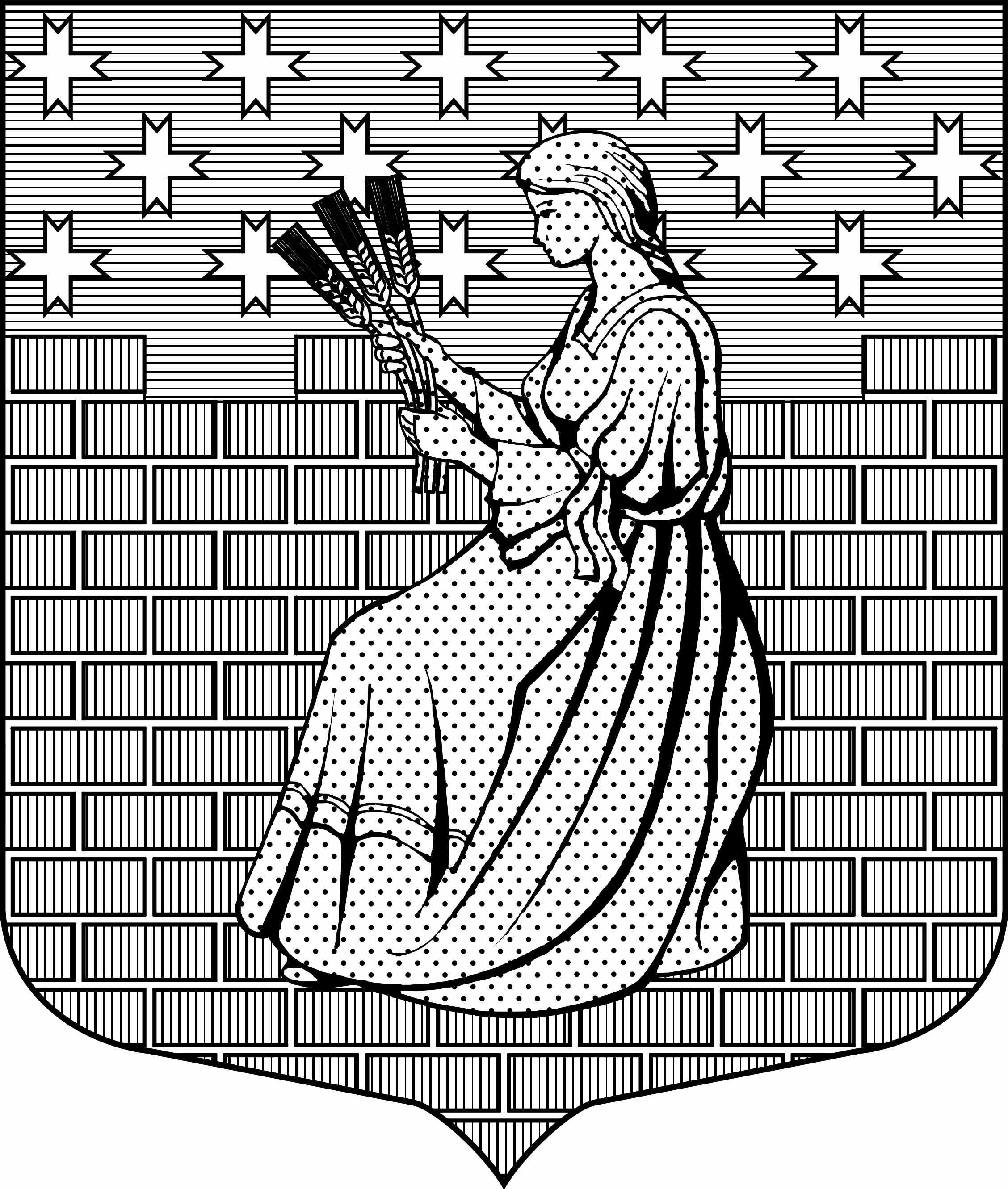 МУНИЦИПАЛЬНОЕ ОБРАЗОВАНИЕ“НОВОДЕВЯТКИНСКОЕ СЕЛЬСКОЕ ПОСЕЛЕНИЕ”ВСЕВОЛОЖСКОГО МУНИЦИПАЛЬНОГО РАЙОНАЛЕНИНГРАДСКОЙ ОБЛАСТИ_____________________________________________________________________________188661, РФ, Ленинградская обл., Всеволожский район, дер. Новое Девяткино дом 57 оф. 83  тел./факс (812) 595-74-44СОВЕТ ДЕПУТАТОВРЕШЕНИЕ      «26» февраля 2020г.							 	                   №11 /01-02    д. Новое Девяткино       «О внесении изменений в решение совета депутатов МО «Новодевяткинское сельское поселение»от 25.12.2019 №74/01-07»       Руководствуясь Федеральным законом 06 октября 2003г. № 131-ФЗ «Об общих принципах организации местного самоуправления в Российской Федерации», положениями ст. 9, 184 Бюджетного кодекса Российской Федерации, Положением о бюджетном процессе в МО «Новодевяткинское сельское поселение», утвержденным решением совета депутатов МО «Новодевяткинское сельское поселение» от 21 декабря 2011г. № 82/01-07, совет депутатов принял       РЕШЕНИЕ:Внести в решение  совета депутатов МО «Новодевяткинское сельское поселение»  от 25.12.2019 №74/01-07 «О бюджете МО «Новодевяткинское сельское поселение» на 2020 год и на плановый период 2021 и 2022 годов» следующие изменения:    1.1. Изложить пункт 1 статьи 1 решения совета  депутатов МО «Новодевяткинское сельское поселение» от 25.12.2019 №74/01-07 «О бюджете МО «Новодевяткинское сельское    поселение» на 2020год и на плановый период 2021 и 2022 годов» в новой редакции:«1.Утвердить основные характеристики бюджета МО «Новодевяткинское сельское  поселение» на 2020 год:- прогнозируемый общий объем доходов бюджета МО «Новодевяткинское сельское поселение» в сумме 239 486,05 тысяч рублей, -общий объем расходов бюджета МО «Новодевяткинское сельское поселение» в сумме 240 501,00 тысяч рублей,- прогнозируемый дефицит бюджета МО «Новодевяткинское сельское поселение» 1 014,95 тысяч рублей».   1.2. Изложить пункт 1 статьи 7 решения совета  депутатов МО «Новодевяткинское сельское поселение» от 25.12.2019 №74/01-07 «О бюджете МО «Новодевяткинское сельское    поселение» на 2020год и на плановый период 2021 и 2022 годов» в новой редакции:«1. Установить верхний предел внутреннего муниципального долга МО «Новодевяткинское сельское поселение» на 01 января 2021 года в размере 18 425,28 тысяч рублей, в том числе по муниципальным гарантиям – 0,00 тысяч рублей, на 01 января 2022 года в размере 1 870,00 тысяч рублей, в том числе по муниципальным гарантиям – 0,00 тысяч рублей, на 01 января 2023 года в размере 0,00 тысяч рублей, в том числе по муниципальным гарантиям – 0,00 тысяч рублей.»2.Изложить приложения №1,3,5,7,8,9,10,11,12,13,15 к решению совета  депутатов МО «Новодевяткинское  сельское поселение» 25.12.2019 №74/01-07 «О бюджете МО «Новодевяткинское сельское поселение» на 2020 год и на плановый период 2021 и 2022 годов» в новых редакциях, согласно приложениям №1,2,3,4,5,6,7,8,9,10,11 к настоящему решению соответственно.3. Опубликовать настоящее решение в газете «Вести» и разместить  на официальном сайте МО «Новодевяткинское сельское поселение».4. Контроль за исполнением данного решения возложить на комиссию по бюджету, налогам и     сборам, экономике и тарифам.Глава муниципального образования                                		             	  Д.А.МайоровМУНИЦИПАЛЬНОЕ ОБРАЗОВАНИЕ“НОВОДЕВЯТКИНСКОЕ СЕЛЬСКОЕ ПОСЕЛЕНИЕ”ВСЕВОЛОЖСКОГО МУНИЦИПАЛЬНОГО РАЙОНАЛЕНИНГРАДСКОЙ ОБЛАСТИ_____________________________________________________________________________188661, РФ, Ленинградская обл., Всеволожский район, дер. Новое Девяткино дом 57 оф. 83  тел./факс (812) 595-74-44СОВЕТ ДЕПУТАТОВРЕШЕНИЕ      «26» февраля 2020г.							 	                   №11 /01-02    д. Новое Девяткино       «О внесении изменений в решение совета депутатов МО «Новодевяткинское сельское поселение»от 25.12.2019 №74/01-07»       Руководствуясь Федеральным законом 06 октября 2003г. № 131-ФЗ «Об общих принципах организации местного самоуправления в Российской Федерации», положениями ст. 9, 184 Бюджетного кодекса Российской Федерации, Положением о бюджетном процессе в МО «Новодевяткинское сельское поселение», утвержденным решением совета депутатов МО «Новодевяткинское сельское поселение» от 21 декабря 2011г. № 82/01-07, совет депутатов принял       РЕШЕНИЕ:Внести в решение  совета депутатов МО «Новодевяткинское сельское поселение»  от 25.12.2019 №74/01-07 «О бюджете МО «Новодевяткинское сельское поселение» на 2020 год и на плановый период 2021 и 2022 годов» следующие изменения:    1.1. Изложить пункт 1 статьи 1 решения совета  депутатов МО «Новодевяткинское сельское поселение» от 25.12.2019 №74/01-07 «О бюджете МО «Новодевяткинское сельское    поселение» на 2020год и на плановый период 2021 и 2022 годов» в новой редакции:«1.Утвердить основные характеристики бюджета МО «Новодевяткинское сельское  поселение» на 2020 год:- прогнозируемый общий объем доходов бюджета МО «Новодевяткинское сельское поселение» в сумме 239 486,05 тысяч рублей, -общий объем расходов бюджета МО «Новодевяткинское сельское поселение» в сумме 240 501,00 тысяч рублей,- прогнозируемый дефицит бюджета МО «Новодевяткинское сельское поселение» 1 014,95 тысяч рублей».   1.2. Изложить пункт 1 статьи 7 решения совета  депутатов МО «Новодевяткинское сельское поселение» от 25.12.2019 №74/01-07 «О бюджете МО «Новодевяткинское сельское    поселение» на 2020год и на плановый период 2021 и 2022 годов» в новой редакции:«1. Установить верхний предел внутреннего муниципального долга МО «Новодевяткинское сельское поселение» на 01 января 2021 года в размере 18 425,28 тысяч рублей, в том числе по муниципальным гарантиям – 0,00 тысяч рублей, на 01 января 2022 года в размере 1 870,00 тысяч рублей, в том числе по муниципальным гарантиям – 0,00 тысяч рублей, на 01 января 2023 года в размере 0,00 тысяч рублей, в том числе по муниципальным гарантиям – 0,00 тысяч рублей.»2.Изложить приложения №1,3,5,7,8,9,10,11,12,13,15 к решению совета  депутатов МО «Новодевяткинское  сельское поселение» 25.12.2019 №74/01-07 «О бюджете МО «Новодевяткинское сельское поселение» на 2020 год и на плановый период 2021 и 2022 годов» в новых редакциях, согласно приложениям №1,2,3,4,5,6,7,8,9,10,11 к настоящему решению соответственно.3. Опубликовать настоящее решение в газете «Вести» и разместить  на официальном сайте МО «Новодевяткинское сельское поселение».4. Контроль за исполнением данного решения возложить на комиссию по бюджету, налогам и     сборам, экономике и тарифам.Глава муниципального образования                                		             	  Д.А.МайоровКод бюджетной классификации НаименованиеСумма на 2020 год, тыс.руб.Код бюджетной классификации НаименованиеСумма на 2020 год, тыс.руб.001 01 02 00 00 00 0000 000Кредиты кредитных организаций в валюте Российской Федерации499,28001 01 02 00 00 10 0000 710Получение кредитов от кредитных организаций бюджетами сельских поселений в валюте Российской Федерации14 349,85001 01 02 00 00 10 0000 810Погашение бюджетами сельских поселений кредитов от кредитных организаций в валюте Российской Федерации-13 850,57001 01 05 00 00 00 0000 000Изменение остатков средств, в том числе:515,67001 01 05 02 01 10 0000 510Увеличение прочих остатков денежных средств бюджетов сельских поселений- 253 835,90001 01 05 02 01 10 0000 610Уменьшение прочих остатков денежных средств бюджетов сельских поселений254 351,57Всего1 014,95Наименование кода поступлений в бюджет, группы, подгруппы, статьи, подстатьи, элемента, подвида доходов, классификации операций сектора государственного управленияГлавный администраторКод бюджетной классификации Российской ФедерацииСумма в тыс.руб.НАЛОГОВЫЕ И НЕНАЛОГОВЫЕ ДОХОДЫ0001 00 00000 00 0000 000 79 769,60Налоговые доходы75 504,60НАЛОГИ НА ПРИБЫЛЬ, ДОХОДЫ0001 01 00000 00 0000 000 29 338,50Налог на доходы физических лиц0001 01 02000 01 0000 110 29 338,50Налог на доходы физических лиц с доходов, источником которых является налоговый агент, за исключением доходов, в отношении которых исчисление и уплата налога осуществляются в соответствии со статьями 227, 227.1 и 228 Налогового кодекса Российской Федерации0001 01 02010 01 0000 110 28 681,50Налог на доходы физических лиц с доходов, источником которых является налоговый агент, за исключением доходов, в отношении которых исчисление и уплата налога осуществляются в соответствии со статьями 227, 227.1 и 228 Налогового кодекса Российской Федерации (сумма платежа (перерасчеты, недоимка и задолженность по соответствующему платежу, в том числе по отмененному)0001 01 02010 01 1000 110 28 620,50Налог на доходы физических лиц с доходов, источником которых является налоговый агент, за исключением доходов, в отношении которых исчисление и уплата налога осуществляются в соответствии со статьями 227, 227.1 и 228 Налогового кодекса Российской Федерации (сумма платежа (перерасчеты, недоимка и задолженность по соответствующему платежу, в том числе по отмененному)1821 01 02010 01 1000 110 28 620,50Налог на доходы физических лиц с доходов, источником которых является налоговый агент, за исключением доходов, в отношении которых исчисление и уплата налога осуществляются в соответствии со статьями 227, 227.1 и 228 Налогового кодекса Российской Федерации (пени по соответствующему платежу)1821 01 02010 01 2100 110 20,00Налог на доходы физических лиц с доходов, источником которых является налоговый агент, за исключением доходов, в отношении которых исчисление и уплата налога осуществляются в соответствии со статьями 227, 227.1 и 228 Налогового кодекса Российской Федерации (суммы денежных взысканий (штрафов) по соответствующему платежу согласно законодательству Российской Федерации)1821 01 02010 01 3000 110 40,00Налог на доходы физических лиц с доходов, источником которых является налоговый агент, за исключением доходов, в отношении которых исчисление и уплата налога осуществляются в соответствии со статьями 227, 227.1 и 228 Налогового кодекса Российской Федерации (уплата процентов, начисленных на суммы излишне взысканных (уплаченных) платежей, а также при нарушении сроков их возврата)1821 01 02010 01 5000 110 1,00Налог на доходы физических лиц с доходов, полученных от осуществления деятельности физическими лицами, зарегистрированными в качестве индивидуальных предпринимателей, нотариусов, занимающихся частной практикой, адвокатов, учредивших адвокатские кабинеты, и других лиц, занимающихся частной практикой в соответствии со статьей 227 Налогового кодекса Российской Федерации1821 01 02020 01 0000 110 301,00Налог на доходы физических лиц с доходов, полученных от осуществления деятельности физическими лицами, зарегистрированными в качестве индивидуальных предпринимателей, нотариусов, занимающихся частной практикой, адвокатов, учредивших адвокатские кабинеты, и других лиц, занимающихся частной практикой в соответствии со статьей 227 Налогового кодекса Российской Федерации (сумма платежа (перерасчеты, недоимка и задолженность по соответствующему платежу, в том числе по отмененному)1821 01 02020 01 1000 110 300,00Налог на доходы физических лиц с доходов, полученных от осуществления деятельности физическими лицами, зарегистрированными в качестве индивидуальных предпринимателей, нотариусов, занимающихся частной практикой, адвокатов, учредивших адвокатские кабинеты, и других лиц, занимающихся частной практикой в соответствии со статьей 227 Налогового кодекса Российской Федерации (пени по соответствующему платежу)1821 01 02020 01 2100 110 1,00Налог на доходы физических лиц с доходов, полученных физическими лицами в соответствии со статьей 228 Налогового кодекса Российской Федерации1821 01 02030 01 0000 110 356,00Налог на доходы физических лиц с доходов, полученных физическими лицами в соответствии со статьей 228 Налогового кодекса Российской Федерации (сумма платежа (перерасчеты, недоимка и задолженность по соответствующему платежу, в том числе по отмененному)1821 01 02030 01 1000 110 350,00Налог на доходы физических лиц с доходов, полученных физическими лицами в соответствии со статьей 228 Налогового кодекса Российской Федерации (пени по соответствующему платежу)1821 01 02030 01 2100 110 5,00Налог на доходы физических лиц с доходов, полученных физическими лицами в соответствии со статьей 228 Налогового кодекса Российской Федерации (суммы денежных взысканий (штрафов) по соответствующему платежу согласно законодательству Российской Федерации)1821 01 02030 01 3000 110 1,00НАЛОГИ НА ТОВАРЫ (РАБОТЫ, УСЛУГИ), РЕАЛИЗУЕМЫЕ НА ТЕРРИТОРИИ РОССИЙСКОЙ ФЕДЕРАЦИИ0001 03 00000 00 0000 000 446,30Акцизы по подакцизным товарам (продукции), производимым на территории Российской Федерации1001 03 02000 01 0000 110 446,30Доходы от уплаты акцизов на дизельное топливо, подлежащие распределению между бюджетами субъектов Российской Федерации и местными бюджетами с учетом установленных дифференцированных нормативов отчислений в местные бюджеты1001 03 02230 01 0000 110 193,30Доходы от уплаты акцизов на дизельное топливо, подлежащие распределению между бюджетами субъектов Российской Федерации и местными бюджетами с учетом установленных дифференцированных нормативов отчислений в местные бюджеты (по нормативам, установленным Федеральным законом о федеральном бюджете в целях формирования дорожных фондов субъектов Российской Федерации)1001 03 02231 01 0000 110 193,30Доходы от уплаты акцизов на моторные масла для дизельных и (или) карбюраторных (инжекторных) двигателей, подлежащие распределению между бюджетами субъектов Российской Федерации и местными бюджетами с учетом установленных дифференцированных нормативов отчислений в местные бюджеты1001 03 02240 01 0000 110 2,00Доходы от уплаты акцизов на моторные масла для дизельных и (или) карбюраторных (инжекторных) двигателей, подлежащие распределению между бюджетами субъектов Российской Федерации и местными бюджетами с учетом установленных дифференцированных нормативов отчислений в местные бюджеты (по нормативам, установленным Федеральным законом о федеральном бюджете в целях формирования дорожных фондов субъектов Российской Федерации)1001 03 02241 01 0000 110 2,00Доходы от уплаты акцизов на автомобильный бензин, подлежащие распределению между бюджетами субъектов Российской Федерации и местными бюджетами с учетом установленных дифференцированных нормативов отчислений в местные бюджеты1001 03 02250 01 0000 110 250,00Доходы от уплаты акцизов на автомобильный бензин, подлежащие распределению между бюджетами субъектов Российской Федерации и местными бюджетами с учетом установленных дифференцированных нормативов отчислений в местные бюджеты (по нормативам, установленным Федеральным законом о федеральном бюджете в целях формирования дорожных фондов субъектов Российской Федерации)1001 03 02251 01 0000 110 250,00Доходы от уплаты акцизов на прямогонный бензин, подлежащие распределению между бюджетами субъектов Российской Федерации и местными бюджетами с учетом установленных дифференцированных нормативов отчислений в местные бюджеты1001 03 02260 01 0000 110 1,00Доходы от уплаты акцизов на прямогонный бензин, подлежащие распределению между бюджетами субъектов Российской Федерации и местными бюджетами с учетом установленных дифференцированных нормативов отчислений в местные бюджеты (по нормативам, установленным Федеральным законом о федеральном бюджете в целях формирования дорожных фондов субъектов Российской Федерации)1001 03 02261 01 0000 110 1,00НАЛОГИ НА СОВОКУПНЫЙ ДОХОД0001 05 00000 00 0000 000 3,90Единый сельскохозяйственный налог1821 05 03000 01 0000 110 3,90Единый сельскохозяйственный налог1821 05 03010 01 0000 110 3,90Единый сельскохозяйственный налог (сумма платежа (перерасчеты, недоимка и задолженность по соответствующему платежу, в том числе по отмененному)1821 05 03010 01 1000 110 3,90НАЛОГИ НА ИМУЩЕСТВО0001 06 00000 00 0000 000 45 715,90Налог на имущество физических лиц1821 06 01000 00 0000 110 3 427,40Налог на имущество физических лиц, взимаемый по ставкам, применяемым к объектам налогообложения, расположенным в границах сельских поселений1821 06 01030 10 0000 110 3 427,40Налог на имущество физических лиц, взимаемый по ставкам, применяемым к объектам налогообложения, расположенным в границах сельских поселений (сумма платежа (перерасчеты, недоимка и задолженность по соответствующему платежу, в том числе по отмененному)1821 06 01030 10 1000 110 3 327,40Налог на имущество физических лиц, взимаемый по ставкам, применяемым к объектам налогообложения, расположенным в границах сельских поселений (пени по соответствующему платежу)1821 06 01030 10 2100 110 100,00Земельный налог1821 06 06000 00 0000 110 42 288,50Земельный налог с организаций1821 06 06030 00 0000 110 40 000,00Земельный налог с организаций, обладающих земельным участком, расположенным в границах сельских поселений1821 06 06033 10 0000 110 40 000,00Земельный налог с физических лиц1821 06 06040 00 0000 110 2 288,50Земельный налог с физических лиц, обладающих земельным участком, расположенным в границах сельских поселений1821 06 06043 10 0000 110 2 288,50Неналоговые доходы4 265,00ДОХОДЫ ОТ ИСПОЛЬЗОВАНИЯ ИМУЩЕСТВА, НАХОДЯЩЕГОСЯ В ГОСУДАРСТВЕННОЙ И МУНИЦИПАЛЬНОЙ СОБСТВЕННОСТИ0001 11 00000 00 0000 000 974,00Доходы, получаемые в виде арендной либо иной платы за передачу в возмездное пользование государственного и муниципального имущества (за исключением имущества бюджетных и автономных учреждений, а также имущества государственных и муниципальных унитарных предприятий, в том числе казенных)0011 11 05000 00 0000 120 574,00Доходы от сдачи в аренду имущества, составляющего государственную (муниципальную) казну (за исключением земельных участков)0011 11 05070 00 0000 120 574,00Доходы от сдачи в аренду имущества, составляющего казну сельских поселений (за исключением земельных участков)0011 11 05075 10 0000 120 574,00Прочие доходы от использования имущества и прав, находящихся в государственной и муниципальной собственности (за исключением имущества бюджетных и автономных учреждений, а также имущества государственных и муниципальных унитарных предприятий, в том числе казенных)0011 11 09000 00 0000 120 400,00Прочие поступления от использования имущества, находящегося в государственной и муниципальной собственности (за исключением имущества бюджетных и автономных учреждений, а также имущества государственных и муниципальных унитарных предприятий, в том числе казенных)0011 11 09040 00 0000 120 400,00Прочие поступления от использования имущества, находящегося в собственности сельских поселений (за исключением имущества муниципальных бюджетных и автономных учреждений, а также имущества муниципальных унитарных предприятий, в том числе казенных)0011 11 09045 10 0000 120 400,00ДОХОДЫ ОТ ОКАЗАНИЯ ПЛАТНЫХ УСЛУГ И КОМПЕНСАЦИИ ЗАТРАТ ГОСУДАРСТВА0001 13 00000 00 0000 000 2 550,00Доходы от оказания платных услуг (работ)0011 13 01000 00 0000 130 2 550,00Прочие доходы от оказания платных услуг (работ)0011 13 01990 00 0000 130 2 550,00Прочие доходы от оказания платных услуг (работ) получателями средств бюджетов сельских поселений0011 13 01995 10 0000 130 2 550,00ДОХОДЫ ОТ ПРОДАЖИ МАТЕРИАЛЬНЫХ И НЕМАТЕРИАЛЬНЫХ АКТИВОВ0001 14 00000 00 0000 000 600,00Доходы от реализации имущества, находящегося в государственной и муниципальной собственности (за исключением движимого имущества бюджетных и автономных учреждений, а также имущества государственных и муниципальных унитарных предприятий, в том числе казенных)0011 14 02000 00 0000 000 600,00Доходы от реализации имущества, находящегося в собственности сельских поселений (за исключением движимого имущества муниципальных бюджетных и автономных учреждений, а также имущества муниципальных унитарных предприятий, в том числе казенных), в части реализации основных средств по указанному имуществу0011 14 02050 10 0000 410 600,00Доходы от реализации иного имущества, находящегося в собственности сельских поселений (за исключением имущества муниципальных бюджетных и автономных учреждений, а также имущества муниципальных унитарных предприятий, в том числе казенных), в части реализации основных средств по указанному имуществу0011 14 02053 10 0000 410 600,00ШТРАФЫ, САНКЦИИ, ВОЗМЕЩЕНИЕ УЩЕРБА0001 16 00000 00 0000 000 141,00Административные штрафы, установленные законами субъектов Российской Федерации об административных правонарушениях0011 16 02000 02 0000 140 141,00Административные штрафы, установленные законами субъектов Российской Федерации об административных правонарушениях, за нарушение муниципальных правовых актов0011 16 02020 02 0000 140 141,00БЕЗВОЗМЕЗДНЫЕ ПОСТУПЛЕНИЯ0002 00 00000 00 0000 000 159 716,45БЕЗВОЗМЕЗДНЫЕ ПОСТУПЛЕНИЯ ОТ НЕРЕЗИДЕНТОВ0002 01 00000 00 0000 000 1 018,80Безвозмездные поступления от нерезидентов в бюджеты сельских поселений0012 01 05000 10 0000 150 1 018,80Предоставление нерезидентами грантов для получателей средств бюджетов сельских поселений0012 01 05010 10 0000 150 1 018,80БЕЗВОЗМЕЗДНЫЕ ПОСТУПЛЕНИЯ ОТ ДРУГИХ БЮДЖЕТОВ БЮДЖЕТНОЙ СИСТЕМЫ РОССИЙСКОЙ ФЕДЕРАЦИИ0002 02 00000 00 0000 000 138 825,33Дотации бюджетам бюджетной системы Российской Федерации0012 02 10000 00 0000 150 26 255,46Дотации на выравнивание бюджетной обеспеченности0012 02 15001 00 0000 150 26 255,46Дотации бюджетам сельских поселений на выравнивание бюджетной обеспеченности из бюджета субъекта Российской Федерации0012 02 15001 10 0000 150 26 255,46Субсидии бюджетам бюджетной системы Российской Федерации (межбюджетные субсидии)0012 02 20000 00 0000 150 108 861,33Субсидии бюджетам на софинансирование капитальных вложений в объекты муниципальной собственности0012 02 20077 00 0000 150 85 000,00Субсидии бюджетам сельских поселений на софинансирование капитальных вложений в объекты муниципальной собственности0012 02 20077 10 0000 150 85 000,00Субсидии бюджетам на осуществление дорожной деятельности в отношении автомобильных дорог общего пользования, а также капитального ремонта и ремонта дворовых территорий многоквартирных домов, проездов к дворовым территориям многоквартирных домов населенных пунктов0012 02 20216 00 0000 150 169,40Субсидии бюджетам сельских поселений на осуществление дорожной деятельности в отношении автомобильных дорог общего пользования, а также капитального ремонта и ремонта дворовых территорий многоквартирных домов, проездов к дворовым территориям многоквартирных домов населенных пунктов0012 02 20216 10 0000 150 169,40Субсидии бюджетам на реализацию программ формирования современной городской среды0012 02 25555 00 0000 150 17 951,00Субсидии бюджетам сельских поселений на реализацию программ формирования современной городской среды0012 02 25555 10 0000 150 17 951,00Прочие субсидии0012 02 29999 00 0000 150 5 740,93Прочие субсидии бюджетам сельских поселений0012 02 29999 10 0000 150 5 740,93Субвенции бюджетам бюджетной системы Российской Федерации0012 02 30000 00 0000 150 808,54Субвенции местным бюджетам на выполнение передаваемых полномочий субъектов Российской Федерации0012 02 30024 00 0000 150 7,04Субвенции бюджетам сельских поселений на выполнение передаваемых полномочий субъектов Российской Федерации0012 02 30024 10 0000 150 7,04Субвенции бюджетам на осуществление первичного воинского учета на территориях, где отсутствуют военные комиссариаты0012 02 35118 00 0000 150 801,50Субвенции бюджетам сельских поселений на осуществление первичного воинского учета на территориях, где отсутствуют военные комиссариаты0012 02 35118 10 0000 150 801,50Иные межбюджетные трансферты0012 02 40000 00 0000 150 2 900,00Межбюджетные трансферты, передаваемые бюджетам для компенсации дополнительных расходов, возникших в результате решений, принятых органами власти другого уровня0012 02 45160 00 0000 150 2 900,00Межбюджетные трансферты, передаваемые бюджетам сельских поселений для компенсации дополнительных расходов, возникших в результате решений, принятых органами власти другого уровня0012 02 45160 10 0000 150 2 900,00ПРОЧИЕ БЕЗВОЗМЕЗДНЫЕ ПОСТУПЛЕНИЯ0002 07 00000 00 0000 000 19 872,32Прочие безвозмездные поступления в бюджеты сельских поселений0012 07 05000 10 0000 150 19 872,32Прочие безвозмездные поступления в бюджеты сельских поселений0012 07 05030 10 0000 150 19 872,32ИТОГО ДОХОДОВИТОГО ДОХОДОВИТОГО ДОХОДОВ239 486,05БЕЗВОЗМЕЗДНЫЕ ПОСТУПЛЕНИЯот других бюджетов бюджетной системы Российской ФедерацииБЕЗВОЗМЕЗДНЫЕ ПОСТУПЛЕНИЯот других бюджетов бюджетной системы Российской ФедерацииБЕЗВОЗМЕЗДНЫЕ ПОСТУПЛЕНИЯот других бюджетов бюджетной системы Российской ФедерацииБЕЗВОЗМЕЗДНЫЕ ПОСТУПЛЕНИЯот других бюджетов бюджетной системы Российской ФедерацииБЕЗВОЗМЕЗДНЫЕ ПОСТУПЛЕНИЯот других бюджетов бюджетной системы Российской Федерациив 2020 годув 2020 годув 2020 годув 2020 годув 2020 годуНаименование кода поступлений в бюджет, группы, подгруппы, статьи, подстатьи, элемента, подвида доходов, классификации операций сектора государственного управленияГлавный администраторКод бюджетной классификации Российской ФедерацииСумма в тыс.руб.Сумма в тыс.руб.БЕЗВОЗМЕЗДНЫЕ ПОСТУПЛЕНИЯ ОТ ДРУГИХ БЮДЖЕТОВ БЮДЖЕТНОЙ СИСТЕМЫ РОССИЙСКОЙ ФЕДЕРАЦИИ0002 02 00000 00 0000 000 138 825,33138 825,33Дотации бюджетам бюджетной системы Российской Федерации0012 02 10000 00 0000 150 26 255,4626 255,46Дотации на выравнивание бюджетной обеспеченности0012 02 15001 00 0000 150 26 255,4626 255,46Дотации бюджетам сельских поселений на выравнивание бюджетной обеспеченности из бюджета субъекта Российской Федерации0012 02 15001 10 0000 150 26 255,4626 255,46Субсидии бюджетам бюджетной системы Российской Федерации (межбюджетные субсидии)0012 02 20000 00 0000 150 108 861,33108 861,33Субсидии бюджетам на софинансирование капитальных вложений в объекты муниципальной собственности0012 02 20077 00 0000 150 85 000,0085 000,00Субсидии бюджетам сельских поселений на софинансирование капитальных вложений в объекты муниципальной собственности0012 02 20077 10 0000 150 85 000,0085 000,00Субсидии бюджетам на осуществление дорожной деятельности в отношении автомобильных дорог общего пользования, а также капитального ремонта и ремонта дворовых территорий многоквартирных домов, проездов к дворовым территориям многоквартирных домов населенных пунктов0012 02 20216 00 0000 150 169,40169,40Субсидии бюджетам сельских поселений на осуществление дорожной деятельности в отношении автомобильных дорог общего пользования, а также капитального ремонта и ремонта дворовых территорий многоквартирных домов, проездов к дворовым территориям многоквартирных домов населенных пунктов0012 02 20216 10 0000 150 169,40169,40Субсидии бюджетам на реализацию программ формирования современной городской среды0012 02 25555 00 0000 150 17 951,0017 951,00Субсидии бюджетам сельских поселений на реализацию программ формирования современной городской среды0012 02 25555 10 0000 150 17 951,0017 951,00Прочие субсидии0012 02 29999 00 0000 150 5 740,935 740,93Прочие субсидии бюджетам сельских поселений0012 02 29999 10 0000 150 5 740,935 740,93Субвенции бюджетам бюджетной системы Российской Федерации0012 02 30000 00 0000 150 808,54808,54Субвенции местным бюджетам на выполнение передаваемых полномочий субъектов Российской Федерации0012 02 30024 00 0000 150 7,047,04Субвенции бюджетам сельских поселений на выполнение передаваемых полномочий субъектов Российской Федерации0012 02 30024 10 0000 150 7,047,04Субвенции бюджетам на осуществление первичного воинского учета на территориях, где отсутствуют военные комиссариаты0012 02 35118 00 0000 150 801,50801,50Субвенции бюджетам сельских поселений на осуществление первичного воинского учета на территориях, где отсутствуют военные комиссариаты0012 02 35118 10 0000 150 801,50801,50Иные межбюджетные трансферты0012 02 40000 00 0000 150 2 900,002 900,00Межбюджетные трансферты, передаваемые бюджетам для компенсации дополнительных расходов, возникших в результате решений, принятых органами власти другого уровня0012 02 45160 00 0000 150 2 900,002 900,00Межбюджетные трансферты, передаваемые бюджетам сельских поселений для компенсации дополнительных расходов, возникших в результате решений, принятых органами власти другого уровня0012 02 45160 10 0000 150 2 900,002 900,00РАСПРЕДЕЛЕНИЕбюджетных ассигнований по целевым статьям (муниципальным программам МО «Новодевяткинское сельское поселение» и непрограммным направлениям деятельности), группам и подгруппам видов расходов классификации расходов бюджетов, а также по разделам и подразделам классификации расходов бюджета на 2020 годНаименованиеЦСРВРРзПРСумма в тыс.руб.НаименованиеЦСРВРРзПРСумма в тыс.руб.ПРОГРАММНЫЕ РАСХОДЫПРОГРАММНЫЕ РАСХОДЫПРОГРАММНЫЕ РАСХОДЫПРОГРАММНЫЕ РАСХОДЫПРОГРАММНЫЕ РАСХОДЫ182 226,40Муниципальная программа «Социально-экономическое развитие муниципального образования «Новодевяткинское сельское поселение» Всеволожского муниципального района Ленинградской области на 2020-2022 годы»71.0.00.0000029 176,00Муниципальная подпрограмма «Обеспечение безопасности жизнедеятельности населения муниципального образования «Новодевяткинское сельское поселение» Всеволожского муниципального района Ленинградской области на 2020-2022 годы»71.1.00.00000890,50Основное мероприятие:Организация и осуществление мероприятий по защите населения и территории поселения от чрезвычайных ситуаций природного и техногенного характера, предупреждение и ликвидация чрезвычайных ситуаций природного и техногенного характера71.1.01.00000688,00Расходы бюджета муниципального образования на содержание подведомственных учреждений, а также на финансовое обеспечение расходных обязательств в рамках муниципальных программ (подпрограмм) и непрограммных направлений деятельности подведомственных учреждений.71.1.01.00160688,00Закупка товаров, работ и услуг для обеспечения государственных (муниципальных) нужд71.1.01.00160200688,00Иные закупки товаров, работ и услуг для обеспечения государственных (муниципальных) нужд71.1.01.00160240688,00НАЦИОНАЛЬНАЯ БЕЗОПАСНОСТЬ И ПРАВООХРАНИТЕЛЬНАЯ ДЕЯТЕЛЬНОСТЬ71.1.01.001602400300688,00Другие вопросы в области национальной безопасности и правоохранительной деятельности71.1.01.001602400314688,00Основное мероприятие: Обеспечение пожарной безопасности на территории муниципального образования71.1.02.0000067,50Расходы бюджета муниципального образования на содержание подведомственных учреждений, а также на финансовое обеспечение расходных обязательств в рамках муниципальных программ (подпрограмм) и непрограммных направлений деятельности подведомственных учреждений.71.1.02.0016067,50Закупка товаров, работ и услуг для обеспечения государственных (муниципальных) нужд71.1.02.0016020067,50Иные закупки товаров, работ и услуг для обеспечения государственных (муниципальных) нужд71.1.02.0016024067,50НАЦИОНАЛЬНАЯ БЕЗОПАСНОСТЬ И ПРАВООХРАНИТЕЛЬНАЯ ДЕЯТЕЛЬНОСТЬ71.1.02.00160240030067,50Обеспечение пожарной безопасности71.1.02.00160240031067,50Основное мероприятие:Подготовка населения по вопросам обеспечения безопасности при нахождении на водных объектах на территории поселения71.1.03.0000060,00Расходы бюджета муниципального образования на содержание подведомственных учреждений, а также на финансовое обеспечение расходных обязательств в рамках муниципальных программ (подпрограмм) и непрограммных направлений деятельности подведомственных учреждений.71.1.03.0016060,00Закупка товаров, работ и услуг для обеспечения государственных (муниципальных) нужд71.1.03.0016020060,00Иные закупки товаров, работ и услуг для обеспечения государственных (муниципальных) нужд71.1.03.0016024060,00НАЦИОНАЛЬНАЯ БЕЗОПАСНОСТЬ И ПРАВООХРАНИТЕЛЬНАЯ ДЕЯТЕЛЬНОСТЬ71.1.03.00160240030060,00Обеспечение пожарной безопасности71.1.03.00160240031060,00Основное мероприятие: Подготовка населения к противодействию терроризму и экстремизму на территории муниципального образования71.1.04.0000065,00Расходы бюджета муниципального образования на содержание подведомственных учреждений, а также на финансовое обеспечение расходных обязательств в рамках муниципальных программ (подпрограмм) и непрограммных направлений деятельности подведомственных учреждений.71.1.04.0016065,00Закупка товаров, работ и услуг для обеспечения государственных (муниципальных) нужд71.1.04.0016020065,00Иные закупки товаров, работ и услуг для обеспечения государственных (муниципальных) нужд71.1.04.0016024065,00НАЦИОНАЛЬНАЯ БЕЗОПАСНОСТЬ И ПРАВООХРАНИТЕЛЬНАЯ ДЕЯТЕЛЬНОСТЬ71.1.04.00160240030065,00Другие вопросы в области национальной безопасности и правоохранительной деятельности71.1.04.00160240031465,00Основное мероприятие:Профилактика наркомании, противодействие незаконному обороту наркотиков и психотропных веществ на территории поселения71.1.05.0000010,00Расходы бюджета муниципального образования на содержание подведомственных учреждений, а также на финансовое обеспечение расходных обязательств в рамках муниципальных программ (подпрограмм) и непрограммных направлений деятельности подведомственных учреждений.71.1.05.0016010,00Закупка товаров, работ и услуг для обеспечения государственных (муниципальных) нужд71.1.05.0016020010,00Иные закупки товаров, работ и услуг для обеспечения государственных (муниципальных) нужд71.1.05.0016024010,00НАЦИОНАЛЬНАЯ БЕЗОПАСНОСТЬ И ПРАВООХРАНИТЕЛЬНАЯ ДЕЯТЕЛЬНОСТЬ71.1.05.00160240030010,00Другие вопросы в области национальной безопасности и правоохранительной деятельности71.1.05.00160240031410,00Муниципальная подпрограмма «Сохранение и развитие культуры в муниципальном образовании «Новодевяткинское сельское поселение» Всеволожского муниципального района Ленинградской области на 2020-2022 годы»71.2.00.000008 135,50Основное мероприятие: Сохранение и развитие культуры на территории МО «Новодевяткинское сельское поселение»71.2.01.000004 590,50Расходы бюджета муниципального образования на содержание подведомственных учреждений, а также на финансовое обеспечение расходных обязательств в рамках муниципальных программ (подпрограмм) и непрограммных направлений деятельности подведомственных учреждений.71.2.01.001604 590,50Закупка товаров, работ и услуг для обеспечения государственных (муниципальных) нужд71.2.01.001602004 590,50Иные закупки товаров, работ и услуг для обеспечения государственных (муниципальных) нужд71.2.01.001602404 590,50КУЛЬТУРА, КИНЕМАТОГРАФИЯ71.2.01.0016024008004 590,50Культура71.2.01.0016024008014 590,50Основное мероприятие:Улучшение качества услуг населению, предоставляемых КДЦ «Рондо»71.2.02.000003 545,00Расходы бюджета муниципального образования на содержание подведомственных учреждений, а также на финансовое обеспечение расходных обязательств в рамках муниципальных программ (подпрограмм) и непрограммных направлений деятельности подведомственных учреждений.71.2.02.001603 545,00Закупка товаров, работ и услуг для обеспечения государственных (муниципальных) нужд71.2.02.001602003 545,00Иные закупки товаров, работ и услуг для обеспечения государственных (муниципальных) нужд71.2.02.001602403 545,00КУЛЬТУРА, КИНЕМАТОГРАФИЯ71.2.02.0016024008003 545,00Культура71.2.02.0016024008013 545,00Муниципальная подпрограмма «Благоустройство территории муниципального образования «Новодевяткинское сельское поселение» Всеволожского муниципального района Ленинградской области на 2020-2022 годы»71.3.00.0000018 000,00Основное мероприятие «Благоустройство территории муниципального образования "Новодевяткинское сельское поселение"71.3.01.0000018 000,00Расходы бюджета муниципального образования на содержание подведомственных учреждений, а также на финансовое обеспечение расходных обязательств в рамках муниципальных программ (подпрограмм) и непрограммных направлений деятельности подведомственных учреждений.71.3.01.0016014 080,64Закупка товаров, работ и услуг для обеспечения государственных (муниципальных) нужд71.3.01.0016020014 080,64Иные закупки товаров, работ и услуг для обеспечения государственных (муниципальных) нужд71.3.01.0016024014 080,64ЖИЛИЩНО-КОММУНАЛЬНОЕ ХОЗЯЙСТВО71.3.01.00160240050014 080,64Благоустройство71.3.01.00160240050314 080,64Субсидия и софинансирование на реализацию закона от 15.01.2018г. №3-оз "О содействии участию населения в осуществлении местного самоуправления в иных формах на территориях административных центров муниципальных образований Ленинградской области"71.3.01.S46602 866,73Закупка товаров, работ и услуг для обеспечения государственных (муниципальных) нужд71.3.01.S46602002 866,73Иные закупки товаров, работ и услуг для обеспечения государственных (муниципальных) нужд71.3.01.S46602402 866,73ЖИЛИЩНО-КОММУНАЛЬНОЕ ХОЗЯЙСТВО71.3.01.S466024005002 866,73Благоустройство71.3.01.S466024005032 866,73Субсидия и софинансирование на развитие общественной инфраструктуры муниципального значения в Ленинградской области71.3.01.S48401 052,63Закупка товаров, работ и услуг для обеспечения государственных (муниципальных) нужд71.3.01.S48402001 052,63Иные закупки товаров, работ и услуг для обеспечения государственных (муниципальных) нужд71.3.01.S48402401 052,63ЖИЛИЩНО-КОММУНАЛЬНОЕ ХОЗЯЙСТВО71.3.01.S484024005001 052,63Благоустройство71.3.01.S484024005031 052,63Муниципальная подпрограмма «Устройство наружного освещения муниципального образования «Новодевяткинское сельское поселение» Всеволожского муниципального района Ленинградской области на 2020-2022 годы»71.4.00.00000500,00Основное мероприятие: Организация освещения улиц и улучшения технического состояния электрических линий уличного освещения, улучшение санитарного состояния территории, обеспечение благоприятных условий, совершенствование социального пространства МО «Новодевяткинское сельское поселение»71.4.01.00000300,00Расходы бюджета муниципального образования на содержание подведомственных учреждений, а также на финансовое обеспечение расходных обязательств в рамках муниципальных программ (подпрограмм) и непрограммных направлений деятельности подведомственных учреждений.71.4.01.00160300,00Закупка товаров, работ и услуг для обеспечения государственных (муниципальных) нужд71.4.01.00160200300,00Иные закупки товаров, работ и услуг для обеспечения государственных (муниципальных) нужд71.4.01.00160240300,00ЖИЛИЩНО-КОММУНАЛЬНОЕ ХОЗЯЙСТВО71.4.01.001602400500300,00Благоустройство71.4.01.001602400503300,00Основное мероприятие: Обеспечение надежности работы наружного освещения путем замены существующего физически и морально устаревшего оборудования на современное, имеющее больший ресурс работы и надежности71.4.02.00000200,00Расходы бюджета муниципального образования на содержание подведомственных учреждений, а также на финансовое обеспечение расходных обязательств в рамках муниципальных программ (подпрограмм) и непрограммных направлений деятельности подведомственных учреждений.71.4.02.00160200,00Закупка товаров, работ и услуг для обеспечения государственных (муниципальных) нужд71.4.02.00160200200,00Иные закупки товаров, работ и услуг для обеспечения государственных (муниципальных) нужд71.4.02.00160240200,00ЖИЛИЩНО-КОММУНАЛЬНОЕ ХОЗЯЙСТВО71.4.02.001602400500200,00Благоустройство71.4.02.001602400503200,00Муниципальная подпрограмма «Содействие развитию потенциала и социализации молодежи в муниципальном образовании «Новодевяткинское сельское поселение» Всеволожского муниципального района Ленинградской области на 2020-2022 годы»71.5.00.00000803,00Основное мероприятие: Обеспечение процесса развития потенциала и успешной социализации молодежи в современном российском обществе71.5.01.00000803,00Расходы бюджета муниципального образования на материально-техническое и финансовое обеспечение деятельности органов местного самоуправления без учета вопросов оплаты труда, а также на финансовое обеспечение расходных обязательств в рамках муниципальных программ (подпрограмм) и непрограммных направлений деятельности органов местного самоуправления.71.5.01.00150360,00Социальное обеспечение и иные выплаты населению71.5.01.00150300360,00Премии и гранты71.5.01.00150350360,00ОБРАЗОВАНИЕ71.5.01.001503500700360,00Молодежная политика71.5.01.001503500707360,00Расходы бюджета муниципального образования на содержание подведомственных учреждений, а также на финансовое обеспечение расходных обязательств в рамках муниципальных программ (подпрограмм) и непрограммных направлений деятельности подведомственных учреждений.71.5.01.00160443,00Закупка товаров, работ и услуг для обеспечения государственных (муниципальных) нужд71.5.01.00160200443,00Иные закупки товаров, работ и услуг для обеспечения государственных (муниципальных) нужд71.5.01.00160240443,00ОБРАЗОВАНИЕ71.5.01.001602400700443,00Молодежная политика71.5.01.001602400707443,00Муниципальная подпрограмма «Староста» в муниципальном образовании «Новодевяткинское сельское поселение» Всеволожского муниципального района Ленинградской области на 2020-2022 годы»71.6.00.0000050,00Основное мероприятие: Улучшение условий жизнедеятельности граждан индивидуальной жилой застройки. Проведение комплексной оценки территории МО «Новодевяткинское сельское поселение» на предмет определения уровня соответствия их современным требованиям с учетом перспектив развития территории поселения71.6.01.0000037,50Расходы бюджета муниципального образования на содержание подведомственных учреждений, а также на финансовое обеспечение расходных обязательств в рамках муниципальных программ (подпрограмм) и непрограммных направлений деятельности подведомственных учреждений.71.6.01.0016037,50Закупка товаров, работ и услуг для обеспечения государственных (муниципальных) нужд71.6.01.0016020037,50Иные закупки товаров, работ и услуг для обеспечения государственных (муниципальных) нужд71.6.01.0016024037,50ЖИЛИЩНО-КОММУНАЛЬНОЕ ХОЗЯЙСТВО71.6.01.00160240050037,50Благоустройство71.6.01.00160240050337,50Основное мероприятие: Поддержание благоустройства территории в надлежащем состоянии. Привлечение граждан индивидуальной жилой застройки к активным формам непосредственного участия населения в осуществлении местного самоуправления.71.6.02.0000012,50Расходы бюджета муниципального образования на содержание подведомственных учреждений, а также на финансовое обеспечение расходных обязательств в рамках муниципальных программ (подпрограмм) и непрограммных направлений деятельности подведомственных учреждений.71.6.02.0016012,50Закупка товаров, работ и услуг для обеспечения государственных (муниципальных) нужд71.6.02.0016020012,50Иные закупки товаров, работ и услуг для обеспечения государственных (муниципальных) нужд71.6.02.0016024012,50ЖИЛИЩНО-КОММУНАЛЬНОЕ ХОЗЯЙСТВО71.6.02.00160240050012,50Благоустройство71.6.02.00160240050312,50Муниципальная подпрограмма «Развитие физической культуры и массового спорта в муниципальном образовании «Новодевяткинское сельское поселение» Всеволожского муниципального района Ленинградской области на 2020-2022 годы»71.7.00.00000797,00Основное мероприятие: Предоставление возможностей населению муниципального образования для регулярных занятий физической культурой и спортом, а также совершенствование навыков спортивного мастерства учащихся спортивных секций»71.7.01.00000797,00Расходы бюджета муниципального образования на содержание подведомственных учреждений, а также на финансовое обеспечение расходных обязательств в рамках муниципальных программ (подпрограмм) и непрограммных направлений деятельности подведомственных учреждений.71.7.01.00160797,00Закупка товаров, работ и услуг для обеспечения государственных (муниципальных) нужд71.7.01.00160200797,00Иные закупки товаров, работ и услуг для обеспечения государственных (муниципальных) нужд71.7.01.00160240797,00ФИЗИЧЕСКАЯ КУЛЬТУРА И СПОРТ71.7.01.001602401100797,00Другие вопросы в области физической культуры и спорта71.7.01.001602401105797,00Программа комплексного развития социальной инфраструктуры МО "Новодевяткинское сельское поселение" на 2017-2034 годы72.0.00.0000091 133,00Основное мероприятие: Ввод новых объектов социальной инфраструктуры72.0.01.0000091 133,00Субсидии и софинансирование на строительство и реконструкцию объектов культуры Ленинградской области72.0.01.S423091 133,00Капитальные вложения в объекты государственной (муниципальной) собственности72.0.01.S423040091 133,00Бюджетные инвестиции72.0.01.S423041091 133,00КУЛЬТУРА, КИНЕМАТОГРАФИЯ72.0.01.S4230410080091 133,00Культура72.0.01.S4230410080191 133,00Муниципальная программа "Борьба с борщевиком Сосновского на территории МО "Новодевяткинское сельское поселение" на 2020-2022 годы73.0.00.00000128,00Основное мероприятие: Сохранение и восстановление земельных ресурсов в МО "Новодевяткинское сельское поселение"73.0.01.00000128,00Расходы бюджета муниципального образования на содержание подведомственных учреждений, а также на финансовое обеспечение расходных обязательств в рамках муниципальных программ (подпрограмм) и непрограммных направлений деятельности подведомственных учреждений.73.0.01.00160128,00Закупка товаров, работ и услуг для обеспечения государственных (муниципальных) нужд73.0.01.00160200128,00Иные закупки товаров, работ и услуг для обеспечения государственных (муниципальных) нужд73.0.01.00160240128,00ЖИЛИЩНО-КОММУНАЛЬНОЕ ХОЗЯЙСТВО73.0.01.001602400500128,00Благоустройство73.0.01.001602400503128,00Программа комплексного развития коммунальной инфраструктуры МО "Новодевяткинское сельское поселение" на 2017-2034 годы74.0.00.0000022 968,15Основное мероприятие:Инженерно-техническая оптимизация коммунальных систем74.0.01.0000022 968,15Расходы бюджета муниципального образования на материально-техническое и финансовое обеспечение деятельности органов местного самоуправления без учета вопросов оплаты труда, а также на финансовое обеспечение расходных обязательств в рамках муниципальных программ (подпрограмм) и непрограммных направлений деятельности органов местного самоуправления.74.0.01.001504 505,00Закупка товаров, работ и услуг для обеспечения государственных (муниципальных) нужд74.0.01.001502005,00Иные закупки товаров, работ и услуг для обеспечения государственных (муниципальных) нужд74.0.01.001502405,00ЖИЛИЩНО-КОММУНАЛЬНОЕ ХОЗЯЙСТВО74.0.01.0015024005005,00Коммунальное хозяйство74.0.01.0015024005025,00Иные бюджетные ассигнования74.0.01.001508004 500,00Субсидии юридическим лицам (кроме некоммерческих организаций), индивидуальным предпринимателям, физическим лицам - производителям товаров, работ, услуг74.0.01.001508104 500,00ЖИЛИЩНО-КОММУНАЛЬНОЕ ХОЗЯЙСТВО74.0.01.0015081005004 500,00Коммунальное хозяйство74.0.01.0015081005024 500,00Расходы бюджета муниципального образования на содержание подведомственных учреждений, а также на финансовое обеспечение расходных обязательств в рамках муниципальных программ (подпрограмм) и непрограммных направлений деятельности подведомственных учреждений.74.0.01.0016018 463,15Закупка товаров, работ и услуг для обеспечения государственных (муниципальных) нужд74.0.01.0016020018 463,15Иные закупки товаров, работ и услуг для обеспечения государственных (муниципальных) нужд74.0.01.0016024018 463,15ЖИЛИЩНО-КОММУНАЛЬНОЕ ХОЗЯЙСТВО74.0.01.00160240050018 463,15Коммунальное хозяйство74.0.01.00160240050218 463,15Программа комплексного развития транспортной инфраструктуры МО "Новодевяткинское сельское поселение" на 2017-2034 годы75.0.00.000005 000,00Основное мероприятие: Повышение уровня безопасности движения, доступности и качества оказываемых услуг транспортного комплекса для населения. Дорожный фонд75.0.01.000005 000,00Расходы бюджета муниципального образования на содержание подведомственных учреждений, а также на финансовое обеспечение расходных обязательств в рамках муниципальных программ (подпрограмм) и непрограммных направлений деятельности подведомственных учреждений.75.0.01.001604 800,00Закупка товаров, работ и услуг для обеспечения государственных (муниципальных) нужд75.0.01.001602004 800,00Иные закупки товаров, работ и услуг для обеспечения государственных (муниципальных) нужд75.0.01.001602404 800,00НАЦИОНАЛЬНАЯ ЭКОНОМИКА75.0.01.0016024004004 800,00Дорожное хозяйство (дорожные фонды)75.0.01.0016024004094 800,00Субсидии и софинансирование на капитальный ремонт и ремонт автомобильных дорог общего пользования местного значения75.0.01.S0140200,00Закупка товаров, работ и услуг для обеспечения государственных (муниципальных) нужд75.0.01.S0140200200,00Иные закупки товаров, работ и услуг для обеспечения государственных (муниципальных) нужд75.0.01.S0140240200,00НАЦИОНАЛЬНАЯ ЭКОНОМИКА75.0.01.S01402400400200,00Дорожное хозяйство (дорожные фонды)75.0.01.S01402400409200,00Муниципальная программа «Об энергосбережении и о повышении энергетической эффективности» в МО «Новодевяткинское сельское поселение» на 2020- 2022 годы»76.0.00.00000360,00Основное мероприятие: Повышение энергетической эффективности в МО "Новодевяткинское сельское поселение"76.0.01.00000360,00Расходы бюджета муниципального образования на материально-техническое и финансовое обеспечение деятельности органов местного самоуправления без учета вопросов оплаты труда, а также на финансовое обеспечение расходных обязательств в рамках муниципальных программ (подпрограмм) и непрограммных направлений деятельности органов местного самоуправления.76.0.01.00150360,00Закупка товаров, работ и услуг для обеспечения государственных (муниципальных) нужд76.0.01.00150200360,00Иные закупки товаров, работ и услуг для обеспечения государственных (муниципальных) нужд76.0.01.00150240360,00ЖИЛИЩНО-КОММУНАЛЬНОЕ ХОЗЯЙСТВО76.0.01.001502400500360,00Коммунальное хозяйство76.0.01.001502400502360,00Муниципальная программа "Управление финансами в МО "Новодевяткинское сельское поселение" 2018-2020гг"77.0.00.0000011 675,25Основное мероприятие: Своевременное и качественное выполнение функций и полномочий, возложенных на органы местного самоуправления77.0.01.0000010 575,25Расходы бюджета муниципального образования на материально-техническое и финансовое обеспечение деятельности органов местного самоуправления без учета вопросов оплаты труда, а также на финансовое обеспечение расходных обязательств в рамках муниципальных программ (подпрограмм) и непрограммных направлений деятельности органов местного самоуправления.77.0.01.001501 065,78Закупка товаров, работ и услуг для обеспечения государственных (муниципальных) нужд77.0.01.00150200788,50Иные закупки товаров, работ и услуг для обеспечения государственных (муниципальных) нужд77.0.01.00150240788,50ОБЩЕГОСУДАРСТВЕННЫЕ ВОПРОСЫ77.0.01.001502400100788,50Другие общегосударственные вопросы77.0.01.001502400113788,50Иные бюджетные ассигнования77.0.01.00150800277,28Уплата налогов, сборов и иных платежей77.0.01.00150850277,28ОБЩЕГОСУДАРСТВЕННЫЕ ВОПРОСЫ77.0.01.001508500100277,28Другие общегосударственные вопросы77.0.01.001508500113277,28Расходы бюджета муниципального образования на содержание подведомственных учреждений, а также на финансовое обеспечение расходных обязательств в рамках муниципальных программ (подпрограмм) и непрограммных направлений деятельности подведомственных учреждений.77.0.01.001608 700,93Закупка товаров, работ и услуг для обеспечения государственных (муниципальных) нужд77.0.01.001602008 459,33Иные закупки товаров, работ и услуг для обеспечения государственных (муниципальных) нужд77.0.01.001602408 459,33ОБЩЕГОСУДАРСТВЕННЫЕ ВОПРОСЫ77.0.01.0016024001008 459,33Другие общегосударственные вопросы77.0.01.0016024001138 459,33Иные бюджетные ассигнования77.0.01.00160800241,60Исполнение судебных актов77.0.01.00160830100,00ОБЩЕГОСУДАРСТВЕННЫЕ ВОПРОСЫ77.0.01.001608300100100,00Другие общегосударственные вопросы77.0.01.001608300113100,00Уплата налогов, сборов и иных платежей77.0.01.00160850141,60ОБЩЕГОСУДАРСТВЕННЫЕ ВОПРОСЫ77.0.01.001608500100141,60Другие общегосударственные вопросы77.0.01.001608500113141,60Субвенция бюджетам городских и сельских поселений на выполнение полномочий по осуществлению первичного воинского учета на территориях, где отсутсвуют военные комиссариаты77.0.01.51180801,50Расходы на выплаты персоналу в целях обеспечения выполнения функций государственными (муниципальными) органами, казенными учреждениями, органами управления государственными внебюджетными фондами77.0.01.51180100801,50Расходы на выплаты персоналу государственных (муниципальных) органов77.0.01.51180120801,50НАЦИОНАЛЬНАЯ ОБОРОНА77.0.01.511801200200801,50Мобилизационная и вневойсковая подготовка77.0.01.511801200203801,50Субвенции в сфере административных правоотношений77.0.01.713407,04Закупка товаров, работ и услуг для обеспечения государственных (муниципальных) нужд77.0.01.713402007,04Иные закупки товаров, работ и услуг для обеспечения государственных (муниципальных) нужд77.0.01.713402407,04НАЦИОНАЛЬНАЯ БЕЗОПАСНОСТЬ И ПРАВООХРАНИТЕЛЬНАЯ ДЕЯТЕЛЬНОСТЬ77.0.01.7134024003007,04Другие вопросы в области национальной безопасности и правоохранительной деятельности77.0.01.7134024003147,04Основное мероприятие: Реализация совместного проекта LV-RU-009 "От хобби к бизнесу-развитие предпринимательства на Латвийско-Российской границе" при финансовой поддержки Европейского союза77.0.02.000001 100,00Расходы бюджета муниципального образования на материально-техническое и финансовое обеспечение деятельности органов местного самоуправления без учета вопросов оплаты труда, а также на финансовое обеспечение расходных обязательств в рамках муниципальных программ (подпрограмм) и непрограммных направлений деятельности органов местного самоуправления.77.0.02.001501 100,00Закупка товаров, работ и услуг для обеспечения государственных (муниципальных) нужд77.0.02.001502001 100,00Иные закупки товаров, работ и услуг для обеспечения государственных (муниципальных) нужд77.0.02.001502401 100,00ОБЩЕГОСУДАРСТВЕННЫЕ ВОПРОСЫ77.0.02.0015024001001 100,00Другие общегосударственные вопросы77.0.02.0015024001131 100,00Муниципальная программа "Развитие информационной инфраструктуры МО "Новодевяткинское сельское поселение" на 2018-2020гг"78.0.00.000001 835,00Основное мероприятие: Создание и развитие единого информационного пространства муниципального образования "Новодевяткинское сельское поселение"78.0.01.000001 835,00Расходы бюджета муниципального образования на материально-техническое и финансовое обеспечение деятельности органов местного самоуправления без учета вопросов оплаты труда, а также на финансовое обеспечение расходных обязательств в рамках муниципальных программ (подпрограмм) и непрограммных направлений деятельности органов местного самоуправления.78.0.01.00150800,00Закупка товаров, работ и услуг для обеспечения государственных (муниципальных) нужд78.0.01.00150200800,00Иные закупки товаров, работ и услуг для обеспечения государственных (муниципальных) нужд78.0.01.00150240800,00ОБЩЕГОСУДАРСТВЕННЫЕ ВОПРОСЫ78.0.01.001502400100800,00Другие общегосударственные вопросы78.0.01.001502400113800,00Расходы бюджета муниципального образования на содержание подведомственных учреждений, а также на финансовое обеспечение расходных обязательств в рамках муниципальных программ (подпрограмм) и непрограммных направлений деятельности подведомственных учреждений.78.0.01.001601 035,00Закупка товаров, работ и услуг для обеспечения государственных (муниципальных) нужд78.0.01.001602001 035,00Иные закупки товаров, работ и услуг для обеспечения государственных (муниципальных) нужд78.0.01.001602401 035,00ОБЩЕГОСУДАРСТВЕННЫЕ ВОПРОСЫ78.0.01.0016024001001 035,00Другие общегосударственные вопросы78.0.01.0016024001131 035,00Муниципальная программа "Формирование комфортной городской среды МО "Новодевяткинское сельское поселение" 2018 -2020 гг.79.0.00.0000019 951,00Основное мероприятие: Реализация федерального проекта "Фомирование комфортной городской среды"79.0.F2.0000019 951,00Реализация программ формирования современной городской среды79.0.F2.5555019 951,00Закупка товаров, работ и услуг для обеспечения государственных (муниципальных) нужд79.0.F2.5555020019 951,00Иные закупки товаров, работ и услуг для обеспечения государственных (муниципальных) нужд79.0.F2.5555024019 951,00ЖИЛИЩНО-КОММУНАЛЬНОЕ ХОЗЯЙСТВО79.0.F2.55550240050019 951,00Благоустройство79.0.F2.55550240050319 951,00НЕПРОГРАММНЫЕ РАСХОДЫНЕПРОГРАММНЫЕ РАСХОДЫНЕПРОГРАММНЫЕ РАСХОДЫНЕПРОГРАММНЫЕ РАСХОДЫНЕПРОГРАММНЫЕ РАСХОДЫ58 274,60Обеспечение деятельности органов местного самоуправления и подведомственных учреждений83.0.00.0000056 639,90Обеспечение деятельности депутатов представительного органа муниципального образования83.1.00.000005 613,50Расходы бюджета муниципального образования на материально-техническое и финансовое обеспечение деятельности органов местного самоуправления в части вопросов оплаты труда работников органов местного самоуправления83.1.00.001401 288,00Расходы на выплаты персоналу в целях обеспечения выполнения функций государственными (муниципальными) органами, казенными учреждениями, органами управления государственными внебюджетными фондами83.1.00.001401001 288,00Расходы на выплаты персоналу государственных (муниципальных) органов83.1.00.001401201 288,00ОБЩЕГОСУДАРСТВЕННЫЕ ВОПРОСЫ83.1.00.0014012001001 288,00Функционирование законодательных (представительных) органов государственной власти и представительных органов муниципальных образований83.1.00.0014012001031 288,00Расходы бюджета муниципального образования на материально-техническое и финансовое обеспечение деятельности органов местного самоуправления без учета вопросов оплаты труда, а также на финансовое обеспечение расходных обязательств в рамках муниципальных программ (подпрограмм) и непрограммных направлений деятельности органов местного самоуправления.муниципального образования83.1.00.001504 325,50Расходы на выплаты персоналу в целях обеспечения выполнения функций государственными (муниципальными) органами, казенными учреждениями, органами управления государственными внебюджетными фондами83.1.00.001501003 120,00Расходы на выплаты персоналу государственных (муниципальных) органов83.1.00.001501203 120,00ОБЩЕГОСУДАРСТВЕННЫЕ ВОПРОСЫ83.1.00.0015012001003 120,00Функционирование законодательных (представительных) органов государственной власти и представительных органов муниципальных образований83.1.00.0015012001033 120,00Закупка товаров, работ и услуг для обеспечения государственных (муниципальных) нужд83.1.00.001502001 200,00Иные закупки товаров, работ и услуг для обеспечения государственных (муниципальных) нужд83.1.00.001502401 200,00ОБЩЕГОСУДАРСТВЕННЫЕ ВОПРОСЫ83.1.00.0015024001001 200,00Функционирование законодательных (представительных) органов государственной власти и представительных органов муниципальных образований83.1.00.0015024001031 200,00Иные бюджетные ассигнования83.1.00.001508005,50Уплата налогов, сборов и иных платежей83.1.00.001508505,50ОБЩЕГОСУДАРСТВЕННЫЕ ВОПРОСЫ83.1.00.0015085001005,50Функционирование законодательных (представительных) органов государственной власти и представительных органов муниципальных образований83.1.00.0015085001035,50Обеспечение деятельности аппаратов органов местного самоуправления муниципального образования.83.3.00.0000016 172,00Расходы бюджета муниципального образования на материально-техническое и финансовое обеспечение деятельности органов местного самоуправления в части вопросов оплаты труда работников органов местного самоуправления83.3.00.0014012 990,00Расходы на выплаты персоналу в целях обеспечения выполнения функций государственными (муниципальными) органами, казенными учреждениями, органами управления государственными внебюджетными фондами83.3.00.0014010012 990,00Расходы на выплаты персоналу государственных (муниципальных) органов83.3.00.0014012012 990,00ОБЩЕГОСУДАРСТВЕННЫЕ ВОПРОСЫ83.3.00.00140120010012 990,00Функционирование Правительства Российской Федерации, высших исполнительных органов государственной власти субъектов Российской Федерации, местных администраций83.3.00.00140120010412 990,00Расходы бюджета муниципального образования на материально-техническое и финансовое обеспечение деятельности органов местного самоуправления без учета вопросов оплаты труда, а также на финансовое обеспечение расходных обязательств в рамках муниципальных программ (подпрограмм) и непрограммных направлений деятельности органов местного самоуправления муниципального образования83.3.00.00150402,00Расходы на выплаты персоналу в целях обеспечения выполнения функций государственными (муниципальными) органами, казенными учреждениями, органами управления государственными внебюджетными фондами83.3.00.001501005,00Расходы на выплаты персоналу государственных (муниципальных) органов83.3.00.001501205,00ОБЩЕГОСУДАРСТВЕННЫЕ ВОПРОСЫ83.3.00.0015012001005,00Функционирование Правительства Российской Федерации, высших исполнительных органов государственной власти субъектов Российской Федерации, местных администраций83.3.00.0015012001045,00Закупка товаров, работ и услуг для обеспечения государственных (муниципальных) нужд83.3.00.00150200397,00Иные закупки товаров, работ и услуг для обеспечения государственных (муниципальных) нужд83.3.00.00150240397,00ОБЩЕГОСУДАРСТВЕННЫЕ ВОПРОСЫ83.3.00.001502400100397,00Функционирование Правительства Российской Федерации, высших исполнительных органов государственной власти субъектов Российской Федерации, местных администраций83.3.00.001502400104397,00Расходы бюджета муниципального образования на материально-техническое и финансовое обеспечение деятельности органов местного самоуправления в части вопросов оплаты труда высшего должностного лица муниципального образования и председателя контрольно-счетного органа.83.3.00.101402 780,00Расходы на выплаты персоналу в целях обеспечения выполнения функций государственными (муниципальными) органами, казенными учреждениями, органами управления государственными внебюджетными фондами83.3.00.101401002 780,00Расходы на выплаты персоналу государственных (муниципальных) органов83.3.00.101401202 780,00ОБЩЕГОСУДАРСТВЕННЫЕ ВОПРОСЫ83.3.00.1014012001002 780,00Функционирование высшего должностного лица субъекта Российской Федерации и муниципального образования83.3.00.1014012001022 780,00Обеспечение деятельности контрольно-счетного органа муниципального образования83.4.00.000001 310,00Расходы бюджета муниципального образования на материально-техническое и финансовое обеспечение деятельности органов местного самоуправления без учета вопросов оплаты труда, а также на финансовое обеспечение расходных обязательств в рамках муниципальных программ (подпрограмм) и непрограммных направлений деятельности органов местного самоуправления муниципального образования83.4.00.0015020,00Закупка товаров, работ и услуг для обеспечения государственных (муниципальных) нужд83.4.00.0015020020,00Иные закупки товаров, работ и услуг для обеспечения государственных (муниципальных) нужд83.4.00.0015024020,00ОБЩЕГОСУДАРСТВЕННЫЕ ВОПРОСЫ83.4.00.00150240010020,00Обеспечение деятельности финансовых, налоговых и таможенных органов и органов финансового (финансово-бюджетного) надзора83.4.00.00150240010620,00Расходы бюджета муниципального образования на материально-техническое и финансовое обеспечение деятельности органов местного самоуправления в части вопросов оплаты труда высшего должностного лица муниципального образования и председателя контрольно-счетного органа.83.4.00.101401 290,00Расходы на выплаты персоналу в целях обеспечения выполнения функций государственными (муниципальными) органами, казенными учреждениями, органами управления государственными внебюджетными фондами83.4.00.101401001 290,00Расходы на выплаты персоналу государственных (муниципальных) органов83.4.00.101401201 290,00ОБЩЕГОСУДАРСТВЕННЫЕ ВОПРОСЫ83.4.00.1014012001001 290,00Обеспечение деятельности финансовых, налоговых и таможенных органов и органов финансового (финансово-бюджетного) надзора83.4.00.1014012001061 290,00Обеспечение деятельности муниципального казенного учреждения "Агентство по развитию и обслуживанию территории МО"Новодевяткинское сельское поселение"83.5.00.0000015 280,00Расходы бюджета муниципального образования на содержание подведомственных учреждений, а также на финансовое обеспечение расходных обязательств в рамках муниципальных программ (подпрограмм) и непрограммных направлений деятельности подведомственных учреждений.83.5.00.0016015 280,00Расходы на выплаты персоналу в целях обеспечения выполнения функций государственными (муниципальными) органами, казенными учреждениями, органами управления государственными внебюджетными фондами83.5.00.0016010015 280,00Расходы на выплаты персоналу казенных учреждений83.5.00.0016011015 280,00ОБЩЕГОСУДАРСТВЕННЫЕ ВОПРОСЫ83.5.00.00160110010015 280,00Другие общегосударственные вопросы83.5.00.00160110011315 280,00Обеспечение деятельности муниципального казенного учреждения КДЦ "РОНДО"83.7.00.0000016 186,70Расходы бюджета муниципального образования на содержание подведомственных учреждений, а также на финансовое обеспечение расходных обязательств в рамках муниципальных программ (подпрограмм) и непрограммных направлений деятельности подведомственных учреждений.83.7.00.0016010 978,30Расходы на выплаты персоналу в целях обеспечения выполнения функций государственными (муниципальными) органами, казенными учреждениями, органами управления государственными внебюджетными фондами83.7.00.0016010010 978,30Расходы на выплаты персоналу казенных учреждений83.7.00.0016011010 978,30КУЛЬТУРА, КИНЕМАТОГРАФИЯ83.7.00.00160110080010 978,30Культура83.7.00.00160110080110 978,30Субсидии и софинансирование на обеспечение стимулирующих выплат работникам муниципальных учреждений культуры Ленинградской области83.7.00.S03605 208,40Расходы на выплаты персоналу в целях обеспечения выполнения функций государственными (муниципальными) органами, казенными учреждениями, органами управления государственными внебюджетными фондами83.7.00.S03601005 208,40Расходы на выплаты персоналу казенных учреждений83.7.00.S03601105 208,40КУЛЬТУРА, КИНЕМАТОГРАФИЯ83.7.00.S036011008005 208,40Культура83.7.00.S036011008015 208,40Обслуживание муниципального долга83.9.00.000002 077,70Расходы бюджета муниципального образования на материально-техническое и финансовое обеспечение деятельности органов местного самоуправления без учета вопросов оплаты труда, а также на финансовое обеспечение расходных обязательств в рамках муниципальных программ (подпрограмм) и непрограммных направлений деятельности органов местного самоуправления.83.9.00.001502 077,70Обслуживание государственного (муниципального) долга83.9.00.001507002 077,70Обслуживание муниципального долга83.9.00.001507302 077,70ОБСЛУЖИВАНИЕ ГОСУДАРСТВЕННОГО И МУНИЦИПАЛЬНОГО ДОЛГА83.9.00.0015073013002 077,70Обслуживание государственного внутреннего и муниципального долга83.9.00.0015073013012 077,70Непрограммные расходы органов местного самоуправления муниципального образования "Новодевяткинское сельское поселение"84.0.00.000001 634,70Непрограммные расходы84.1.00.000001 634,70Выплаты награжденным по решению совета депутатов и по постановлению администрации в рамках непрограммных расходов органа местного самоуправления МО "Новодевяткинское сельское поселение84.1.01.00000385,00Расходы бюджета муниципального образования на материально-техническое и финансовое обеспечение деятельности органов местного самоуправления без учета вопросов оплаты труда, а также на финансовое обеспечение расходных обязательств в рамках муниципальных программ (подпрограмм) и непрограммных направлений деятельности органов местного самоуправления.84.1.01.00150385,00Социальное обеспечение и иные выплаты населению84.1.01.00150300385,00Иные выплаты населению84.1.01.00150360385,00ОБЩЕГОСУДАРСТВЕННЫЕ ВОПРОСЫ84.1.01.001503600100385,00Другие общегосударственные вопросы84.1.01.001503600113385,00Резервный фонд МО "Новодевяткинское сельское поселение"84.1.02.00000500,00Расходы бюджета муниципального образования на материально-техническое и финансовое обеспечение деятельности органов местного самоуправления без учета вопросов оплаты труда, а также на финансовое обеспечение расходных обязательств в рамках муниципальных программ (подпрограмм) и непрограммных направлений деятельности органов местного самоуправления.84.1.02.00150500,00Иные бюджетные ассигнования84.1.02.00150800500,00Резервные средства84.1.02.00150870500,00ОБЩЕГОСУДАРСТВЕННЫЕ ВОПРОСЫ84.1.02.001508700100500,00Резервные фонды84.1.02.001508700111500,00Субсидии на возмещение недополученных доходов на топливо для населения84.1.03.0000030,00Расходы бюджета муниципального образования на материально-техническое и финансовое обеспечение деятельности органов местного самоуправления без учета вопросов оплаты труда, а также на финансовое обеспечение расходных обязательств в рамках муниципальных программ (подпрограмм) и непрограммных направлений деятельности органов местного самоуправления.84.1.03.0015030,00Иные бюджетные ассигнования84.1.03.0015080030,00Субсидии юридическим лицам (кроме некоммерческих организаций), индивидуальным предпринимателям, физическим лицам - производителям товаров, работ, услуг84.1.03.0015081030,00НАЦИОНАЛЬНАЯ ЭКОНОМИКА84.1.03.00150810040030,00Топливно-энергетический комплекс84.1.03.00150810040230,00Мероприятия по реализации государственной политики в области управления государственной и муниципальной собственностью84.1.04.00000300,00Расходы бюджета муниципального образования на материально-техническое и финансовое обеспечение деятельности органов местного самоуправления без учета вопросов оплаты труда, а также на финансовое обеспечение расходных обязательств в рамках муниципальных программ (подпрограмм) и непрограммных направлений деятельности органов местного самоуправления.84.1.04.00150100,00Закупка товаров, работ и услуг для обеспечения государственных (муниципальных) нужд84.1.04.00150200100,00Иные закупки товаров, работ и услуг для обеспечения государственных (муниципальных) нужд84.1.04.00150240100,00НАЦИОНАЛЬНАЯ ЭКОНОМИКА84.1.04.001502400400100,00Другие вопросы в области национальной экономики84.1.04.001502400412100,00Расходы бюджета муниципального образования на содержание подведомственных учреждений, а также на финансовое обеспечение расходных обязательств в рамках муниципальных программ (подпрограмм) и непрограммных направлений деятельности подведомственных учреждений.84.1.04.00160200,00Закупка товаров, работ и услуг для обеспечения государственных (муниципальных) нужд84.1.04.00160200200,00Иные закупки товаров, работ и услуг для обеспечения государственных (муниципальных) нужд84.1.04.00160240200,00НАЦИОНАЛЬНАЯ ЭКОНОМИКА84.1.04.001602400400200,00Другие вопросы в области национальной экономики84.1.04.001602400412200,00Мероприятия по содержанию муниципального жилищного фонда84.1.05.00000400,00Расходы бюджета муниципального образования на материально-техническое и финансовое обеспечение деятельности органов местного самоуправления без учета вопросов оплаты труда, а также на финансовое обеспечение расходных обязательств в рамках муниципальных программ (подпрограмм) и непрограммных направлений деятельности органов местного самоуправления.84.1.05.00150400,00Закупка товаров, работ и услуг для обеспечения государственных (муниципальных) нужд84.1.05.00150200400,00Иные закупки товаров, работ и услуг для обеспечения государственных (муниципальных) нужд84.1.05.00150240400,00ЖИЛИЩНО-КОММУНАЛЬНОЕ ХОЗЯЙСТВО84.1.05.001502400500400,00Жилищное хозяйство84.1.05.001502400501400,00Доплата к пенсиям государственных служащих субъектов Российской Федерации и муниципальных служащих84.1.06.0000019,70Расходы бюджета муниципального образования на материально-техническое и финансовое обеспечение деятельности органов местного самоуправления без учета вопросов оплаты труда, а также на финансовое обеспечение расходных обязательств в рамках муниципальных программ (подпрограмм) и непрограммных направлений деятельности органов местного самоуправления.84.1.06.0015019,70Социальное обеспечение и иные выплаты населению84.1.06.0015030019,70Публичные нормативные социальные выплаты гражданам84.1.06.0015031019,70СОЦИАЛЬНАЯ ПОЛИТИКА84.1.06.00150310100019,70Пенсионное обеспечение84.1.06.00150310100119,70ВСЕГО:ВСЕГО:ВСЕГО:ВСЕГО:ВСЕГО:240 501,00НаименованиеЦСРВРРзПРСумма на 2021 г. в тыс.руб.Сумма на 2022г. в тыс.руб.НаименованиеЦСРВРРзПРСумма на 2021 г. в тыс.руб.Сумма на 2022г. в тыс.руб.Муниципальная программа «Социально-экономическое развитие муниципального образования «Новодевяткинское сельское поселение» Всеволожского муниципального района Ленинградской области на 2020-2022 годы»71.0.00.0000029 065,0028 915,00Муниципальная подпрограмма «Обеспечение безопасности жизнедеятельности населения муниципального образования «Новодевяткинское сельское поселение» Всеволожского муниципального района Ленинградской области на 2020-2022 годы»71.1.00.00000630,50640,50Основное мероприятие:Организация и осуществление мероприятий по защите населения и территории поселения от чрезвычайных ситуаций природного и техногенного характера, предупреждение и ликвидация чрезвычайных ситуаций природного и техногенного характера71.1.01.00000428,00438,00Расходы бюджета муниципального образования на содержание подведомственных учреждений, а также на финансовое обеспечение расходных обязательств в рамках муниципальных программ (подпрограмм) и непрограммных направлений деятельности подведомственных учреждений.71.1.01.00160428,00438,00Закупка товаров, работ и услуг для обеспечения государственных (муниципальных) нужд71.1.01.00160200428,00438,00Иные закупки товаров, работ и услуг для обеспечения государственных (муниципальных) нужд71.1.01.00160240428,00438,00НАЦИОНАЛЬНАЯ БЕЗОПАСНОСТЬ И ПРАВООХРАНИТЕЛЬНАЯ ДЕЯТЕЛЬНОСТЬ71.1.01.001602400300428,00438,00Другие вопросы в области национальной безопасности и правоохранительной деятельности71.1.01.001602400314428,00438,00Основное мероприятие: Обеспечение пожарной безопасности на территории муниципального образования71.1.02.0000067,5067,50Расходы бюджета муниципального образования на содержание подведомственных учреждений, а также на финансовое обеспечение расходных обязательств в рамках муниципальных программ (подпрограмм) и непрограммных направлений деятельности подведомственных учреждений.71.1.02.0016067,5067,50Закупка товаров, работ и услуг для обеспечения государственных (муниципальных) нужд71.1.02.0016020067,5067,50Иные закупки товаров, работ и услуг для обеспечения государственных (муниципальных) нужд71.1.02.0016024067,5067,50НАЦИОНАЛЬНАЯ БЕЗОПАСНОСТЬ И ПРАВООХРАНИТЕЛЬНАЯ ДЕЯТЕЛЬНОСТЬ71.1.02.00160240030067,5067,50Обеспечение пожарной безопасности71.1.02.00160240031067,5067,50Основное мероприятие:Подготовка населения по вопросам обеспечения безопасности при нахождении на водных объектах на территории поселения71.1.03.0000060,0060,00Расходы бюджета муниципального образования на содержание подведомственных учреждений, а также на финансовое обеспечение расходных обязательств в рамках муниципальных программ (подпрограмм) и непрограммных направлений деятельности подведомственных учреждений.71.1.03.0016060,0060,00Закупка товаров, работ и услуг для обеспечения государственных (муниципальных) нужд71.1.03.0016020060,0060,00Иные закупки товаров, работ и услуг для обеспечения государственных (муниципальных) нужд71.1.03.0016024060,0060,00НАЦИОНАЛЬНАЯ БЕЗОПАСНОСТЬ И ПРАВООХРАНИТЕЛЬНАЯ ДЕЯТЕЛЬНОСТЬ71.1.03.00160240030060,0060,00Обеспечение пожарной безопасности71.1.03.00160240031060,0060,00Основное мероприятие: Подготовка населения к противодействию терроризму и экстремизму на территории муниципального образования71.1.04.0000065,0065,00Расходы бюджета муниципального образования на содержание подведомственных учреждений, а также на финансовое обеспечение расходных обязательств в рамках муниципальных программ (подпрограмм) и непрограммных направлений деятельности подведомственных учреждений.71.1.04.0016065,0065,00Закупка товаров, работ и услуг для обеспечения государственных (муниципальных) нужд71.1.04.0016020065,0065,00Иные закупки товаров, работ и услуг для обеспечения государственных (муниципальных) нужд71.1.04.0016024065,0065,00НАЦИОНАЛЬНАЯ БЕЗОПАСНОСТЬ И ПРАВООХРАНИТЕЛЬНАЯ ДЕЯТЕЛЬНОСТЬ71.1.04.00160240030065,0065,00Другие вопросы в области национальной безопасности и правоохранительной деятельности71.1.04.00160240031465,0065,00Основное мероприятие:Профилактика наркомании, противодействие незаконному обороту наркотиков и психотропных веществ на территории поселения71.1.05.0000010,0010,00Расходы бюджета муниципального образования на содержание подведомственных учреждений, а также на финансовое обеспечение расходных обязательств в рамках муниципальных программ (подпрограмм) и непрограммных направлений деятельности подведомственных учреждений.71.1.05.0016010,0010,00Закупка товаров, работ и услуг для обеспечения государственных (муниципальных) нужд71.1.05.0016020010,0010,00Иные закупки товаров, работ и услуг для обеспечения государственных (муниципальных) нужд71.1.05.0016024010,0010,00НАЦИОНАЛЬНАЯ БЕЗОПАСНОСТЬ И ПРАВООХРАНИТЕЛЬНАЯ ДЕЯТЕЛЬНОСТЬ71.1.05.00160240030010,0010,00Другие вопросы в области национальной безопасности и правоохранительной деятельности71.1.05.00160240031410,0010,00Муниципальная подпрограмма «Сохранение и развитие культуры в муниципальном образовании «Новодевяткинское сельское поселение» Всеволожского муниципального района Ленинградской области на 2020-2022 годы»71.2.00.000008 284,508 124,50Основное мероприятие: Сохранение и развитие культуры на территории МО «Новодевяткинское сельское поселение»71.2.01.000004 874,504 579,50Расходы бюджета муниципального образования на содержание подведомственных учреждений, а также на финансовое обеспечение расходных обязательств в рамках муниципальных программ (подпрограмм) и непрограммных направлений деятельности подведомственных учреждений.71.2.01.001604 874,504 579,50Закупка товаров, работ и услуг для обеспечения государственных (муниципальных) нужд71.2.01.001602004 874,504 579,50Иные закупки товаров, работ и услуг для обеспечения государственных (муниципальных) нужд71.2.01.001602404 874,504 579,50КУЛЬТУРА, КИНЕМАТОГРАФИЯ71.2.01.0016024008004 874,504 579,50Культура71.2.01.0016024008014 874,504 579,50Основное мероприятие:Улучшение качества услуг населению, предоставляемых КДЦ «Рондо»71.2.02.000003 410,003 545,00Расходы бюджета муниципального образования на содержание подведомственных учреждений, а также на финансовое обеспечение расходных обязательств в рамках муниципальных программ (подпрограмм) и непрограммных направлений деятельности подведомственных учреждений.71.2.02.001603 410,003 545,00Закупка товаров, работ и услуг для обеспечения государственных (муниципальных) нужд71.2.02.001602003 410,003 545,00Иные закупки товаров, работ и услуг для обеспечения государственных (муниципальных) нужд71.2.02.001602403 410,003 545,00КУЛЬТУРА, КИНЕМАТОГРАФИЯ71.2.02.0016024008003 410,003 545,00Культура71.2.02.0016024008013 410,003 545,00Муниципальная подпрограмма «Благоустройство территории муниципального образования «Новодевяткинское сельское поселение» Всеволожского муниципального района Ленинградской области на 2020-2022 годы»71.3.00.0000018 000,0018 000,00Основное мероприятие «Благоустройство территории муниципального образования "Новодевяткинское сельское поселение"71.3.01.0000018 000,0018 000,00Расходы бюджета муниципального образования на содержание подведомственных учреждений, а также на финансовое обеспечение расходных обязательств в рамках муниципальных программ (подпрограмм) и непрограммных направлений деятельности подведомственных учреждений.71.3.01.0016018 000,0018 000,00Закупка товаров, работ и услуг для обеспечения государственных (муниципальных) нужд71.3.01.0016020018 000,0018 000,00Иные закупки товаров, работ и услуг для обеспечения государственных (муниципальных) нужд71.3.01.0016024018 000,0018 000,00ЖИЛИЩНО-КОММУНАЛЬНОЕ ХОЗЯЙСТВО71.3.01.00160240050018 000,0018 000,00Благоустройство71.3.01.00160240050318 000,0018 000,00Муниципальная подпрограмма «Устройство наружного освещения муниципального образования «Новодевяткинское сельское поселение» Всеволожского муниципального района Ленинградской области на 2020-2022 годы»71.4.00.00000500,00500,00Основное мероприятие: Организация освещения улиц и улучшения технического состояния электрических линий уличного освещения, улучшение санитарного состояния территории, обеспечение благоприятных условий, совершенствование социального пространства МО «Новодевяткинское сельское поселение»71.4.01.00000360,00360,00Расходы бюджета муниципального образования на содержание подведомственных учреждений, а также на финансовое обеспечение расходных обязательств в рамках муниципальных программ (подпрограмм) и непрограммных направлений деятельности подведомственных учреждений.71.4.01.00160360,00360,00Закупка товаров, работ и услуг для обеспечения государственных (муниципальных) нужд71.4.01.00160200360,00360,00Иные закупки товаров, работ и услуг для обеспечения государственных (муниципальных) нужд71.4.01.00160240360,00360,00ЖИЛИЩНО-КОММУНАЛЬНОЕ ХОЗЯЙСТВО71.4.01.001602400500360,00360,00Благоустройство71.4.01.001602400503360,00360,00Основное мероприятие: Обеспечение надежности работы наружного освещения путем замены существующего физически и морально устаревшего оборудования на современное, имеющее больший ресурс работы и надежности71.4.02.00000140,00140,00Расходы бюджета муниципального образования на содержание подведомственных учреждений, а также на финансовое обеспечение расходных обязательств в рамках муниципальных программ (подпрограмм) и непрограммных направлений деятельности подведомственных учреждений.71.4.02.00160140,00140,00Закупка товаров, работ и услуг для обеспечения государственных (муниципальных) нужд71.4.02.00160200140,00140,00Иные закупки товаров, работ и услуг для обеспечения государственных (муниципальных) нужд71.4.02.00160240140,00140,00ЖИЛИЩНО-КОММУНАЛЬНОЕ ХОЗЯЙСТВО71.4.02.001602400500140,00140,00Благоустройство71.4.02.001602400503140,00140,00Муниципальная подпрограмма «Содействие развитию потенциала и социализации молодежи в муниципальном образовании «Новодевяткинское сельское поселение» Всеволожского муниципального района Ленинградской области на 2020-2022 годы»71.5.00.00000803,00803,00Основное мероприятие: Обеспечение процесса развития потенциала и успешной социализации молодежи в современном российском обществе71.5.01.00000803,00803,00Расходы бюджета муниципального образования на материально-техническое и финансовое обеспечение деятельности органов местного самоуправления без учета вопросов оплаты труда, а также на финансовое обеспечение расходных обязательств в рамках муниципальных программ (подпрограмм) и непрограммных направлений деятельности органов местного самоуправления.71.5.01.00150360,00360,00Социальное обеспечение и иные выплаты населению71.5.01.00150300360,00360,00Премии и гранты71.5.01.00150350360,00360,00ОБРАЗОВАНИЕ71.5.01.001503500700360,00360,00Молодежная политика71.5.01.001503500707360,00360,00Расходы бюджета муниципального образования на содержание подведомственных учреждений, а также на финансовое обеспечение расходных обязательств в рамках муниципальных программ (подпрограмм) и непрограммных направлений деятельности подведомственных учреждений.71.5.01.00160443,00443,00Закупка товаров, работ и услуг для обеспечения государственных (муниципальных) нужд71.5.01.00160200443,00443,00Иные закупки товаров, работ и услуг для обеспечения государственных (муниципальных) нужд71.5.01.00160240443,00443,00ОБРАЗОВАНИЕ71.5.01.001602400700443,00443,00Молодежная политика71.5.01.001602400707443,00443,00Муниципальная подпрограмма «Староста» в муниципальном образовании «Новодевяткинское сельское поселение» Всеволожского муниципального района Ленинградской области на 2020-2022 годы»71.6.00.0000050,0050,00Основное мероприятие: Улучшение условий жизнедеятельности граждан индивидуальной жилой застройки. Проведение комплексной оценки территории МО «Новодевяткинское сельское поселение» на предмет определения уровня соответствия их современным требованиям с учетом перспектив развития территории поселения71.6.01.0000037,5037,50Расходы бюджета муниципального образования на содержание подведомственных учреждений, а также на финансовое обеспечение расходных обязательств в рамках муниципальных программ (подпрограмм) и непрограммных направлений деятельности подведомственных учреждений.71.6.01.0016037,5037,50Закупка товаров, работ и услуг для обеспечения государственных (муниципальных) нужд71.6.01.0016020037,5037,50Иные закупки товаров, работ и услуг для обеспечения государственных (муниципальных) нужд71.6.01.0016024037,5037,50ЖИЛИЩНО-КОММУНАЛЬНОЕ ХОЗЯЙСТВО71.6.01.00160240050037,5037,50Благоустройство71.6.01.00160240050337,5037,50Основное мероприятие: Поддержание благоустройства территории в надлежащем состоянии. Привлечение граждан индивидуальной жилой застройки к активным формам непосредственного участия населения в осуществлении местного самоуправления.71.6.02.0000012,5012,50Расходы бюджета муниципального образования на содержание подведомственных учреждений, а также на финансовое обеспечение расходных обязательств в рамках муниципальных программ (подпрограмм) и непрограммных направлений деятельности подведомственных учреждений.71.6.02.0016012,5012,50Закупка товаров, работ и услуг для обеспечения государственных (муниципальных) нужд71.6.02.0016020012,5012,50Иные закупки товаров, работ и услуг для обеспечения государственных (муниципальных) нужд71.6.02.0016024012,5012,50ЖИЛИЩНО-КОММУНАЛЬНОЕ ХОЗЯЙСТВО71.6.02.00160240050012,5012,50Благоустройство71.6.02.00160240050312,5012,50Муниципальная подпрограмма «Развитие физической культуры и массового спорта в муниципальном образовании «Новодевяткинское сельское поселение» Всеволожского муниципального района Ленинградской области на 2020-2022 годы»71.7.00.00000797,00797,00Основное мероприятие: Предоставление возможностей населению муниципального образования для регулярных занятий физической культурой и спортом, а также совершенствование навыков спортивного мастерства учащихся спортивных секций»71.7.01.00000797,00797,00Расходы бюджета муниципального образования на содержание подведомственных учреждений, а также на финансовое обеспечение расходных обязательств в рамках муниципальных программ (подпрограмм) и непрограммных направлений деятельности подведомственных учреждений.71.7.01.00160797,00797,00Закупка товаров, работ и услуг для обеспечения государственных (муниципальных) нужд71.7.01.00160200797,00797,00Иные закупки товаров, работ и услуг для обеспечения государственных (муниципальных) нужд71.7.01.00160240797,00797,00ФИЗИЧЕСКАЯ КУЛЬТУРА И СПОРТ71.7.01.001602401100797,00797,00Другие вопросы в области физической культуры и спорта71.7.01.001602401105797,00797,00Программа комплексного развития социальной инфраструктуры МО "Новодевяткинское сельское поселение" на 2017-2034 годы72.0.00.00000337 421,00Основное мероприятие: Ввод новых объектов социальной инфраструктуры72.0.01.00000337 421,00Субсидии и софинансирование на строительство и реконструкцию объектов культуры Ленинградской области72.0.01.S4230337 421,00Капитальные вложения в объекты государственной (муниципальной) собственности72.0.01.S4230400337 421,00Бюджетные инвестиции72.0.01.S4230410337 421,00КУЛЬТУРА, КИНЕМАТОГРАФИЯ72.0.01.S42304100800337 421,00Культура72.0.01.S42304100801337 421,00Муниципальная программа "Борьба с борщевиком Сосновского на территории МО "Новодевяткинское сельское поселение" на 2020-2022 годы73.0.00.00000130,00130,00Основное мероприятие: Сохранение и восстановление земельных ресурсов в МО "Новодевяткинское сельское поселение"73.0.01.00000130,00130,00Расходы бюджета муниципального образования на содержание подведомственных учреждений, а также на финансовое обеспечение расходных обязательств в рамках муниципальных программ (подпрограмм) и непрограммных направлений деятельности подведомственных учреждений.73.0.01.00160130,00130,00Закупка товаров, работ и услуг для обеспечения государственных (муниципальных) нужд73.0.01.00160200130,00130,00Иные закупки товаров, работ и услуг для обеспечения государственных (муниципальных) нужд73.0.01.00160240130,00130,00ЖИЛИЩНО-КОММУНАЛЬНОЕ ХОЗЯЙСТВО73.0.01.001602400500130,00130,00Благоустройство73.0.01.001602400503130,00130,00Программа комплексного развития коммунальной инфраструктуры МО "Новодевяткинское сельское поселение" на 2017-2034 годы74.0.00.0000022 248,9054 021,72Основное мероприятие:Инженерно-техническая оптимизация коммунальных систем74.0.01.0000022 248,9054 021,72Расходы бюджета муниципального образования на материально-техническое и финансовое обеспечение деятельности органов местного самоуправления без учета вопросов оплаты труда, а также на финансовое обеспечение расходных обязательств в рамках муниципальных программ (подпрограмм) и непрограммных направлений деятельности органов местного самоуправления.74.0.01.001505,005,00Закупка товаров, работ и услуг для обеспечения государственных (муниципальных) нужд74.0.01.001502005,005,00Иные закупки товаров, работ и услуг для обеспечения государственных (муниципальных) нужд74.0.01.001502405,005,00ЖИЛИЩНО-КОММУНАЛЬНОЕ ХОЗЯЙСТВО74.0.01.0015024005005,005,00Коммунальное хозяйство74.0.01.0015024005025,005,00Расходы бюджета муниципального образования на содержание подведомственных учреждений, а также на финансовое обеспечение расходных обязательств в рамках муниципальных программ (подпрограмм) и непрограммных направлений деятельности подведомственных учреждений.74.0.01.0016022 243,9054 016,72Закупка товаров, работ и услуг для обеспечения государственных (муниципальных) нужд74.0.01.0016020022 243,9054 016,72Иные закупки товаров, работ и услуг для обеспечения государственных (муниципальных) нужд74.0.01.0016024022 243,9054 016,72ЖИЛИЩНО-КОММУНАЛЬНОЕ ХОЗЯЙСТВО74.0.01.00160240050022 243,9054 016,72Коммунальное хозяйство74.0.01.00160240050222 243,9054 016,72Программа комплексного развития транспортной инфраструктуры МО "Новодевяткинское сельское поселение" на 2017-2034 годы75.0.00.000008 175,803 200,00Основное мероприятие: Повышение уровня безопасности движения, доступности и качества оказываемых услуг транспортного комплекса для населения. Дорожный фонд75.0.01.000008 175,803 200,00Расходы бюджета муниципального образования на содержание подведомственных учреждений, а также на финансовое обеспечение расходных обязательств в рамках муниципальных программ (подпрограмм) и непрограммных направлений деятельности подведомственных учреждений.75.0.01.001607 986,403 010,60Закупка товаров, работ и услуг для обеспечения государственных (муниципальных) нужд75.0.01.001602007 986,403 010,60Иные закупки товаров, работ и услуг для обеспечения государственных (муниципальных) нужд75.0.01.001602407 986,403 010,60НАЦИОНАЛЬНАЯ ЭКОНОМИКА75.0.01.0016024004007 986,403 010,60Дорожное хозяйство (дорожные фонды)75.0.01.0016024004097 986,403 010,60Субсидии и софинансирование на капитальный ремонт и ремонт автомобильных дорог общего пользования местного значения75.0.01.S0140189,40189,40Закупка товаров, работ и услуг для обеспечения государственных (муниципальных) нужд75.0.01.S0140200189,40189,40Иные закупки товаров, работ и услуг для обеспечения государственных (муниципальных) нужд75.0.01.S0140240189,40189,40НАЦИОНАЛЬНАЯ ЭКОНОМИКА75.0.01.S01402400400189,40189,40Дорожное хозяйство (дорожные фонды)75.0.01.S01402400409189,40189,40Муниципальная программа «Об энергосбережении и о повышении энергетической эффективности» в МО «Новодевяткинское сельское поселение» на 2020- 2022 годы»76.0.00.00000360,00360,00Основное мероприятие: Повышение энергетической эффективности в МО "Новодевяткинское сельское поселение"76.0.01.00000360,00360,00Расходы бюджета муниципального образования на материально-техническое и финансовое обеспечение деятельности органов местного самоуправления без учета вопросов оплаты труда, а также на финансовое обеспечение расходных обязательств в рамках муниципальных программ (подпрограмм) и непрограммных направлений деятельности органов местного самоуправления.76.0.01.00150360,00360,00Закупка товаров, работ и услуг для обеспечения государственных (муниципальных) нужд76.0.01.00150200360,00360,00Иные закупки товаров, работ и услуг для обеспечения государственных (муниципальных) нужд76.0.01.00150240360,00360,00ЖИЛИЩНО-КОММУНАЛЬНОЕ ХОЗЯЙСТВО76.0.01.001502400500360,00360,00Коммунальное хозяйство76.0.01.001502400502360,00360,00Обеспечение деятельности органов местного самоуправления и подведомственных учреждений83.0.00.0000055 260,6055 828,93Обеспечение деятельности депутатов представительного органа муниципального образования83.1.00.000005 613,505 613,50Расходы бюджета муниципального образования на материально-техническое и финансовое обеспечение деятельности органов местного самоуправления в части вопросов оплаты труда работников органов местного самоуправления83.1.00.001401 288,001 288,00Расходы на выплаты персоналу в целях обеспечения выполнения функций государственными (муниципальными) органами, казенными учреждениями, органами управления государственными внебюджетными фондами83.1.00.001401001 288,001 288,00Расходы на выплаты персоналу государственных (муниципальных) органов83.1.00.001401201 288,001 288,00ОБЩЕГОСУДАРСТВЕННЫЕ ВОПРОСЫ83.1.00.0014012001001 288,001 288,00Функционирование законодательных (представительных) органов государственной власти и представительных органов муниципальных образований83.1.00.0014012001031 288,001 288,00Расходы бюджета муниципального образования на материально-техническое и финансовое обеспечение деятельности органов местного самоуправления без учета вопросов оплаты труда, а также на финансовое обеспечение расходных обязательств в рамках муниципальных программ (подпрограмм) и непрограммных направлений деятельности органов местного самоуправления.муниципального образования83.1.00.001504 325,504 325,50Расходы на выплаты персоналу в целях обеспечения выполнения функций государственными (муниципальными) органами, казенными учреждениями, органами управления государственными внебюджетными фондами83.1.00.001501003 120,003 120,00Расходы на выплаты персоналу государственных (муниципальных) органов83.1.00.001501203 120,003 120,00ОБЩЕГОСУДАРСТВЕННЫЕ ВОПРОСЫ83.1.00.0015012001003 120,003 120,00Функционирование законодательных (представительных) органов государственной власти и представительных органов муниципальных образований83.1.00.0015012001033 120,003 120,00Закупка товаров, работ и услуг для обеспечения государственных (муниципальных) нужд83.1.00.001502001 200,001 200,00Иные закупки товаров, работ и услуг для обеспечения государственных (муниципальных) нужд83.1.00.001502401 200,001 200,00ОБЩЕГОСУДАРСТВЕННЫЕ ВОПРОСЫ83.1.00.0015024001001 200,001 200,00Функционирование законодательных (представительных) органов государственной власти и представительных органов муниципальных образований83.1.00.0015024001031 200,001 200,00Иные бюджетные ассигнования83.1.00.001508005,505,50Уплата налогов, сборов и иных платежей83.1.00.001508505,505,50ОБЩЕГОСУДАРСТВЕННЫЕ ВОПРОСЫ83.1.00.0015085001005,505,50Функционирование законодательных (представительных) органов государственной власти и представительных органов муниципальных образований83.1.00.0015085001035,505,50Обеспечение деятельности аппаратов органов местного самоуправления муниципального образования.83.3.00.0000016 172,0016 172,00Расходы бюджета муниципального образования на материально-техническое и финансовое обеспечение деятельности органов местного самоуправления в части вопросов оплаты труда работников органов местного самоуправления83.3.00.0014012 990,0012 990,00Расходы на выплаты персоналу в целях обеспечения выполнения функций государственными (муниципальными) органами, казенными учреждениями, органами управления государственными внебюджетными фондами83.3.00.0014010012 990,0012 990,00Расходы на выплаты персоналу государственных (муниципальных) органов83.3.00.0014012012 990,0012 990,00ОБЩЕГОСУДАРСТВЕННЫЕ ВОПРОСЫ83.3.00.00140120010012 990,0012 990,00Функционирование Правительства Российской Федерации, высших исполнительных органов государственной власти субъектов Российской Федерации, местных администраций83.3.00.00140120010412 990,0012 990,00Расходы бюджета муниципального образования на материально-техническое и финансовое обеспечение деятельности органов местного самоуправления без учета вопросов оплаты труда, а также на финансовое обеспечение расходных обязательств в рамках муниципальных программ (подпрограмм) и непрограммных направлений деятельности органов местного самоуправления муниципального образования83.3.00.00150402,00402,00Расходы на выплаты персоналу в целях обеспечения выполнения функций государственными (муниципальными) органами, казенными учреждениями, органами управления государственными внебюджетными фондами83.3.00.001501005,005,00Расходы на выплаты персоналу государственных (муниципальных) органов83.3.00.001501205,005,00ОБЩЕГОСУДАРСТВЕННЫЕ ВОПРОСЫ83.3.00.0015012001005,005,00Функционирование Правительства Российской Федерации, высших исполнительных органов государственной власти субъектов Российской Федерации, местных администраций83.3.00.0015012001045,005,00Закупка товаров, работ и услуг для обеспечения государственных (муниципальных) нужд83.3.00.00150200397,00397,00Иные закупки товаров, работ и услуг для обеспечения государственных (муниципальных) нужд83.3.00.00150240397,00397,00ОБЩЕГОСУДАРСТВЕННЫЕ ВОПРОСЫ83.3.00.001502400100397,00397,00Функционирование Правительства Российской Федерации, высших исполнительных органов государственной власти субъектов Российской Федерации, местных администраций83.3.00.001502400104397,00397,00Расходы бюджета муниципального образования на материально-техническое и финансовое обеспечение деятельности органов местного самоуправления в части вопросов оплаты труда высшего должностного лица муниципального образования и председателя контрольно-счетного органа.83.3.00.101402 780,002 780,00Расходы на выплаты персоналу в целях обеспечения выполнения функций государственными (муниципальными) органами, казенными учреждениями, органами управления государственными внебюджетными фондами83.3.00.101401002 780,002 780,00Расходы на выплаты персоналу государственных (муниципальных) органов83.3.00.101401202 780,002 780,00ОБЩЕГОСУДАРСТВЕННЫЕ ВОПРОСЫ83.3.00.1014012001002 780,002 780,00Функционирование высшего должностного лица субъекта Российской Федерации и муниципального образования83.3.00.1014012001022 780,002 780,00Обеспечение деятельности контрольно-счетного органа муниципального образования83.4.00.000001 310,001 310,00Расходы бюджета муниципального образования на материально-техническое и финансовое обеспечение деятельности органов местного самоуправления без учета вопросов оплаты труда, а также на финансовое обеспечение расходных обязательств в рамках муниципальных программ (подпрограмм) и непрограммных направлений деятельности органов местного самоуправления муниципального образования83.4.00.0015020,0020,00Закупка товаров, работ и услуг для обеспечения государственных (муниципальных) нужд83.4.00.0015020020,0020,00Иные закупки товаров, работ и услуг для обеспечения государственных (муниципальных) нужд83.4.00.0015024020,0020,00ОБЩЕГОСУДАРСТВЕННЫЕ ВОПРОСЫ83.4.00.00150240010020,0020,00Обеспечение деятельности финансовых, налоговых и таможенных органов и органов финансового (финансово-бюджетного) надзора83.4.00.00150240010620,0020,00Расходы бюджета муниципального образования на материально-техническое и финансовое обеспечение деятельности органов местного самоуправления в части вопросов оплаты труда высшего должностного лица муниципального образования и председателя контрольно-счетного органа.83.4.00.101401 290,001 290,00Расходы на выплаты персоналу в целях обеспечения выполнения функций государственными (муниципальными) органами, казенными учреждениями, органами управления государственными внебюджетными фондами83.4.00.101401001 290,001 290,00Расходы на выплаты персоналу государственных (муниципальных) органов83.4.00.101401201 290,001 290,00ОБЩЕГОСУДАРСТВЕННЫЕ ВОПРОСЫ83.4.00.1014012001001 290,001 290,00Обеспечение деятельности финансовых, налоговых и таможенных органов и органов финансового (финансово-бюджетного) надзора83.4.00.1014012001061 290,001 290,00Обеспечение деятельности муниципального казенного учреждения "Агентство по развитию и обслуживанию территории МО"Новодевяткинское сельское поселение"83.5.00.0000015 280,0015 280,00Расходы бюджета муниципального образования на содержание подведомственных учреждений, а также на финансовое обеспечение расходных обязательств в рамках муниципальных программ (подпрограмм) и непрограммных направлений деятельности подведомственных учреждений.83.5.00.0016015 280,0015 280,00Расходы на выплаты персоналу в целях обеспечения выполнения функций государственными (муниципальными) органами, казенными учреждениями, органами управления государственными внебюджетными фондами83.5.00.0016010015 280,0015 280,00Расходы на выплаты персоналу казенных учреждений83.5.00.0016011015 280,0015 280,00ОБЩЕГОСУДАРСТВЕННЫЕ ВОПРОСЫ83.5.00.00160110010015 280,0015 280,00Другие общегосударственные вопросы83.5.00.00160110011315 280,0015 280,00Обеспечение деятельности муниципального казенного учреждения КДЦ "РОНДО"83.7.00.0000016 144,0017 265,71Расходы бюджета муниципального образования на содержание подведомственных учреждений, а также на финансовое обеспечение расходных обязательств в рамках муниципальных программ (подпрограмм) и непрограммных направлений деятельности подведомственных учреждений.83.7.00.0016016 144,0017 265,71Расходы на выплаты персоналу в целях обеспечения выполнения функций государственными (муниципальными) органами, казенными учреждениями, органами управления государственными внебюджетными фондами83.7.00.0016010016 144,0017 265,71Расходы на выплаты персоналу казенных учреждений83.7.00.0016011016 144,0017 265,71КУЛЬТУРА, КИНЕМАТОГРАФИЯ83.7.00.00160110080016 144,0017 265,71Культура83.7.00.00160110080116 144,0017 265,71Обслуживание муниципального долга83.9.00.00000741,10187,72Расходы бюджета муниципального образования на материально-техническое и финансовое обеспечение деятельности органов местного самоуправления без учета вопросов оплаты труда, а также на финансовое обеспечение расходных обязательств в рамках муниципальных программ (подпрограмм) и непрограммных направлений деятельности органов местного самоуправления.83.9.00.00150741,10187,72Обслуживание государственного (муниципального) долга83.9.00.00150700741,10187,72Обслуживание муниципального долга83.9.00.00150730741,10187,72ОБСЛУЖИВАНИЕ ГОСУДАРСТВЕННОГО И МУНИЦИПАЛЬНОГО ДОЛГА83.9.00.001507301300741,10187,72Обслуживание государственного внутреннего и муниципального долга83.9.00.001507301301741,10187,72Непрограммные расходы органов местного самоуправления муниципального образования "Новодевяткинское сельское поселение"84.0.00.000001 634,701 634,70Непрограммные расходы84.1.00.000001 634,701 634,70Выплаты награжденным по решению совета депутатов и по постановлению администрации в рамках непрограммных расходов органа местного самоуправления МО "Новодевяткинское сельское поселение84.1.01.00000385,00385,00Расходы бюджета муниципального образования на материально-техническое и финансовое обеспечение деятельности органов местного самоуправления без учета вопросов оплаты труда, а также на финансовое обеспечение расходных обязательств в рамках муниципальных программ (подпрограмм) и непрограммных направлений деятельности органов местного самоуправления.84.1.01.00150385,00385,00Социальное обеспечение и иные выплаты населению84.1.01.00150300385,00385,00Иные выплаты населению84.1.01.00150360385,00385,00ОБЩЕГОСУДАРСТВЕННЫЕ ВОПРОСЫ84.1.01.001503600100385,00385,00Другие общегосударственные вопросы84.1.01.001503600113385,00385,00Резервный фонд МО "Новодевяткинское сельское поселение"84.1.02.00000500,00500,00Расходы бюджета муниципального образования на материально-техническое и финансовое обеспечение деятельности органов местного самоуправления без учета вопросов оплаты труда, а также на финансовое обеспечение расходных обязательств в рамках муниципальных программ (подпрограмм) и непрограммных направлений деятельности органов местного самоуправления.84.1.02.00150500,00500,00Иные бюджетные ассигнования84.1.02.00150800500,00500,00Резервные средства84.1.02.00150870500,00500,00ОБЩЕГОСУДАРСТВЕННЫЕ ВОПРОСЫ84.1.02.001508700100500,00500,00Резервные фонды84.1.02.001508700111500,00500,00Субсидии на возмещение недополученных доходов на топливо для населения84.1.03.0000030,0030,00Расходы бюджета муниципального образования на материально-техническое и финансовое обеспечение деятельности органов местного самоуправления без учета вопросов оплаты труда, а также на финансовое обеспечение расходных обязательств в рамках муниципальных программ (подпрограмм) и непрограммных направлений деятельности органов местного самоуправления.84.1.03.0015030,0030,00Иные бюджетные ассигнования84.1.03.0015080030,0030,00Субсидии юридическим лицам (кроме некоммерческих организаций), индивидуальным предпринимателям, физическим лицам - производителям товаров, работ, услуг84.1.03.0015081030,0030,00НАЦИОНАЛЬНАЯ ЭКОНОМИКА84.1.03.00150810040030,0030,00Топливно-энергетический комплекс84.1.03.00150810040230,0030,00Мероприятия по реализации государственной политики в области управления государственной и муниципальной собственностью84.1.04.00000300,00300,00Расходы бюджета муниципального образования на материально-техническое и финансовое обеспечение деятельности органов местного самоуправления без учета вопросов оплаты труда, а также на финансовое обеспечение расходных обязательств в рамках муниципальных программ (подпрограмм) и непрограммных направлений деятельности органов местного самоуправления.84.1.04.00150100,00100,00Закупка товаров, работ и услуг для обеспечения государственных (муниципальных) нужд84.1.04.00150200100,00100,00Иные закупки товаров, работ и услуг для обеспечения государственных (муниципальных) нужд84.1.04.00150240100,00100,00НАЦИОНАЛЬНАЯ ЭКОНОМИКА84.1.04.001502400400100,00100,00Другие вопросы в области национальной экономики84.1.04.001502400412100,00100,00Расходы бюджета муниципального образования на содержание подведомственных учреждений, а также на финансовое обеспечение расходных обязательств в рамках муниципальных программ (подпрограмм) и непрограммных направлений деятельности подведомственных учреждений.84.1.04.00160200,00200,00Закупка товаров, работ и услуг для обеспечения государственных (муниципальных) нужд84.1.04.00160200200,00200,00Иные закупки товаров, работ и услуг для обеспечения государственных (муниципальных) нужд84.1.04.00160240200,00200,00НАЦИОНАЛЬНАЯ ЭКОНОМИКА84.1.04.001602400400200,00200,00Другие вопросы в области национальной экономики84.1.04.001602400412200,00200,00Мероприятия по содержанию муниципального жилищного фонда84.1.05.00000400,00400,00Расходы бюджета муниципального образования на материально-техническое и финансовое обеспечение деятельности органов местного самоуправления без учета вопросов оплаты труда, а также на финансовое обеспечение расходных обязательств в рамках муниципальных программ (подпрограмм) и непрограммных направлений деятельности органов местного самоуправления.84.1.05.00150400,00400,00Закупка товаров, работ и услуг для обеспечения государственных (муниципальных) нужд84.1.05.00150200400,00400,00Иные закупки товаров, работ и услуг для обеспечения государственных (муниципальных) нужд84.1.05.00150240400,00400,00ЖИЛИЩНО-КОММУНАЛЬНОЕ ХОЗЯЙСТВО84.1.05.001502400500400,00400,00Жилищное хозяйство84.1.05.001502400501400,00400,00Доплата к пенсиям государственных служащих субъектов Российской Федерации и муниципальных служащих84.1.06.0000019,7019,70Расходы бюджета муниципального образования на материально-техническое и финансовое обеспечение деятельности органов местного самоуправления без учета вопросов оплаты труда, а также на финансовое обеспечение расходных обязательств в рамках муниципальных программ (подпрограмм) и непрограммных направлений деятельности органов местного самоуправления.84.1.06.0015019,7019,70Социальное обеспечение и иные выплаты населению84.1.06.0015030019,7019,70Публичные нормативные социальные выплаты гражданам84.1.06.0015031019,7019,70СОЦИАЛЬНАЯ ПОЛИТИКА84.1.06.00150310100019,7019,70Пенсионное обеспечение84.1.06.00150310100119,7019,70                                                                                                                            Всего                                                                                                                            Всего                                                                                                                            Всего                                                                                                                            Всего                                                                                                                            Всего454 296,00144 090,35НаименованиеАДМРзПРЦСРВРСумма в тыс.руб.НаименованиеАДМРзПРЦСРВРСумма в тыс.руб.АДМИНИСТРАЦИЯ МУНИЦИПАЛЬНОГО ОБРАЗОВАНИЯ "НОВОДЕВЯТКИНСКОЕ СЕЛЬСКОЕ ПОСЕЛЕНИЕ" ВСЕВОЛОЖСКОГО МУНИЦИПАЛЬНОГО РАЙОНА ЛЕНИНГРАДСКОЙ ОБЛАСТИ001240 501,00ОБЩЕГОСУДАРСТВЕННЫЕ ВОПРОСЫ001010051 962,21Функционирование высшего должностного лица субъекта Российской Федерации и муниципального образования00101022 780,00Обеспечение деятельности органов местного самоуправления и подведомственных учреждений001010283.0.00.000002 780,00Обеспечение деятельности аппаратов органов местного самоуправления муниципального образования.001010283.3.00.000002 780,00Расходы бюджета муниципального образования на материально-техническое и финансовое обеспечение деятельности органов местного самоуправления в части вопросов оплаты труда высшего должностного лица муниципального образования и председателя контрольно-счетного органа.001010283.3.00.101402 780,00Расходы бюджета муниципального образования на материально-техническое и финансовое обеспечение деятельности органов местного самоуправления в части вопросов оплаты труда высшего должностного лица муниципального образования и председателя контрольно-счетного органа. (Расходы на выплаты персоналу в целях обеспечения выполнения функций государственными (муниципальными) органами, казенными учреждениями, органами управления государственными внебюджетными фондами)001010283.3.00.101401002 780,00Расходы на выплаты персоналу государственных (муниципальных) органов001010283.3.00.101401202 780,00Фонд оплаты труда государственных (муниципальных) органов001010283.3.00.101401212 135,00Взносы по обязательному социальному страхованию на выплаты денежного содержания и иные выплаты работникам государственных (муниципальных) органов001010283.3.00.10140129645,00Функционирование законодательных (представительных) органов государственной власти и представительных органов муниципальных образований00101035 613,50Обеспечение деятельности органов местного самоуправления и подведомственных учреждений001010383.0.00.000005 613,50Обеспечение деятельности депутатов представительного органа муниципального образования001010383.1.00.000005 613,50Расходы бюджета муниципального образования на материально-техническое и финансовое обеспечение деятельности органов местного самоуправления в части вопросов оплаты труда работников органов местного самоуправления001010383.1.00.001401 288,00Расходы бюджета муниципального образования на материально-техническое и финансовое обеспечение деятельности органов местного самоуправления в части вопросов оплаты труда работников органов местного самоуправления (Расходы на выплаты персоналу в целях обеспечения выполнения функций государственными (муниципальными) органами, казенными учреждениями, органами управления государственными внебюджетными фондами)001010383.1.00.001401001 288,00Расходы на выплаты персоналу государственных (муниципальных) органов001010383.1.00.001401201 288,00Фонд оплаты труда государственных (муниципальных) органов001010383.1.00.00140121990,00Взносы по обязательному социальному страхованию на выплаты денежного содержания и иные выплаты работникам государственных (муниципальных) органов001010383.1.00.00140129298,00Расходы бюджета муниципального образования на материально-техническое и финансовое обеспечение деятельности органов местного самоуправления без учета вопросов оплаты труда, а также на финансовое обеспечение расходных обязательств в рамках муниципальных программ (подпрограмм) и непрограммных направлений деятельности органов местного самоуправления.муниципального образования001010383.1.00.001504 325,50Расходы бюджета муниципального образования на материально-техническое и финансовое обеспечение деятельности органов местного самоуправления без учета вопросов оплаты труда, а также на финансовое обеспечение расходных обязательств в рамках муниципальных программ (подпрограмм) и непрограммных направлений деятельности органов местного самоуправления.муниципального образования (Расходы на выплаты персоналу в целях обеспечения выполнения функций государственными (муниципальными) органами, казенными учреждениями, органами управления государственными внебюджетными фондами)001010383.1.00.001501003 120,00Расходы на выплаты персоналу государственных (муниципальных) органов001010383.1.00.001501203 120,00Иные выплаты, за исключением фонда оплаты труда государственных (муниципальных) органов, лицам, привлекаемым согласно законодательству для выполнения отдельных полномочий001010383.1.00.001501233 120,00Расходы бюджета муниципального образования на материально-техническое и финансовое обеспечение деятельности органов местного самоуправления без учета вопросов оплаты труда, а также на финансовое обеспечение расходных обязательств в рамках муниципальных программ (подпрограмм) и непрограммных направлений деятельности органов местного самоуправления.муниципального образования (Закупка товаров, работ и услуг для обеспечения государственных (муниципальных) нужд)001010383.1.00.001502001 200,00Иные закупки товаров, работ и услуг для обеспечения государственных (муниципальных) нужд001010383.1.00.001502401 200,00Прочая закупка товаров, работ и услуг001010383.1.00.001502441 200,00Расходы бюджета муниципального образования на материально-техническое и финансовое обеспечение деятельности органов местного самоуправления без учета вопросов оплаты труда, а также на финансовое обеспечение расходных обязательств в рамках муниципальных программ (подпрограмм) и непрограммных направлений деятельности органов местного самоуправления.муниципального образования (Иные бюджетные ассигнования)001010383.1.00.001508005,50Уплата налогов, сборов и иных платежей001010383.1.00.001508505,50Уплата иных платежей001010383.1.00.001508535,50Функционирование Правительства Российской Федерации, высших исполнительных органов государственной власти субъектов Российской Федерации, местных администраций001010413 392,00Обеспечение деятельности органов местного самоуправления и подведомственных учреждений001010483.0.00.0000013 392,00Обеспечение деятельности аппаратов органов местного самоуправления муниципального образования.001010483.3.00.0000013 392,00Расходы бюджета муниципального образования на материально-техническое и финансовое обеспечение деятельности органов местного самоуправления в части вопросов оплаты труда работников органов местного самоуправления001010483.3.00.0014012 990,00Расходы бюджета муниципального образования на материально-техническое и финансовое обеспечение деятельности органов местного самоуправления в части вопросов оплаты труда работников органов местного самоуправления (Расходы на выплаты персоналу в целях обеспечения выполнения функций государственными (муниципальными) органами, казенными учреждениями, органами управления государственными внебюджетными фондами)001010483.3.00.0014010012 990,00Расходы на выплаты персоналу государственных (муниципальных) органов001010483.3.00.0014012012 990,00Фонд оплаты труда государственных (муниципальных) органов001010483.3.00.001401219 990,00Взносы по обязательному социальному страхованию на выплаты денежного содержания и иные выплаты работникам государственных (муниципальных) органов001010483.3.00.001401293 000,00Расходы бюджета муниципального образования на материально-техническое и финансовое обеспечение деятельности органов местного самоуправления без учета вопросов оплаты труда, а также на финансовое обеспечение расходных обязательств в рамках муниципальных программ (подпрограмм) и непрограммных направлений деятельности органов местного самоуправления муниципального образования001010483.3.00.00150402,00Расходы бюджета муниципального образования на материально-техническое и финансовое обеспечение деятельности органов местного самоуправления без учета вопросов оплаты труда, а также на финансовое обеспечение расходных обязательств в рамках муниципальных программ (подпрограмм) и непрограммных направлений деятельности органов местного самоуправления муниципального образования (Расходы на выплаты персоналу в целях обеспечения выполнения функций государственными (муниципальными) органами, казенными учреждениями, органами управления государственными внебюджетными фондами)001010483.3.00.001501005,00Расходы на выплаты персоналу государственных (муниципальных) органов001010483.3.00.001501205,00Иные выплаты персоналу государственных (муниципальных) органов, за исключением фонда оплаты труда001010483.3.00.001501225,00Расходы бюджета муниципального образования на материально-техническое и финансовое обеспечение деятельности органов местного самоуправления без учета вопросов оплаты труда, а также на финансовое обеспечение расходных обязательств в рамках муниципальных программ (подпрограмм) и непрограммных направлений деятельности органов местного самоуправления муниципального образования (Закупка товаров, работ и услуг для обеспечения государственных (муниципальных) нужд)001010483.3.00.00150200397,00Иные закупки товаров, работ и услуг для обеспечения государственных (муниципальных) нужд001010483.3.00.00150240397,00Закупка товаров, работ, услуг в сфере информационно-коммуникационных технологий001010483.3.00.00150242100,00Прочая закупка товаров, работ и услуг001010483.3.00.00150244297,00Обеспечение деятельности финансовых, налоговых и таможенных органов и органов финансового (финансово-бюджетного) надзора00101061 310,00Обеспечение деятельности органов местного самоуправления и подведомственных учреждений001010683.0.00.000001 310,00Обеспечение деятельности контрольно-счетного органа муниципального образования001010683.4.00.000001 310,00Расходы бюджета муниципального образования на материально-техническое и финансовое обеспечение деятельности органов местного самоуправления без учета вопросов оплаты труда, а также на финансовое обеспечение расходных обязательств в рамках муниципальных программ (подпрограмм) и непрограммных направлений деятельности органов местного самоуправления муниципального образования001010683.4.00.0015020,00Расходы бюджета муниципального образования на материально-техническое и финансовое обеспечение деятельности органов местного самоуправления без учета вопросов оплаты труда, а также на финансовое обеспечение расходных обязательств в рамках муниципальных программ (подпрограмм) и непрограммных направлений деятельности органов местного самоуправления муниципального образования (Закупка товаров, работ и услуг для обеспечения государственных (муниципальных) нужд)001010683.4.00.0015020020,00Иные закупки товаров, работ и услуг для обеспечения государственных (муниципальных) нужд001010683.4.00.0015024020,00Прочая закупка товаров, работ и услуг001010683.4.00.0015024420,00Расходы бюджета муниципального образования на материально-техническое и финансовое обеспечение деятельности органов местного самоуправления в части вопросов оплаты труда высшего должностного лица муниципального образования и председателя контрольно-счетного органа.001010683.4.00.101401 290,00Расходы бюджета муниципального образования на материально-техническое и финансовое обеспечение деятельности органов местного самоуправления в части вопросов оплаты труда высшего должностного лица муниципального образования и председателя контрольно-счетного органа. (Расходы на выплаты персоналу в целях обеспечения выполнения функций государственными (муниципальными) органами, казенными учреждениями, органами управления государственными внебюджетными фондами)001010683.4.00.101401001 290,00Расходы на выплаты персоналу государственных (муниципальных) органов001010683.4.00.101401201 290,00Фонд оплаты труда государственных (муниципальных) органов001010683.4.00.10140121990,00Взносы по обязательному социальному страхованию на выплаты денежного содержания и иные выплаты работникам государственных (муниципальных) органов001010683.4.00.10140129300,00Резервные фонды0010111500,00Непрограммные расходы органов местного самоуправления муниципального образования "Новодевяткинское сельское поселение"001011184.0.00.00000500,00Непрограммные расходы001011184.1.00.00000500,00Резервный фонд МО "Новодевяткинское сельское поселение"001011184.1.02.00000500,00Расходы бюджета муниципального образования на материально-техническое и финансовое обеспечение деятельности органов местного самоуправления без учета вопросов оплаты труда, а также на финансовое обеспечение расходных обязательств в рамках муниципальных программ (подпрограмм) и непрограммных направлений деятельности органов местного самоуправления.001011184.1.02.00150500,00Расходы бюджета муниципального образования на материально-техническое и финансовое обеспечение деятельности органов местного самоуправления без учета вопросов оплаты труда, а также на финансовое обеспечение расходных обязательств в рамках муниципальных программ (подпрограмм) и непрограммных направлений деятельности органов местного самоуправления. (Иные бюджетные ассигнования)001011184.1.02.00150800500,00Резервные средства001011184.1.02.00150870500,00Другие общегосударственные вопросы001011328 366,71Муниципальная программа "Управление финансами в МО "Новодевяткинское сельское поселение" 2018-2020гг"001011377.0.00.0000010 866,71Основное мероприятие: Своевременное и качественное выполнение функций и полномочий, возложенных на органы местного самоуправления001011377.0.01.000009 766,71Расходы бюджета муниципального образования на материально-техническое и финансовое обеспечение деятельности органов местного самоуправления без учета вопросов оплаты труда, а также на финансовое обеспечение расходных обязательств в рамках муниципальных программ (подпрограмм) и непрограммных направлений деятельности органов местного самоуправления.001011377.0.01.001501 065,78Расходы бюджета муниципального образования на материально-техническое и финансовое обеспечение деятельности органов местного самоуправления без учета вопросов оплаты труда, а также на финансовое обеспечение расходных обязательств в рамках муниципальных программ (подпрограмм) и непрограммных направлений деятельности органов местного самоуправления. (Закупка товаров, работ и услуг для обеспечения государственных (муниципальных) нужд)001011377.0.01.00150200788,50Иные закупки товаров, работ и услуг для обеспечения государственных (муниципальных) нужд001011377.0.01.00150240788,50Закупка товаров, работ, услуг в сфере информационно-коммуникационных технологий001011377.0.01.001502423,50Прочая закупка товаров, работ и услуг001011377.0.01.00150244785,00Расходы бюджета муниципального образования на материально-техническое и финансовое обеспечение деятельности органов местного самоуправления без учета вопросов оплаты труда, а также на финансовое обеспечение расходных обязательств в рамках муниципальных программ (подпрограмм) и непрограммных направлений деятельности органов местного самоуправления. (Иные бюджетные ассигнования)001011377.0.01.00150800277,28Уплата налогов, сборов и иных платежей001011377.0.01.00150850277,28Уплата налога на имущество организаций и земельного налога001011377.0.01.00150851177,28Уплата иных платежей001011377.0.01.00150853100,00Расходы бюджета муниципального образования на содержание подведомственных учреждений, а также на финансовое обеспечение расходных обязательств в рамках муниципальных программ (подпрограмм) и непрограммных направлений деятельности подведомственных учреждений.001011377.0.01.001608 700,93Расходы бюджета муниципального образования на содержание подведомственных учреждений, а также на финансовое обеспечение расходных обязательств в рамках муниципальных программ (подпрограмм) и непрограммных направлений деятельности подведомственных учреждений. (Закупка товаров, работ и услуг для обеспечения государственных (муниципальных) нужд)001011377.0.01.001602008 459,33Иные закупки товаров, работ и услуг для обеспечения государственных (муниципальных) нужд001011377.0.01.001602408 459,33Закупка товаров, работ, услуг в сфере информационно-коммуникационных технологий001011377.0.01.00160242100,00Прочая закупка товаров, работ и услуг001011377.0.01.001602448 359,33Расходы бюджета муниципального образования на содержание подведомственных учреждений, а также на финансовое обеспечение расходных обязательств в рамках муниципальных программ (подпрограмм) и непрограммных направлений деятельности подведомственных учреждений. (Иные бюджетные ассигнования)001011377.0.01.00160800241,60Исполнение судебных актов001011377.0.01.00160830100,00Исполнение судебных актов Российской Федерации и мировых соглашений по возмещению причиненного вреда001011377.0.01.00160831100,00Уплата налогов, сборов и иных платежей001011377.0.01.00160850141,60Уплата налога на имущество организаций и земельного налога001011377.0.01.00160851126,60Уплата прочих налогов, сборов001011377.0.01.001608525,00Уплата иных платежей001011377.0.01.0016085310,00Основное мероприятие: Реализация совместного проекта LV-RU-009 "От хобби к бизнесу-развитие предпринимательства на Латвийско-Российской границе" при финансовой поддержки Европейского союза001011377.0.02.000001 100,00Расходы бюджета муниципального образования на материально-техническое и финансовое обеспечение деятельности органов местного самоуправления без учета вопросов оплаты труда, а также на финансовое обеспечение расходных обязательств в рамках муниципальных программ (подпрограмм) и непрограммных направлений деятельности органов местного самоуправления.001011377.0.02.001501 100,00Расходы бюджета муниципального образования на материально-техническое и финансовое обеспечение деятельности органов местного самоуправления без учета вопросов оплаты труда, а также на финансовое обеспечение расходных обязательств в рамках муниципальных программ (подпрограмм) и непрограммных направлений деятельности органов местного самоуправления. (Закупка товаров, работ и услуг для обеспечения государственных (муниципальных) нужд)001011377.0.02.001502001 100,00Иные закупки товаров, работ и услуг для обеспечения государственных (муниципальных) нужд001011377.0.02.001502401 100,00Прочая закупка товаров, работ и услуг001011377.0.02.001502441 100,00Муниципальная программа "Развитие информационной инфраструктуры МО "Новодевяткинское сельское поселение" на 2018-2020гг"001011378.0.00.000001 835,00Основное мероприятие: Создание и развитие единого информационного пространства муниципального образования "Новодевяткинское сельское поселение"001011378.0.01.000001 835,00Расходы бюджета муниципального образования на материально-техническое и финансовое обеспечение деятельности органов местного самоуправления без учета вопросов оплаты труда, а также на финансовое обеспечение расходных обязательств в рамках муниципальных программ (подпрограмм) и непрограммных направлений деятельности органов местного самоуправления.001011378.0.01.00150800,00Расходы бюджета муниципального образования на материально-техническое и финансовое обеспечение деятельности органов местного самоуправления без учета вопросов оплаты труда, а также на финансовое обеспечение расходных обязательств в рамках муниципальных программ (подпрограмм) и непрограммных направлений деятельности органов местного самоуправления. (Закупка товаров, работ и услуг для обеспечения государственных (муниципальных) нужд)001011378.0.01.00150200800,00Иные закупки товаров, работ и услуг для обеспечения государственных (муниципальных) нужд001011378.0.01.00150240800,00Закупка товаров, работ, услуг в сфере информационно-коммуникационных технологий001011378.0.01.00150242280,00Прочая закупка товаров, работ и услуг001011378.0.01.00150244520,00Расходы бюджета муниципального образования на содержание подведомственных учреждений, а также на финансовое обеспечение расходных обязательств в рамках муниципальных программ (подпрограмм) и непрограммных направлений деятельности подведомственных учреждений.001011378.0.01.001601 035,00Расходы бюджета муниципального образования на содержание подведомственных учреждений, а также на финансовое обеспечение расходных обязательств в рамках муниципальных программ (подпрограмм) и непрограммных направлений деятельности подведомственных учреждений. (Закупка товаров, работ и услуг для обеспечения государственных (муниципальных) нужд)001011378.0.01.001602001 035,00Иные закупки товаров, работ и услуг для обеспечения государственных (муниципальных) нужд001011378.0.01.001602401 035,00Закупка товаров, работ, услуг в сфере информационно-коммуникационных технологий001011378.0.01.00160242850,00Прочая закупка товаров, работ и услуг001011378.0.01.00160244185,00Обеспечение деятельности органов местного самоуправления и подведомственных учреждений001011383.0.00.0000015 280,00Обеспечение деятельности муниципального казенного учреждения "Агентство по развитию и обслуживанию территории МО"Новодевяткинское сельское поселение"001011383.5.00.0000015 280,00Расходы бюджета муниципального образования на содержание подведомственных учреждений, а также на финансовое обеспечение расходных обязательств в рамках муниципальных программ (подпрограмм) и непрограммных направлений деятельности подведомственных учреждений.001011383.5.00.0016015 280,00Расходы бюджета муниципального образования на содержание подведомственных учреждений, а также на финансовое обеспечение расходных обязательств в рамках муниципальных программ (подпрограмм) и непрограммных направлений деятельности подведомственных учреждений. (Расходы на выплаты персоналу в целях обеспечения выполнения функций государственными (муниципальными) органами, казенными учреждениями, органами управления государственными внебюджетными фондами)001011383.5.00.0016010015 280,00Расходы на выплаты персоналу казенных учреждений001011383.5.00.0016011015 280,00Фонд оплаты труда учреждений001011383.5.00.0016011111 080,00Взносы по обязательному социальному страхованию на выплаты по оплате труда работников и иные выплаты работникам учреждений001011383.5.00.001601194 200,00Непрограммные расходы органов местного самоуправления муниципального образования "Новодевяткинское сельское поселение"001011384.0.00.00000385,00Непрограммные расходы001011384.1.00.00000385,00Выплаты награжденным по решению совета депутатов и по постановлению администрации в рамках непрограммных расходов органа местного самоуправления МО "Новодевяткинское сельское поселение001011384.1.01.00000385,00Расходы бюджета муниципального образования на материально-техническое и финансовое обеспечение деятельности органов местного самоуправления без учета вопросов оплаты труда, а также на финансовое обеспечение расходных обязательств в рамках муниципальных программ (подпрограмм) и непрограммных направлений деятельности органов местного самоуправления.001011384.1.01.00150385,00Расходы бюджета муниципального образования на материально-техническое и финансовое обеспечение деятельности органов местного самоуправления без учета вопросов оплаты труда, а также на финансовое обеспечение расходных обязательств в рамках муниципальных программ (подпрограмм) и непрограммных направлений деятельности органов местного самоуправления. (Социальное обеспечение и иные выплаты населению)001011384.1.01.00150300385,00Иные выплаты населению001011384.1.01.00150360385,00НАЦИОНАЛЬНАЯ ОБОРОНА0010200801,50Мобилизационная и вневойсковая подготовка0010203801,50Муниципальная программа "Управление финансами в МО "Новодевяткинское сельское поселение" 2018-2020гг"001020377.0.00.00000801,50Основное мероприятие: Своевременное и качественное выполнение функций и полномочий, возложенных на органы местного самоуправления001020377.0.01.00000801,50Субвенция бюджетам городских и сельских поселений на выполнение полномочий по осуществлению первичного воинского учета на территориях, где отсутсвуют военные комиссариаты001020377.0.01.51180801,50Субвенция бюджетам городских и сельских поселений на выполнение полномочий по осуществлению первичного воинского учета на территориях, где отсутсвуют военные комиссариаты (Расходы на выплаты персоналу в целях обеспечения выполнения функций государственными (муниципальными) органами, казенными учреждениями, органами управления государственными внебюджетными фондами)001020377.0.01.51180100801,50Расходы на выплаты персоналу государственных (муниципальных) органов001020377.0.01.51180120801,50Фонд оплаты труда государственных (муниципальных) органов001020377.0.01.51180121580,81Иные выплаты персоналу государственных (муниципальных) органов, за исключением фонда оплаты труда001020377.0.01.5118012250,69Взносы по обязательному социальному страхованию на выплаты денежного содержания и иные выплаты работникам государственных (муниципальных) органов001020377.0.01.51180129170,00НАЦИОНАЛЬНАЯ БЕЗОПАСНОСТЬ И ПРАВООХРАНИТЕЛЬНАЯ ДЕЯТЕЛЬНОСТЬ0010300897,54Обеспечение пожарной безопасности0010310127,50Муниципальная программа «Социально-экономическое развитие муниципального образования «Новодевяткинское сельское поселение» Всеволожского муниципального района Ленинградской области на 2020-2022 годы»001031071.0.00.00000127,50Муниципальная подпрограмма «Обеспечение безопасности жизнедеятельности населения муниципального образования «Новодевяткинское сельское поселение» Всеволожского муниципального района Ленинградской области на 2020-2022 годы»001031071.1.00.00000127,50Основное мероприятие: Обеспечение пожарной безопасности на территории муниципального образования001031071.1.02.0000067,50Расходы бюджета муниципального образования на содержание подведомственных учреждений, а также на финансовое обеспечение расходных обязательств в рамках муниципальных программ (подпрограмм) и непрограммных направлений деятельности подведомственных учреждений.001031071.1.02.0016067,50Расходы бюджета муниципального образования на содержание подведомственных учреждений, а также на финансовое обеспечение расходных обязательств в рамках муниципальных программ (подпрограмм) и непрограммных направлений деятельности подведомственных учреждений. (Закупка товаров, работ и услуг для обеспечения государственных (муниципальных) нужд)001031071.1.02.0016020067,50Иные закупки товаров, работ и услуг для обеспечения государственных (муниципальных) нужд001031071.1.02.0016024067,50Прочая закупка товаров, работ и услуг001031071.1.02.0016024467,50Основное мероприятие:Подготовка населения по вопросам обеспечения безопасности при нахождении на водных объектах на территории поселения001031071.1.03.0000060,00Расходы бюджета муниципального образования на содержание подведомственных учреждений, а также на финансовое обеспечение расходных обязательств в рамках муниципальных программ (подпрограмм) и непрограммных направлений деятельности подведомственных учреждений.001031071.1.03.0016060,00Расходы бюджета муниципального образования на содержание подведомственных учреждений, а также на финансовое обеспечение расходных обязательств в рамках муниципальных программ (подпрограмм) и непрограммных направлений деятельности подведомственных учреждений. (Закупка товаров, работ и услуг для обеспечения государственных (муниципальных) нужд)001031071.1.03.0016020060,00Иные закупки товаров, работ и услуг для обеспечения государственных (муниципальных) нужд001031071.1.03.0016024060,00Прочая закупка товаров, работ и услуг001031071.1.03.0016024460,00Другие вопросы в области национальной безопасности и правоохранительной деятельности0010314770,04Муниципальная программа «Социально-экономическое развитие муниципального образования «Новодевяткинское сельское поселение» Всеволожского муниципального района Ленинградской области на 2020-2022 годы»001031471.0.00.00000763,00Муниципальная подпрограмма «Обеспечение безопасности жизнедеятельности населения муниципального образования «Новодевяткинское сельское поселение» Всеволожского муниципального района Ленинградской области на 2020-2022 годы»001031471.1.00.00000763,00Основное мероприятие:Организация и осуществление мероприятий по защите населения и территории поселения от чрезвычайных ситуаций природного и техногенного характера, предупреждение и ликвидация чрезвычайных ситуаций природного и техногенного характера001031471.1.01.00000688,00Расходы бюджета муниципального образования на содержание подведомственных учреждений, а также на финансовое обеспечение расходных обязательств в рамках муниципальных программ (подпрограмм) и непрограммных направлений деятельности подведомственных учреждений.001031471.1.01.00160688,00Расходы бюджета муниципального образования на содержание подведомственных учреждений, а также на финансовое обеспечение расходных обязательств в рамках муниципальных программ (подпрограмм) и непрограммных направлений деятельности подведомственных учреждений. (Закупка товаров, работ и услуг для обеспечения государственных (муниципальных) нужд)001031471.1.01.00160200688,00Иные закупки товаров, работ и услуг для обеспечения государственных (муниципальных) нужд001031471.1.01.00160240688,00Прочая закупка товаров, работ и услуг001031471.1.01.00160244688,00Основное мероприятие: Подготовка населения к противодействию терроризму и экстремизму на территории муниципального образования001031471.1.04.0000065,00Расходы бюджета муниципального образования на содержание подведомственных учреждений, а также на финансовое обеспечение расходных обязательств в рамках муниципальных программ (подпрограмм) и непрограммных направлений деятельности подведомственных учреждений.001031471.1.04.0016065,00Расходы бюджета муниципального образования на содержание подведомственных учреждений, а также на финансовое обеспечение расходных обязательств в рамках муниципальных программ (подпрограмм) и непрограммных направлений деятельности подведомственных учреждений. (Закупка товаров, работ и услуг для обеспечения государственных (муниципальных) нужд)001031471.1.04.0016020065,00Иные закупки товаров, работ и услуг для обеспечения государственных (муниципальных) нужд001031471.1.04.0016024065,00Прочая закупка товаров, работ и услуг001031471.1.04.0016024465,00Основное мероприятие:Профилактика наркомании, противодействие незаконному обороту наркотиков и психотропных веществ на территории поселения001031471.1.05.0000010,00Расходы бюджета муниципального образования на содержание подведомственных учреждений, а также на финансовое обеспечение расходных обязательств в рамках муниципальных программ (подпрограмм) и непрограммных направлений деятельности подведомственных учреждений.001031471.1.05.0016010,00Расходы бюджета муниципального образования на содержание подведомственных учреждений, а также на финансовое обеспечение расходных обязательств в рамках муниципальных программ (подпрограмм) и непрограммных направлений деятельности подведомственных учреждений. (Закупка товаров, работ и услуг для обеспечения государственных (муниципальных) нужд)001031471.1.05.0016020010,00Иные закупки товаров, работ и услуг для обеспечения государственных (муниципальных) нужд001031471.1.05.0016024010,00Прочая закупка товаров, работ и услуг001031471.1.05.0016024410,00Муниципальная программа "Управление финансами в МО "Новодевяткинское сельское поселение" 2018-2020гг"001031477.0.00.000007,04Основное мероприятие: Своевременное и качественное выполнение функций и полномочий, возложенных на органы местного самоуправления001031477.0.01.000007,04Субвенции в сфере административных правоотношений001031477.0.01.713407,04Субвенции в сфере административных правоотношений (Закупка товаров, работ и услуг для обеспечения государственных (муниципальных) нужд)001031477.0.01.713402007,04Иные закупки товаров, работ и услуг для обеспечения государственных (муниципальных) нужд001031477.0.01.713402407,04Прочая закупка товаров, работ и услуг001031477.0.01.713402447,04НАЦИОНАЛЬНАЯ ЭКОНОМИКА00104005 330,00Топливно-энергетический комплекс001040230,00Непрограммные расходы органов местного самоуправления муниципального образования "Новодевяткинское сельское поселение"001040284.0.00.0000030,00Непрограммные расходы001040284.1.00.0000030,00Субсидии на возмещение недополученных доходов на топливо для населения001040284.1.03.0000030,00Расходы бюджета муниципального образования на материально-техническое и финансовое обеспечение деятельности органов местного самоуправления без учета вопросов оплаты труда, а также на финансовое обеспечение расходных обязательств в рамках муниципальных программ (подпрограмм) и непрограммных направлений деятельности органов местного самоуправления.001040284.1.03.0015030,00Расходы бюджета муниципального образования на материально-техническое и финансовое обеспечение деятельности органов местного самоуправления без учета вопросов оплаты труда, а также на финансовое обеспечение расходных обязательств в рамках муниципальных программ (подпрограмм) и непрограммных направлений деятельности органов местного самоуправления. (Иные бюджетные ассигнования)001040284.1.03.0015080030,00Субсидии юридическим лицам (кроме некоммерческих организаций), индивидуальным предпринимателям, физическим лицам - производителям товаров, работ, услуг001040284.1.03.0015081030,00Субсидии на возмещение недополученных доходов и (или) возмещение фактически понесенных затрат в связи с производством (реализацией) товаров, выполнением работ, оказанием услуг001040284.1.03.0015081130,00Дорожное хозяйство (дорожные фонды)00104095 000,00Программа комплексного развития транспортной инфраструктуры МО "Новодевяткинское сельское поселение" на 2017-2034 годы001040975.0.00.000005 000,00Основное мероприятие: Повышение уровня безопасности движения, доступности и качества оказываемых услуг транспортного комплекса для населения. Дорожный фонд001040975.0.01.000005 000,00Расходы бюджета муниципального образования на содержание подведомственных учреждений, а также на финансовое обеспечение расходных обязательств в рамках муниципальных программ (подпрограмм) и непрограммных направлений деятельности подведомственных учреждений.001040975.0.01.001604 800,00Расходы бюджета муниципального образования на содержание подведомственных учреждений, а также на финансовое обеспечение расходных обязательств в рамках муниципальных программ (подпрограмм) и непрограммных направлений деятельности подведомственных учреждений. (Закупка товаров, работ и услуг для обеспечения государственных (муниципальных) нужд)001040975.0.01.001602004 800,00Иные закупки товаров, работ и услуг для обеспечения государственных (муниципальных) нужд001040975.0.01.001602404 800,00Прочая закупка товаров, работ и услуг001040975.0.01.001602444 800,00Субсидии и софинансирование на капитальный ремонт и ремонт автомобильных дорог общего пользования местного значения001040975.0.01.S0140200,00Субсидии и софинансирование на капитальный ремонт и ремонт автомобильных дорог общего пользования местного значения (Закупка товаров, работ и услуг для обеспечения государственных (муниципальных) нужд)001040975.0.01.S0140200200,00Иные закупки товаров, работ и услуг для обеспечения государственных (муниципальных) нужд001040975.0.01.S0140240200,00Прочая закупка товаров, работ и услуг001040975.0.01.S0140244200,00Другие вопросы в области национальной экономики0010412300,00Непрограммные расходы органов местного самоуправления муниципального образования "Новодевяткинское сельское поселение"001041284.0.00.00000300,00Непрограммные расходы001041284.1.00.00000300,00Мероприятия по реализации государственной политики в области управления государственной и муниципальной собственностью001041284.1.04.00000300,00Расходы бюджета муниципального образования на материально-техническое и финансовое обеспечение деятельности органов местного самоуправления без учета вопросов оплаты труда, а также на финансовое обеспечение расходных обязательств в рамках муниципальных программ (подпрограмм) и непрограммных направлений деятельности органов местного самоуправления.001041284.1.04.00150100,00Расходы бюджета муниципального образования на материально-техническое и финансовое обеспечение деятельности органов местного самоуправления без учета вопросов оплаты труда, а также на финансовое обеспечение расходных обязательств в рамках муниципальных программ (подпрограмм) и непрограммных направлений деятельности органов местного самоуправления. (Закупка товаров, работ и услуг для обеспечения государственных (муниципальных) нужд)001041284.1.04.00150200100,00Иные закупки товаров, работ и услуг для обеспечения государственных (муниципальных) нужд001041284.1.04.00150240100,00Прочая закупка товаров, работ и услуг001041284.1.04.00150244100,00Расходы бюджета муниципального образования на содержание подведомственных учреждений, а также на финансовое обеспечение расходных обязательств в рамках муниципальных программ (подпрограмм) и непрограммных направлений деятельности подведомственных учреждений.001041284.1.04.00160200,00Расходы бюджета муниципального образования на содержание подведомственных учреждений, а также на финансовое обеспечение расходных обязательств в рамках муниципальных программ (подпрограмм) и непрограммных направлений деятельности подведомственных учреждений. (Закупка товаров, работ и услуг для обеспечения государственных (муниципальных) нужд)001041284.1.04.00160200200,00Иные закупки товаров, работ и услуг для обеспечения государственных (муниципальных) нужд001041284.1.04.00160240200,00Прочая закупка товаров, работ и услуг001041284.1.04.00160244200,00ЖИЛИЩНО-КОММУНАЛЬНОЕ ХОЗЯЙСТВО001050062 357,15Жилищное хозяйство0010501400,00Непрограммные расходы органов местного самоуправления муниципального образования "Новодевяткинское сельское поселение"001050184.0.00.00000400,00Непрограммные расходы001050184.1.00.00000400,00Мероприятия по содержанию муниципального жилищного фонда001050184.1.05.00000400,00Расходы бюджета муниципального образования на материально-техническое и финансовое обеспечение деятельности органов местного самоуправления без учета вопросов оплаты труда, а также на финансовое обеспечение расходных обязательств в рамках муниципальных программ (подпрограмм) и непрограммных направлений деятельности органов местного самоуправления.001050184.1.05.00150400,00Расходы бюджета муниципального образования на материально-техническое и финансовое обеспечение деятельности органов местного самоуправления без учета вопросов оплаты труда, а также на финансовое обеспечение расходных обязательств в рамках муниципальных программ (подпрограмм) и непрограммных направлений деятельности органов местного самоуправления. (Закупка товаров, работ и услуг для обеспечения государственных (муниципальных) нужд)001050184.1.05.00150200400,00Иные закупки товаров, работ и услуг для обеспечения государственных (муниципальных) нужд001050184.1.05.00150240400,00Прочая закупка товаров, работ и услуг001050184.1.05.00150244400,00Коммунальное хозяйство001050223 328,15Программа комплексного развития коммунальной инфраструктуры МО "Новодевяткинское сельское поселение" на 2017-2034 годы001050274.0.00.0000022 968,15Основное мероприятие:Инженерно-техническая оптимизация коммунальных систем001050274.0.01.0000022 968,15Расходы бюджета муниципального образования на материально-техническое и финансовое обеспечение деятельности органов местного самоуправления без учета вопросов оплаты труда, а также на финансовое обеспечение расходных обязательств в рамках муниципальных программ (подпрограмм) и непрограммных направлений деятельности органов местного самоуправления.001050274.0.01.001504 505,00Расходы бюджета муниципального образования на материально-техническое и финансовое обеспечение деятельности органов местного самоуправления без учета вопросов оплаты труда, а также на финансовое обеспечение расходных обязательств в рамках муниципальных программ (подпрограмм) и непрограммных направлений деятельности органов местного самоуправления. (Закупка товаров, работ и услуг для обеспечения государственных (муниципальных) нужд)001050274.0.01.001502005,00Иные закупки товаров, работ и услуг для обеспечения государственных (муниципальных) нужд001050274.0.01.001502405,00Прочая закупка товаров, работ и услуг001050274.0.01.001502445,00Расходы бюджета муниципального образования на материально-техническое и финансовое обеспечение деятельности органов местного самоуправления без учета вопросов оплаты труда, а также на финансовое обеспечение расходных обязательств в рамках муниципальных программ (подпрограмм) и непрограммных направлений деятельности органов местного самоуправления. (Иные бюджетные ассигнования)001050274.0.01.001508004 500,00Субсидии юридическим лицам (кроме некоммерческих организаций), индивидуальным предпринимателям, физическим лицам - производителям товаров, работ, услуг001050274.0.01.001508104 500,00Субсидии (гранты в форме субсидий) на финансовое обеспечение затрат в связи с производством (реализацией) товаров, выполнением работ, оказанием услуг, не подлежащие казначейскому сопровождению001050274.0.01.001508134 500,00Расходы бюджета муниципального образования на содержание подведомственных учреждений, а также на финансовое обеспечение расходных обязательств в рамках муниципальных программ (подпрограмм) и непрограммных направлений деятельности подведомственных учреждений.001050274.0.01.0016018 463,15Расходы бюджета муниципального образования на содержание подведомственных учреждений, а также на финансовое обеспечение расходных обязательств в рамках муниципальных программ (подпрограмм) и непрограммных направлений деятельности подведомственных учреждений. (Закупка товаров, работ и услуг для обеспечения государственных (муниципальных) нужд)001050274.0.01.0016020018 463,15Иные закупки товаров, работ и услуг для обеспечения государственных (муниципальных) нужд001050274.0.01.0016024018 463,15Прочая закупка товаров, работ и услуг001050274.0.01.0016024418 463,15Муниципальная программа «Об энергосбережении и о повышении энергетической эффективности» в МО «Новодевяткинское сельское поселение» на 2020- 2022 годы»001050276.0.00.00000360,00Основное мероприятие: Повышение энергетической эффективности в МО "Новодевяткинское сельское поселение"001050276.0.01.00000360,00Расходы бюджета муниципального образования на материально-техническое и финансовое обеспечение деятельности органов местного самоуправления без учета вопросов оплаты труда, а также на финансовое обеспечение расходных обязательств в рамках муниципальных программ (подпрограмм) и непрограммных направлений деятельности органов местного самоуправления.001050276.0.01.00150360,00Расходы бюджета муниципального образования на материально-техническое и финансовое обеспечение деятельности органов местного самоуправления без учета вопросов оплаты труда, а также на финансовое обеспечение расходных обязательств в рамках муниципальных программ (подпрограмм) и непрограммных направлений деятельности органов местного самоуправления. (Закупка товаров, работ и услуг для обеспечения государственных (муниципальных) нужд)001050276.0.01.00150200360,00Иные закупки товаров, работ и услуг для обеспечения государственных (муниципальных) нужд001050276.0.01.00150240360,00Прочая закупка товаров, работ и услуг001050276.0.01.00150244360,00Благоустройство001050338 629,00Муниципальная программа «Социально-экономическое развитие муниципального образования «Новодевяткинское сельское поселение» Всеволожского муниципального района Ленинградской области на 2020-2022 годы»001050371.0.00.0000018 550,00Муниципальная подпрограмма «Благоустройство территории муниципального образования «Новодевяткинское сельское поселение» Всеволожского муниципального района Ленинградской области на 2020-2022 годы»001050371.3.00.0000018 000,00Основное мероприятие «Благоустройство территории муниципального образования "Новодевяткинское сельское поселение"001050371.3.01.0000018 000,00Расходы бюджета муниципального образования на содержание подведомственных учреждений, а также на финансовое обеспечение расходных обязательств в рамках муниципальных программ (подпрограмм) и непрограммных направлений деятельности подведомственных учреждений.001050371.3.01.0016014 080,64Расходы бюджета муниципального образования на содержание подведомственных учреждений, а также на финансовое обеспечение расходных обязательств в рамках муниципальных программ (подпрограмм) и непрограммных направлений деятельности подведомственных учреждений. (Закупка товаров, работ и услуг для обеспечения государственных (муниципальных) нужд)001050371.3.01.0016020014 080,64Иные закупки товаров, работ и услуг для обеспечения государственных (муниципальных) нужд001050371.3.01.0016024014 080,64Прочая закупка товаров, работ и услуг001050371.3.01.0016024414 080,64Субсидия и софинансирование на реализацию закона от 15.01.2018г. №3-оз "О содействии участию населения в осуществлении местного самоуправления в иных формах на территориях административных центров муниципальных образований Ленинградской области"001050371.3.01.S46602 866,73Субсидия и софинансирование на реализацию закона от 15.01.2018г. №3-оз "О содействии участию населения в осуществлении местного самоуправления в иных формах на территориях административных центров муниципальных образований Ленинградской области" (Закупка товаров, работ и услуг для обеспечения государственных (муниципальных) нужд)001050371.3.01.S46602002 866,73Иные закупки товаров, работ и услуг для обеспечения государственных (муниципальных) нужд001050371.3.01.S46602402 866,73Прочая закупка товаров, работ и услуг001050371.3.01.S46602442 866,73Субсидия и софинансирование на развитие общественной инфраструктуры муниципального значения в Ленинградской области001050371.3.01.S48401 052,63Субсидия и софинансирование на развитие общественной инфраструктуры муниципального значения в Ленинградской области (Закупка товаров, работ и услуг для обеспечения государственных (муниципальных) нужд)001050371.3.01.S48402001 052,63Иные закупки товаров, работ и услуг для обеспечения государственных (муниципальных) нужд001050371.3.01.S48402401 052,63Прочая закупка товаров, работ и услуг001050371.3.01.S48402441 052,63Муниципальная подпрограмма «Устройство наружного освещения муниципального образования «Новодевяткинское сельское поселение» Всеволожского муниципального района Ленинградской области на 2020-2022 годы»001050371.4.00.00000500,00Основное мероприятие: Организация освещения улиц и улучшения технического состояния электрических линий уличного освещения, улучшение санитарного состояния территории, обеспечение благоприятных условий, совершенствование социального пространства МО «Новодевяткинское сельское поселение»001050371.4.01.00000300,00Расходы бюджета муниципального образования на содержание подведомственных учреждений, а также на финансовое обеспечение расходных обязательств в рамках муниципальных программ (подпрограмм) и непрограммных направлений деятельности подведомственных учреждений.001050371.4.01.00160300,00Расходы бюджета муниципального образования на содержание подведомственных учреждений, а также на финансовое обеспечение расходных обязательств в рамках муниципальных программ (подпрограмм) и непрограммных направлений деятельности подведомственных учреждений. (Закупка товаров, работ и услуг для обеспечения государственных (муниципальных) нужд)001050371.4.01.00160200300,00Иные закупки товаров, работ и услуг для обеспечения государственных (муниципальных) нужд001050371.4.01.00160240300,00Прочая закупка товаров, работ и услуг001050371.4.01.00160244300,00Основное мероприятие: Обеспечение надежности работы наружного освещения путем замены существующего физически и морально устаревшего оборудования на современное, имеющее больший ресурс работы и надежности001050371.4.02.00000200,00Расходы бюджета муниципального образования на содержание подведомственных учреждений, а также на финансовое обеспечение расходных обязательств в рамках муниципальных программ (подпрограмм) и непрограммных направлений деятельности подведомственных учреждений.001050371.4.02.00160200,00Расходы бюджета муниципального образования на содержание подведомственных учреждений, а также на финансовое обеспечение расходных обязательств в рамках муниципальных программ (подпрограмм) и непрограммных направлений деятельности подведомственных учреждений. (Закупка товаров, работ и услуг для обеспечения государственных (муниципальных) нужд)001050371.4.02.00160200200,00Иные закупки товаров, работ и услуг для обеспечения государственных (муниципальных) нужд001050371.4.02.00160240200,00Прочая закупка товаров, работ и услуг001050371.4.02.00160244200,00Муниципальная подпрограмма «Староста» в муниципальном образовании «Новодевяткинское сельское поселение» Всеволожского муниципального района Ленинградской области на 2020-2022 годы»001050371.6.00.0000050,00Основное мероприятие: Улучшение условий жизнедеятельности граждан индивидуальной жилой застройки. Проведение комплексной оценки территории МО «Новодевяткинское сельское поселение» на предмет определения уровня соответствия их современным требованиям с учетом перспектив развития территории поселения001050371.6.01.0000037,50Расходы бюджета муниципального образования на содержание подведомственных учреждений, а также на финансовое обеспечение расходных обязательств в рамках муниципальных программ (подпрограмм) и непрограммных направлений деятельности подведомственных учреждений.001050371.6.01.0016037,50Расходы бюджета муниципального образования на содержание подведомственных учреждений, а также на финансовое обеспечение расходных обязательств в рамках муниципальных программ (подпрограмм) и непрограммных направлений деятельности подведомственных учреждений. (Закупка товаров, работ и услуг для обеспечения государственных (муниципальных) нужд)001050371.6.01.0016020037,50Иные закупки товаров, работ и услуг для обеспечения государственных (муниципальных) нужд001050371.6.01.0016024037,50Прочая закупка товаров, работ и услуг001050371.6.01.0016024437,50Основное мероприятие: Поддержание благоустройства территории в надлежащем состоянии. Привлечение граждан индивидуальной жилой застройки к активным формам непосредственного участия населения в осуществлении местного самоуправления.001050371.6.02.0000012,50Расходы бюджета муниципального образования на содержание подведомственных учреждений, а также на финансовое обеспечение расходных обязательств в рамках муниципальных программ (подпрограмм) и непрограммных направлений деятельности подведомственных учреждений.001050371.6.02.0016012,50Расходы бюджета муниципального образования на содержание подведомственных учреждений, а также на финансовое обеспечение расходных обязательств в рамках муниципальных программ (подпрограмм) и непрограммных направлений деятельности подведомственных учреждений. (Закупка товаров, работ и услуг для обеспечения государственных (муниципальных) нужд)001050371.6.02.0016020012,50Иные закупки товаров, работ и услуг для обеспечения государственных (муниципальных) нужд001050371.6.02.0016024012,50Прочая закупка товаров, работ и услуг001050371.6.02.0016024412,50Муниципальная программа "Борьба с борщевиком Сосновского на территории МО "Новодевяткинское сельское поселение" на 2020-2022 годы001050373.0.00.00000128,00Основное мероприятие: Сохранение и восстановление земельных ресурсов в МО "Новодевяткинское сельское поселение"001050373.0.01.00000128,00Расходы бюджета муниципального образования на содержание подведомственных учреждений, а также на финансовое обеспечение расходных обязательств в рамках муниципальных программ (подпрограмм) и непрограммных направлений деятельности подведомственных учреждений.001050373.0.01.00160128,00Расходы бюджета муниципального образования на содержание подведомственных учреждений, а также на финансовое обеспечение расходных обязательств в рамках муниципальных программ (подпрограмм) и непрограммных направлений деятельности подведомственных учреждений. (Закупка товаров, работ и услуг для обеспечения государственных (муниципальных) нужд)001050373.0.01.00160200128,00Иные закупки товаров, работ и услуг для обеспечения государственных (муниципальных) нужд001050373.0.01.00160240128,00Прочая закупка товаров, работ и услуг001050373.0.01.00160244128,00Муниципальная программа "Формирование комфортной городской среды МО "Новодевяткинское сельское поселение" 2018 -2020 гг.001050379.0.00.0000019 951,00Основное мероприятие: Реализация федерального проекта "Фомирование комфортной городской среды"001050379.0.F2.0000019 951,00Реализация программ формирования современной городской среды001050379.0.F2.5555019 951,00Реализация программ формирования современной городской среды (Закупка товаров, работ и услуг для обеспечения государственных (муниципальных) нужд)001050379.0.F2.5555020019 951,00Иные закупки товаров, работ и услуг для обеспечения государственных (муниципальных) нужд001050379.0.F2.5555024019 951,00Прочая закупка товаров, работ и услуг001050379.0.F2.5555024419 951,00ОБРАЗОВАНИЕ0010700803,00Молодежная политика0010707803,00Муниципальная программа «Социально-экономическое развитие муниципального образования «Новодевяткинское сельское поселение» Всеволожского муниципального района Ленинградской области на 2020-2022 годы»001070771.0.00.00000803,00Муниципальная подпрограмма «Содействие развитию потенциала и социализации молодежи в муниципальном образовании «Новодевяткинское сельское поселение» Всеволожского муниципального района Ленинградской области на 2020-2022 годы»001070771.5.00.00000803,00Основное мероприятие: Обеспечение процесса развития потенциала и успешной социализации молодежи в современном российском обществе001070771.5.01.00000803,00Расходы бюджета муниципального образования на материально-техническое и финансовое обеспечение деятельности органов местного самоуправления без учета вопросов оплаты труда, а также на финансовое обеспечение расходных обязательств в рамках муниципальных программ (подпрограмм) и непрограммных направлений деятельности органов местного самоуправления.001070771.5.01.00150360,00Расходы бюджета муниципального образования на материально-техническое и финансовое обеспечение деятельности органов местного самоуправления без учета вопросов оплаты труда, а также на финансовое обеспечение расходных обязательств в рамках муниципальных программ (подпрограмм) и непрограммных направлений деятельности органов местного самоуправления. (Социальное обеспечение и иные выплаты населению)001070771.5.01.00150300360,00Премии и гранты001070771.5.01.00150350360,00Расходы бюджета муниципального образования на содержание подведомственных учреждений, а также на финансовое обеспечение расходных обязательств в рамках муниципальных программ (подпрограмм) и непрограммных направлений деятельности подведомственных учреждений.001070771.5.01.00160443,00Расходы бюджета муниципального образования на содержание подведомственных учреждений, а также на финансовое обеспечение расходных обязательств в рамках муниципальных программ (подпрограмм) и непрограммных направлений деятельности подведомственных учреждений. (Закупка товаров, работ и услуг для обеспечения государственных (муниципальных) нужд)001070771.5.01.00160200443,00Иные закупки товаров, работ и услуг для обеспечения государственных (муниципальных) нужд001070771.5.01.00160240443,00Прочая закупка товаров, работ и услуг001070771.5.01.00160244443,00КУЛЬТУРА, КИНЕМАТОГРАФИЯ0010800115 455,20Культура0010801115 455,20Муниципальная программа «Социально-экономическое развитие муниципального образования «Новодевяткинское сельское поселение» Всеволожского муниципального района Ленинградской области на 2020-2022 годы»001080171.0.00.000008 135,50Муниципальная подпрограмма «Сохранение и развитие культуры в муниципальном образовании «Новодевяткинское сельское поселение» Всеволожского муниципального района Ленинградской области на 2020-2022 годы»001080171.2.00.000008 135,50Основное мероприятие: Сохранение и развитие культуры на территории МО «Новодевяткинское сельское поселение»001080171.2.01.000004 590,50Расходы бюджета муниципального образования на содержание подведомственных учреждений, а также на финансовое обеспечение расходных обязательств в рамках муниципальных программ (подпрограмм) и непрограммных направлений деятельности подведомственных учреждений.001080171.2.01.001604 590,50Расходы бюджета муниципального образования на содержание подведомственных учреждений, а также на финансовое обеспечение расходных обязательств в рамках муниципальных программ (подпрограмм) и непрограммных направлений деятельности подведомственных учреждений. (Закупка товаров, работ и услуг для обеспечения государственных (муниципальных) нужд)001080171.2.01.001602004 590,50Иные закупки товаров, работ и услуг для обеспечения государственных (муниципальных) нужд001080171.2.01.001602404 590,50Прочая закупка товаров, работ и услуг001080171.2.01.001602444 590,50Основное мероприятие:Улучшение качества услуг населению, предоставляемых КДЦ «Рондо»001080171.2.02.000003 545,00Расходы бюджета муниципального образования на содержание подведомственных учреждений, а также на финансовое обеспечение расходных обязательств в рамках муниципальных программ (подпрограмм) и непрограммных направлений деятельности подведомственных учреждений.001080171.2.02.001603 545,00Расходы бюджета муниципального образования на содержание подведомственных учреждений, а также на финансовое обеспечение расходных обязательств в рамках муниципальных программ (подпрограмм) и непрограммных направлений деятельности подведомственных учреждений. (Закупка товаров, работ и услуг для обеспечения государственных (муниципальных) нужд)001080171.2.02.001602003 545,00Иные закупки товаров, работ и услуг для обеспечения государственных (муниципальных) нужд001080171.2.02.001602403 545,00Закупка товаров, работ, услуг в сфере информационно-коммуникационных технологий001080171.2.02.0016024285,00Прочая закупка товаров, работ и услуг001080171.2.02.001602443 460,00Программа комплексного развития социальной инфраструктуры МО "Новодевяткинское сельское поселение" на 2017-2034 годы001080172.0.00.0000091 133,00Основное мероприятие: Ввод новых объектов социальной инфраструктуры001080172.0.01.0000091 133,00Субсидии и софинансирование на строительство и реконструкцию объектов культуры Ленинградской области001080172.0.01.S423091 133,00Субсидии и софинансирование на строительство и реконструкцию объектов культуры Ленинградской области (Капитальные вложения в объекты государственной (муниципальной) собственности)001080172.0.01.S423040091 133,00Бюджетные инвестиции001080172.0.01.S423041091 133,00Бюджетные инвестиции в объекты капитального строительства государственной (муниципальной) собственности001080172.0.01.S423041491 133,00Обеспечение деятельности органов местного самоуправления и подведомственных учреждений001080183.0.00.0000016 186,70Обеспечение деятельности муниципального казенного учреждения КДЦ "РОНДО"001080183.7.00.0000016 186,70Расходы бюджета муниципального образования на содержание подведомственных учреждений, а также на финансовое обеспечение расходных обязательств в рамках муниципальных программ (подпрограмм) и непрограммных направлений деятельности подведомственных учреждений.001080183.7.00.0016010 978,30Расходы бюджета муниципального образования на содержание подведомственных учреждений, а также на финансовое обеспечение расходных обязательств в рамках муниципальных программ (подпрограмм) и непрограммных направлений деятельности подведомственных учреждений. (Расходы на выплаты персоналу в целях обеспечения выполнения функций государственными (муниципальными) органами, казенными учреждениями, органами управления государственными внебюджетными фондами)001080183.7.00.0016010010 978,30Расходы на выплаты персоналу казенных учреждений001080183.7.00.0016011010 978,30Фонд оплаты труда учреждений001080183.7.00.001601118 836,01Взносы по обязательному социальному страхованию на выплаты по оплате труда работников и иные выплаты работникам учреждений001080183.7.00.001601192 142,29Субсидии и софинансирование на обеспечение стимулирующих выплат работникам муниципальных учреждений культуры Ленинградской области001080183.7.00.S03605 208,40Субсидии и софинансирование на обеспечение стимулирующих выплат работникам муниципальных учреждений культуры Ленинградской области (Расходы на выплаты персоналу в целях обеспечения выполнения функций государственными (муниципальными) органами, казенными учреждениями, органами управления государственными внебюджетными фондами)001080183.7.00.S03601005 208,40Расходы на выплаты персоналу казенных учреждений001080183.7.00.S03601105 208,40Фонд оплаты труда учреждений001080183.7.00.S03601114 086,69Взносы по обязательному социальному страхованию на выплаты по оплате труда работников и иные выплаты работникам учреждений001080183.7.00.S03601191 121,71СОЦИАЛЬНАЯ ПОЛИТИКА001100019,70Пенсионное обеспечение001100119,70Непрограммные расходы органов местного самоуправления муниципального образования "Новодевяткинское сельское поселение"001100184.0.00.0000019,70Непрограммные расходы001100184.1.00.0000019,70Доплата к пенсиям государственных служащих субъектов Российской Федерации и муниципальных служащих001100184.1.06.0000019,70Расходы бюджета муниципального образования на материально-техническое и финансовое обеспечение деятельности органов местного самоуправления без учета вопросов оплаты труда, а также на финансовое обеспечение расходных обязательств в рамках муниципальных программ (подпрограмм) и непрограммных направлений деятельности органов местного самоуправления.001100184.1.06.0015019,70Расходы бюджета муниципального образования на материально-техническое и финансовое обеспечение деятельности органов местного самоуправления без учета вопросов оплаты труда, а также на финансовое обеспечение расходных обязательств в рамках муниципальных программ (подпрограмм) и непрограммных направлений деятельности органов местного самоуправления. (Социальное обеспечение и иные выплаты населению)001100184.1.06.0015030019,70Публичные нормативные социальные выплаты гражданам001100184.1.06.0015031019,70Иные пенсии, социальные доплаты к пенсиям001100184.1.06.0015031219,70ФИЗИЧЕСКАЯ КУЛЬТУРА И СПОРТ0011100797,00Другие вопросы в области физической культуры и спорта0011105797,00Муниципальная программа «Социально-экономическое развитие муниципального образования «Новодевяткинское сельское поселение» Всеволожского муниципального района Ленинградской области на 2020-2022 годы»001110571.0.00.00000797,00Муниципальная подпрограмма «Развитие физической культуры и массового спорта в муниципальном образовании «Новодевяткинское сельское поселение» Всеволожского муниципального района Ленинградской области на 2020-2022 годы»001110571.7.00.00000797,00Основное мероприятие: Предоставление возможностей населению муниципального образования для регулярных занятий физической культурой и спортом, а также совершенствование навыков спортивного мастерства учащихся спортивных секций»001110571.7.01.00000797,00Расходы бюджета муниципального образования на содержание подведомственных учреждений, а также на финансовое обеспечение расходных обязательств в рамках муниципальных программ (подпрограмм) и непрограммных направлений деятельности подведомственных учреждений.001110571.7.01.00160797,00Расходы бюджета муниципального образования на содержание подведомственных учреждений, а также на финансовое обеспечение расходных обязательств в рамках муниципальных программ (подпрограмм) и непрограммных направлений деятельности подведомственных учреждений. (Закупка товаров, работ и услуг для обеспечения государственных (муниципальных) нужд)001110571.7.01.00160200797,00Иные закупки товаров, работ и услуг для обеспечения государственных (муниципальных) нужд001110571.7.01.00160240797,00Прочая закупка товаров, работ и услуг001110571.7.01.00160244797,00ОБСЛУЖИВАНИЕ ГОСУДАРСТВЕННОГО И МУНИЦИПАЛЬНОГО ДОЛГА00113002 077,70Обслуживание государственного внутреннего и муниципального долга00113012 077,70Обеспечение деятельности органов местного самоуправления и подведомственных учреждений001130183.0.00.000002 077,70Обслуживание муниципального долга001130183.9.00.000002 077,70Расходы бюджета муниципального образования на материально-техническое и финансовое обеспечение деятельности органов местного самоуправления без учета вопросов оплаты труда, а также на финансовое обеспечение расходных обязательств в рамках муниципальных программ (подпрограмм) и непрограммных направлений деятельности органов местного самоуправления.001130183.9.00.001502 077,70Расходы бюджета муниципального образования на материально-техническое и финансовое обеспечение деятельности органов местного самоуправления без учета вопросов оплаты труда, а также на финансовое обеспечение расходных обязательств в рамках муниципальных программ (подпрограмм) и непрограммных направлений деятельности органов местного самоуправления. (Обслуживание государственного (муниципального) долга)001130183.9.00.001507002 077,70Обслуживание муниципального долга001130183.9.00.001507302 077,70ВсегоВсегоВсегоВсегоВсегоВсего240 501,00НаименованиеАДМРзПРЦСРВРСумму на            2020 г. в тыс.руб.Сумму на            2020 г. в тыс.руб.Сумма на            2021г. в тыс.рубАДМИНИСТРАЦИЯ МУНИЦИПАЛЬНОГО ОБРАЗОВАНИЯ "НОВОДЕВЯТКИНСКОЕ СЕЛЬСКОЕ ПОСЕЛЕНИЕ" ВСЕВОЛОЖСКОГО МУНИЦИПАЛЬНОГО РАЙОНА ЛЕНИНГРАДСКОЙ ОБЛАСТИ001454 296,00144 090,35ОБЩЕГОСУДАРСТВЕННЫЕ ВОПРОСЫ001010039 260,5039 260,50Функционирование высшего должностного лица субъекта Российской Федерации и муниципального образования00101022 780,002 780,00Обеспечение деятельности органов местного самоуправления и подведомственных учреждений001010283.0.00.000002 780,002 780,00Обеспечение деятельности аппаратов органов местного самоуправления муниципального образования.001010283.3.00.000002 780,002 780,00Расходы бюджета муниципального образования на материально-техническое и финансовое обеспечение деятельности органов местного самоуправления в части вопросов оплаты труда высшего должностного лица муниципального образования и председателя контрольно-счетного органа.001010283.3.00.101402 780,002 780,00Расходы бюджета муниципального образования на материально-техническое и финансовое обеспечение деятельности органов местного самоуправления в части вопросов оплаты труда высшего должностного лица муниципального образования и председателя контрольно-счетного органа. (Расходы на выплаты персоналу в целях обеспечения выполнения функций государственными (муниципальными) органами, казенными учреждениями, органами управления государственными внебюджетными фондами)001010283.3.00.101401001002 780,002 780,00Расходы на выплаты персоналу государственных (муниципальных) органов001010283.3.00.101401201202 780,002 780,00Фонд оплаты труда государственных (муниципальных) органов001010283.3.00.101401211212 135,002 135,00Взносы по обязательному социальному страхованию на выплаты денежного содержания и иные выплаты работникам государственных (муниципальных) органов001010283.3.00.10140129129645,00645,00Функционирование законодательных (представительных) органов государственной власти и представительных органов муниципальных образований00101035 613,505 613,50Обеспечение деятельности органов местного самоуправления и подведомственных учреждений001010383.0.00.000005 613,505 613,50Обеспечение деятельности депутатов представительного органа муниципального образования001010383.1.00.000005 613,505 613,50Расходы бюджета муниципального образования на материально-техническое и финансовое обеспечение деятельности органов местного самоуправления в части вопросов оплаты труда работников органов местного самоуправления001010383.1.00.001401 288,001 288,00Расходы бюджета муниципального образования на материально-техническое и финансовое обеспечение деятельности органов местного самоуправления в части вопросов оплаты труда работников органов местного самоуправления (Расходы на выплаты персоналу в целях обеспечения выполнения функций государственными (муниципальными) органами, казенными учреждениями, органами управления государственными внебюджетными фондами)001010383.1.00.001401001001 288,001 288,00Расходы на выплаты персоналу государственных (муниципальных) органов001010383.1.00.001401201201 288,001 288,00Фонд оплаты труда государственных (муниципальных) органов001010383.1.00.00140121121990,00990,00Взносы по обязательному социальному страхованию на выплаты денежного содержания и иные выплаты работникам государственных (муниципальных) органов001010383.1.00.00140129129298,00298,00Расходы бюджета муниципального образования на материально-техническое и финансовое обеспечение деятельности органов местного самоуправления без учета вопросов оплаты труда, а также на финансовое обеспечение расходных обязательств в рамках муниципальных программ (подпрограмм) и непрограммных направлений деятельности органов местного самоуправления.муниципального образования001010383.1.00.001504 325,504 325,50Расходы бюджета муниципального образования на материально-техническое и финансовое обеспечение деятельности органов местного самоуправления без учета вопросов оплаты труда, а также на финансовое обеспечение расходных обязательств в рамках муниципальных программ (подпрограмм) и непрограммных направлений деятельности органов местного самоуправления.муниципального образования (Расходы на выплаты персоналу в целях обеспечения выполнения функций государственными (муниципальными) органами, казенными учреждениями, органами управления государственными внебюджетными фондами)001010383.1.00.001501001003 120,003 120,00Расходы на выплаты персоналу государственных (муниципальных) органов001010383.1.00.001501201203 120,003 120,00Иные выплаты, за исключением фонда оплаты труда государственных (муниципальных) органов, лицам, привлекаемым согласно законодательству для выполнения отдельных полномочий001010383.1.00.001501231233 120,003 120,00Расходы бюджета муниципального образования на материально-техническое и финансовое обеспечение деятельности органов местного самоуправления без учета вопросов оплаты труда, а также на финансовое обеспечение расходных обязательств в рамках муниципальных программ (подпрограмм) и непрограммных направлений деятельности органов местного самоуправления.муниципального образования (Закупка товаров, работ и услуг для обеспечения государственных (муниципальных) нужд)001010383.1.00.001502002001 200,001 200,00Иные закупки товаров, работ и услуг для обеспечения государственных (муниципальных) нужд001010383.1.00.001502402401 200,001 200,00Прочая закупка товаров, работ и услуг001010383.1.00.001502442441 200,001 200,00Расходы бюджета муниципального образования на материально-техническое и финансовое обеспечение деятельности органов местного самоуправления без учета вопросов оплаты труда, а также на финансовое обеспечение расходных обязательств в рамках муниципальных программ (подпрограмм) и непрограммных направлений деятельности органов местного самоуправления.муниципального образования (Иные бюджетные ассигнования)001010383.1.00.001508008005,505,50Уплата налогов, сборов и иных платежей001010383.1.00.001508508505,505,50Уплата иных платежей001010383.1.00.001508538535,505,50Функционирование Правительства Российской Федерации, высших исполнительных органов государственной власти субъектов Российской Федерации, местных администраций001010413 392,0013 392,00Обеспечение деятельности органов местного самоуправления и подведомственных учреждений001010483.0.00.0000013 392,0013 392,00Обеспечение деятельности аппаратов органов местного самоуправления муниципального образования.001010483.3.00.0000013 392,0013 392,00Расходы бюджета муниципального образования на материально-техническое и финансовое обеспечение деятельности органов местного самоуправления в части вопросов оплаты труда работников органов местного самоуправления001010483.3.00.0014012 990,0012 990,00Расходы бюджета муниципального образования на материально-техническое и финансовое обеспечение деятельности органов местного самоуправления в части вопросов оплаты труда работников органов местного самоуправления (Расходы на выплаты персоналу в целях обеспечения выполнения функций государственными (муниципальными) органами, казенными учреждениями, органами управления государственными внебюджетными фондами)001010483.3.00.0014010010012 990,0012 990,00Расходы на выплаты персоналу государственных (муниципальных) органов001010483.3.00.0014012012012 990,0012 990,00Фонд оплаты труда государственных (муниципальных) органов001010483.3.00.001401211219 990,009 990,00Взносы по обязательному социальному страхованию на выплаты денежного содержания и иные выплаты работникам государственных (муниципальных) органов001010483.3.00.001401291293 000,003 000,00Расходы бюджета муниципального образования на материально-техническое и финансовое обеспечение деятельности органов местного самоуправления без учета вопросов оплаты труда, а также на финансовое обеспечение расходных обязательств в рамках муниципальных программ (подпрограмм) и непрограммных направлений деятельности органов местного самоуправления муниципального образования001010483.3.00.00150402,00402,00Расходы бюджета муниципального образования на материально-техническое и финансовое обеспечение деятельности органов местного самоуправления без учета вопросов оплаты труда, а также на финансовое обеспечение расходных обязательств в рамках муниципальных программ (подпрограмм) и непрограммных направлений деятельности органов местного самоуправления муниципального образования (Расходы на выплаты персоналу в целях обеспечения выполнения функций государственными (муниципальными) органами, казенными учреждениями, органами управления государственными внебюджетными фондами)001010483.3.00.001501001005,005,00Расходы на выплаты персоналу государственных (муниципальных) органов001010483.3.00.001501201205,005,00Иные выплаты персоналу государственных (муниципальных) органов, за исключением фонда оплаты труда001010483.3.00.001501221225,005,00Расходы бюджета муниципального образования на материально-техническое и финансовое обеспечение деятельности органов местного самоуправления без учета вопросов оплаты труда, а также на финансовое обеспечение расходных обязательств в рамках муниципальных программ (подпрограмм) и непрограммных направлений деятельности органов местного самоуправления муниципального образования (Закупка товаров, работ и услуг для обеспечения государственных (муниципальных) нужд)001010483.3.00.00150200200397,00397,00Иные закупки товаров, работ и услуг для обеспечения государственных (муниципальных) нужд001010483.3.00.00150240240397,00397,00Закупка товаров, работ, услуг в сфере информационно-коммуникационных технологий001010483.3.00.00150242242100,00100,00Прочая закупка товаров, работ и услуг001010483.3.00.00150244244297,00297,00Обеспечение деятельности финансовых, налоговых и таможенных органов и органов финансового (финансово-бюджетного) надзора00101061 310,001 310,00Обеспечение деятельности органов местного самоуправления и подведомственных учреждений001010683.0.00.000001 310,001 310,00Обеспечение деятельности контрольно-счетного органа муниципального образования001010683.4.00.000001 310,001 310,00Расходы бюджета муниципального образования на материально-техническое и финансовое обеспечение деятельности органов местного самоуправления без учета вопросов оплаты труда, а также на финансовое обеспечение расходных обязательств в рамках муниципальных программ (подпрограмм) и непрограммных направлений деятельности органов местного самоуправления муниципального образования001010683.4.00.0015020,0020,00Расходы бюджета муниципального образования на материально-техническое и финансовое обеспечение деятельности органов местного самоуправления без учета вопросов оплаты труда, а также на финансовое обеспечение расходных обязательств в рамках муниципальных программ (подпрограмм) и непрограммных направлений деятельности органов местного самоуправления муниципального образования (Закупка товаров, работ и услуг для обеспечения государственных (муниципальных) нужд)001010683.4.00.0015020020020,0020,00Иные закупки товаров, работ и услуг для обеспечения государственных (муниципальных) нужд001010683.4.00.0015024024020,0020,00Прочая закупка товаров, работ и услуг001010683.4.00.0015024424420,0020,00Расходы бюджета муниципального образования на материально-техническое и финансовое обеспечение деятельности органов местного самоуправления в части вопросов оплаты труда высшего должностного лица муниципального образования и председателя контрольно-счетного органа.001010683.4.00.101401 290,001 290,00Расходы бюджета муниципального образования на материально-техническое и финансовое обеспечение деятельности органов местного самоуправления в части вопросов оплаты труда высшего должностного лица муниципального образования и председателя контрольно-счетного органа. (Расходы на выплаты персоналу в целях обеспечения выполнения функций государственными (муниципальными) органами, казенными учреждениями, органами управления государственными внебюджетными фондами)001010683.4.00.101401001001 290,001 290,00Расходы на выплаты персоналу государственных (муниципальных) органов001010683.4.00.101401201201 290,001 290,00Фонд оплаты труда государственных (муниципальных) органов001010683.4.00.10140121121990,00990,00Взносы по обязательному социальному страхованию на выплаты денежного содержания и иные выплаты работникам государственных (муниципальных) органов001010683.4.00.10140129129300,00300,00Резервные фонды0010111500,00500,00Непрограммные расходы органов местного самоуправления муниципального образования "Новодевяткинское сельское поселение"001011184.0.00.00000500,00500,00Непрограммные расходы001011184.1.00.00000500,00500,00Резервный фонд МО "Новодевяткинское сельское поселение"001011184.1.02.00000500,00500,00Расходы бюджета муниципального образования на материально-техническое и финансовое обеспечение деятельности органов местного самоуправления без учета вопросов оплаты труда, а также на финансовое обеспечение расходных обязательств в рамках муниципальных программ (подпрограмм) и непрограммных направлений деятельности органов местного самоуправления.001011184.1.02.00150500,00500,00Расходы бюджета муниципального образования на материально-техническое и финансовое обеспечение деятельности органов местного самоуправления без учета вопросов оплаты труда, а также на финансовое обеспечение расходных обязательств в рамках муниципальных программ (подпрограмм) и непрограммных направлений деятельности органов местного самоуправления. (Иные бюджетные ассигнования)001011184.1.02.00150800800500,00500,00Резервные средства001011184.1.02.00150870870500,00500,00Другие общегосударственные вопросы001011315 665,0015 665,00Обеспечение деятельности органов местного самоуправления и подведомственных учреждений001011383.0.00.0000015 280,0015 280,00Обеспечение деятельности муниципального казенного учреждения "Агентство по развитию и обслуживанию территории МО"Новодевяткинское сельское поселение"001011383.5.00.0000015 280,0015 280,00Расходы бюджета муниципального образования на содержание подведомственных учреждений, а также на финансовое обеспечение расходных обязательств в рамках муниципальных программ (подпрограмм) и непрограммных направлений деятельности подведомственных учреждений.001011383.5.00.0016015 280,0015 280,00Расходы бюджета муниципального образования на содержание подведомственных учреждений, а также на финансовое обеспечение расходных обязательств в рамках муниципальных программ (подпрограмм) и непрограммных направлений деятельности подведомственных учреждений. (Расходы на выплаты персоналу в целях обеспечения выполнения функций государственными (муниципальными) органами, казенными учреждениями, органами управления государственными внебюджетными фондами)001011383.5.00.0016010010015 280,0015 280,00Расходы на выплаты персоналу казенных учреждений001011383.5.00.0016011011015 280,0015 280,00Фонд оплаты труда учреждений001011383.5.00.0016011111111 080,0011 080,00Взносы по обязательному социальному страхованию на выплаты по оплате труда работников и иные выплаты работникам учреждений001011383.5.00.001601191194 200,004 200,00Непрограммные расходы органов местного самоуправления муниципального образования "Новодевяткинское сельское поселение"001011384.0.00.00000385,00385,00Непрограммные расходы001011384.1.00.00000385,00385,00Выплаты награжденным по решению совета депутатов и по постановлению администрации в рамках непрограммных расходов органа местного самоуправления МО "Новодевяткинское сельское поселение001011384.1.01.00000385,00385,00Расходы бюджета муниципального образования на материально-техническое и финансовое обеспечение деятельности органов местного самоуправления без учета вопросов оплаты труда, а также на финансовое обеспечение расходных обязательств в рамках муниципальных программ (подпрограмм) и непрограммных направлений деятельности органов местного самоуправления.001011384.1.01.00150385,00385,00Расходы бюджета муниципального образования на материально-техническое и финансовое обеспечение деятельности органов местного самоуправления без учета вопросов оплаты труда, а также на финансовое обеспечение расходных обязательств в рамках муниципальных программ (подпрограмм) и непрограммных направлений деятельности органов местного самоуправления. (Социальное обеспечение и иные выплаты населению)001011384.1.01.00150300300385,00385,00Иные выплаты населению001011384.1.01.00150360360385,00385,00НАЦИОНАЛЬНАЯ БЕЗОПАСНОСТЬ И ПРАВООХРАНИТЕЛЬНАЯ ДЕЯТЕЛЬНОСТЬ0010300630,50640,50Обеспечение пожарной безопасности0010310127,50127,50Муниципальная программа «Социально-экономическое развитие муниципального образования «Новодевяткинское сельское поселение» Всеволожского муниципального района Ленинградской области на 2020-2022 годы»001031071.0.00.00000127,50127,50Муниципальная подпрограмма «Обеспечение безопасности жизнедеятельности населения муниципального образования «Новодевяткинское сельское поселение» Всеволожского муниципального района Ленинградской области на 2020-2022 годы»001031071.1.00.00000127,50127,50Основное мероприятие: Обеспечение пожарной безопасности на территории муниципального образования001031071.1.02.0000067,5067,50Расходы бюджета муниципального образования на содержание подведомственных учреждений, а также на финансовое обеспечение расходных обязательств в рамках муниципальных программ (подпрограмм) и непрограммных направлений деятельности подведомственных учреждений.001031071.1.02.0016067,5067,50Расходы бюджета муниципального образования на содержание подведомственных учреждений, а также на финансовое обеспечение расходных обязательств в рамках муниципальных программ (подпрограмм) и непрограммных направлений деятельности подведомственных учреждений. (Закупка товаров, работ и услуг для обеспечения государственных (муниципальных) нужд)001031071.1.02.0016020020067,5067,50Иные закупки товаров, работ и услуг для обеспечения государственных (муниципальных) нужд001031071.1.02.0016024024067,5067,50Прочая закупка товаров, работ и услуг001031071.1.02.0016024424467,5067,50Основное мероприятие:Подготовка населения по вопросам обеспечения безопасности при нахождении на водных объектах на территории поселения001031071.1.03.0000060,0060,00Расходы бюджета муниципального образования на содержание подведомственных учреждений, а также на финансовое обеспечение расходных обязательств в рамках муниципальных программ (подпрограмм) и непрограммных направлений деятельности подведомственных учреждений.001031071.1.03.0016060,0060,00Расходы бюджета муниципального образования на содержание подведомственных учреждений, а также на финансовое обеспечение расходных обязательств в рамках муниципальных программ (подпрограмм) и непрограммных направлений деятельности подведомственных учреждений. (Закупка товаров, работ и услуг для обеспечения государственных (муниципальных) нужд)001031071.1.03.0016020020060,0060,00Иные закупки товаров, работ и услуг для обеспечения государственных (муниципальных) нужд001031071.1.03.0016024024060,0060,00Прочая закупка товаров, работ и услуг001031071.1.03.0016024424460,0060,00Другие вопросы в области национальной безопасности и правоохранительной деятельности0010314503,00513,00Муниципальная программа «Социально-экономическое развитие муниципального образования «Новодевяткинское сельское поселение» Всеволожского муниципального района Ленинградской области на 2020-2022 годы»001031471.0.00.00000503,00513,00Муниципальная подпрограмма «Обеспечение безопасности жизнедеятельности населения муниципального образования «Новодевяткинское сельское поселение» Всеволожского муниципального района Ленинградской области на 2020-2022 годы»001031471.1.00.00000503,00513,00Основное мероприятие:Организация и осуществление мероприятий по защите населения и территории поселения от чрезвычайных ситуаций природного и техногенного характера, предупреждение и ликвидация чрезвычайных ситуаций природного и техногенного характера001031471.1.01.00000428,00438,00Расходы бюджета муниципального образования на содержание подведомственных учреждений, а также на финансовое обеспечение расходных обязательств в рамках муниципальных программ (подпрограмм) и непрограммных направлений деятельности подведомственных учреждений.001031471.1.01.00160428,00438,00Расходы бюджета муниципального образования на содержание подведомственных учреждений, а также на финансовое обеспечение расходных обязательств в рамках муниципальных программ (подпрограмм) и непрограммных направлений деятельности подведомственных учреждений. (Закупка товаров, работ и услуг для обеспечения государственных (муниципальных) нужд)001031471.1.01.00160200200428,00438,00Иные закупки товаров, работ и услуг для обеспечения государственных (муниципальных) нужд001031471.1.01.00160240240428,00438,00Прочая закупка товаров, работ и услуг001031471.1.01.00160244244428,00438,00Основное мероприятие: Подготовка населения к противодействию терроризму и экстремизму на территории муниципального образования001031471.1.04.0000065,0065,00Расходы бюджета муниципального образования на содержание подведомственных учреждений, а также на финансовое обеспечение расходных обязательств в рамках муниципальных программ (подпрограмм) и непрограммных направлений деятельности подведомственных учреждений.001031471.1.04.0016065,0065,00Расходы бюджета муниципального образования на содержание подведомственных учреждений, а также на финансовое обеспечение расходных обязательств в рамках муниципальных программ (подпрограмм) и непрограммных направлений деятельности подведомственных учреждений. (Закупка товаров, работ и услуг для обеспечения государственных (муниципальных) нужд)001031471.1.04.0016020020065,0065,00Иные закупки товаров, работ и услуг для обеспечения государственных (муниципальных) нужд001031471.1.04.0016024024065,0065,00Прочая закупка товаров, работ и услуг001031471.1.04.0016024424465,0065,00Основное мероприятие: Профилактика наркомании, противодействие незаконному обороту наркотиков и психотропных веществ на территории поселения001031471.1.05.0000010,0010,00Расходы бюджета муниципального образования на содержание подведомственных учреждений, а также на финансовое обеспечение расходных обязательств в рамках муниципальных программ (подпрограмм) и непрограммных направлений деятельности подведомственных учреждений.001031471.1.05.0016010,0010,00Расходы бюджета муниципального образования на содержание подведомственных учреждений, а также на финансовое обеспечение расходных обязательств в рамках муниципальных программ (подпрограмм) и непрограммных направлений деятельности подведомственных учреждений. (Закупка товаров, работ и услуг для обеспечения государственных (муниципальных) нужд)001031471.1.05.0016020020010,0010,00Иные закупки товаров, работ и услуг для обеспечения государственных (муниципальных) нужд001031471.1.05.0016024024010,0010,00Прочая закупка товаров, работ и услуг001031471.1.05.0016024424410,0010,00НАЦИОНАЛЬНАЯ ЭКОНОМИКА00104008 505,803 530,00Топливно-энергетический комплекс001040230,0030,00Непрограммные расходы органов местного самоуправления муниципального образования "Новодевяткинское сельское поселение"001040284.0.00.0000030,0030,00Непрограммные расходы001040284.1.00.0000030,0030,00Субсидии на возмещение недополученных доходов на топливо для населения001040284.1.03.0000030,0030,00Расходы бюджета муниципального образования на материально-техническое и финансовое обеспечение деятельности органов местного самоуправления без учета вопросов оплаты труда, а также на финансовое обеспечение расходных обязательств в рамках муниципальных программ (подпрограмм) и непрограммных направлений деятельности органов местного самоуправления.001040284.1.03.0015030,0030,00Расходы бюджета муниципального образования на материально-техническое и финансовое обеспечение деятельности органов местного самоуправления без учета вопросов оплаты труда, а также на финансовое обеспечение расходных обязательств в рамках муниципальных программ (подпрограмм) и непрограммных направлений деятельности органов местного самоуправления. (Иные бюджетные ассигнования)001040284.1.03.0015080080030,0030,00Субсидии юридическим лицам (кроме некоммерческих организаций), индивидуальным предпринимателям, физическим лицам - производителям товаров, работ, услуг001040284.1.03.0015081081030,0030,00Субсидии на возмещение недополученных доходов и (или) возмещение фактически понесенных затрат в связи с производством (реализацией) товаров, выполнением работ, оказанием услуг001040284.1.03.0015081181130,0030,00Дорожное хозяйство (дорожные фонды)00104098 175,803 200,00Программа комплексного развития транспортной инфраструктуры МО "Новодевяткинское сельское поселение" на 2017-2034 годы001040975.0.00.000008 175,803 200,00Основное мероприятие: Повышение уровня безопасности движения, доступности и качества оказываемых услуг транспортного комплекса для населения. Дорожный фонд001040975.0.01.000008 175,803 200,00Расходы бюджета муниципального образования на содержание подведомственных учреждений, а также на финансовое обеспечение расходных обязательств в рамках муниципальных программ (подпрограмм) и непрограммных направлений деятельности подведомственных учреждений.001040975.0.01.001607 986,403 010,60Расходы бюджета муниципального образования на содержание подведомственных учреждений, а также на финансовое обеспечение расходных обязательств в рамках муниципальных программ (подпрограмм) и непрограммных направлений деятельности подведомственных учреждений. (Закупка товаров, работ и услуг для обеспечения государственных (муниципальных) нужд)001040975.0.01.001602002007 986,403 010,60Иные закупки товаров, работ и услуг для обеспечения государственных (муниципальных) нужд001040975.0.01.001602402407 986,403 010,60Прочая закупка товаров, работ и услуг001040975.0.01.001602442447 986,403 010,60Субсидии и софинансирование на капитальный ремонт и ремонт автомобильных дорог общего пользования местного значения001040975.0.01.S0140189,40189,40Субсидии и софинансирование на капитальный ремонт и ремонт автомобильных дорог общего пользования местного значения (Закупка товаров, работ и услуг для обеспечения государственных (муниципальных) нужд)001040975.0.01.S0140200200189,40189,40Иные закупки товаров, работ и услуг для обеспечения государственных (муниципальных) нужд001040975.0.01.S0140240240189,40189,40Прочая закупка товаров, работ и услуг001040975.0.01.S0140244244189,40189,40Другие вопросы в области национальной экономики0010412300,00300,00Непрограммные расходы органов местного самоуправления муниципального образования "Новодевяткинское сельское поселение"001041284.0.00.00000300,00300,00Непрограммные расходы001041284.1.00.00000300,00300,00Мероприятия по реализации государственной политики в области управления государственной и муниципальной собственностью001041284.1.04.00000300,00300,00Расходы бюджета муниципального образования на материально-техническое и финансовое обеспечение деятельности органов местного самоуправления без учета вопросов оплаты труда, а также на финансовое обеспечение расходных обязательств в рамках муниципальных программ (подпрограмм) и непрограммных направлений деятельности органов местного самоуправления.001041284.1.04.00150100,00100,00Расходы бюджета муниципального образования на материально-техническое и финансовое обеспечение деятельности органов местного самоуправления без учета вопросов оплаты труда, а также на финансовое обеспечение расходных обязательств в рамках муниципальных программ (подпрограмм) и непрограммных направлений деятельности органов местного самоуправления. (Закупка товаров, работ и услуг для обеспечения государственных (муниципальных) нужд)001041284.1.04.00150200200100,00100,00Иные закупки товаров, работ и услуг для обеспечения государственных (муниципальных) нужд001041284.1.04.00150240240100,00100,00Прочая закупка товаров, работ и услуг001041284.1.04.00150244244100,00100,00Расходы бюджета муниципального образования на содержание подведомственных учреждений, а также на финансовое обеспечение расходных обязательств в рамках муниципальных программ (подпрограмм) и непрограммных направлений деятельности подведомственных учреждений.001041284.1.04.00160200,00200,00Расходы бюджета муниципального образования на содержание подведомственных учреждений, а также на финансовое обеспечение расходных обязательств в рамках муниципальных программ (подпрограмм) и непрограммных направлений деятельности подведомственных учреждений. (Закупка товаров, работ и услуг для обеспечения государственных (муниципальных) нужд)001041284.1.04.00160200200200,00200,00Иные закупки товаров, работ и услуг для обеспечения государственных (муниципальных) нужд001041284.1.04.00160240240200,00200,00Прочая закупка товаров, работ и услуг001041284.1.04.00160244244200,00200,00ЖИЛИЩНО-КОММУНАЛЬНОЕ ХОЗЯЙСТВО001050041 688,9073 461,72Жилищное хозяйство0010501400,00400,00Непрограммные расходы органов местного самоуправления муниципального образования "Новодевяткинское сельское поселение"001050184.0.00.00000400,00400,00Непрограммные расходы001050184.1.00.00000400,00400,00Мероприятия по содержанию муниципального жилищного фонда001050184.1.05.00000400,00400,00Расходы бюджета муниципального образования на материально-техническое и финансовое обеспечение деятельности органов местного самоуправления без учета вопросов оплаты труда, а также на финансовое обеспечение расходных обязательств в рамках муниципальных программ (подпрограмм) и непрограммных направлений деятельности органов местного самоуправления.001050184.1.05.00150400,00400,00Расходы бюджета муниципального образования на материально-техническое и финансовое обеспечение деятельности органов местного самоуправления без учета вопросов оплаты труда, а также на финансовое обеспечение расходных обязательств в рамках муниципальных программ (подпрограмм) и непрограммных направлений деятельности органов местного самоуправления. (Закупка товаров, работ и услуг для обеспечения государственных (муниципальных) нужд)001050184.1.05.00150200200400,00400,00Иные закупки товаров, работ и услуг для обеспечения государственных (муниципальных) нужд001050184.1.05.00150240240400,00400,00Прочая закупка товаров, работ и услуг001050184.1.05.00150244244400,00400,00Коммунальное хозяйство001050222 608,9054 381,72Программа комплексного развития коммунальной инфраструктуры МО "Новодевяткинское сельское поселение" на 2017-2034 годы001050274.0.00.0000022 248,9054 021,72Основное мероприятие:Инженерно-техническая оптимизация коммунальных систем001050274.0.01.0000022 248,9054 021,72Расходы бюджета муниципального образования на материально-техническое и финансовое обеспечение деятельности органов местного самоуправления без учета вопросов оплаты труда, а также на финансовое обеспечение расходных обязательств в рамках муниципальных программ (подпрограмм) и непрограммных направлений деятельности органов местного самоуправления.001050274.0.01.001505,005,00Расходы бюджета муниципального образования на материально-техническое и финансовое обеспечение деятельности органов местного самоуправления без учета вопросов оплаты труда, а также на финансовое обеспечение расходных обязательств в рамках муниципальных программ (подпрограмм) и непрограммных направлений деятельности органов местного самоуправления. (Закупка товаров, работ и услуг для обеспечения государственных (муниципальных) нужд)001050274.0.01.001502002005,005,00Иные закупки товаров, работ и услуг для обеспечения государственных (муниципальных) нужд001050274.0.01.001502402405,005,00Прочая закупка товаров, работ и услуг001050274.0.01.001502442445,005,00Расходы бюджета муниципального образования на содержание подведомственных учреждений, а также на финансовое обеспечение расходных обязательств в рамках муниципальных программ (подпрограмм) и непрограммных направлений деятельности подведомственных учреждений.001050274.0.01.0016022 243,9054 016,72Расходы бюджета муниципального образования на содержание подведомственных учреждений, а также на финансовое обеспечение расходных обязательств в рамках муниципальных программ (подпрограмм) и непрограммных направлений деятельности подведомственных учреждений. (Закупка товаров, работ и услуг для обеспечения государственных (муниципальных) нужд)001050274.0.01.0016020020022 243,9054 016,72Иные закупки товаров, работ и услуг для обеспечения государственных (муниципальных) нужд001050274.0.01.0016024024022 243,9054 016,72Прочая закупка товаров, работ и услуг001050274.0.01.0016024424422 243,9054 016,72Муниципальная программа «Об энергосбережении и о повышении энергетической эффективности» в МО «Новодевяткинское сельское поселение» на 2020- 2022 годы»001050276.0.00.00000360,00360,00Основное мероприятие: Повышение энергетической эффективности в МО "Новодевяткинское сельское поселение"001050276.0.01.00000360,00360,00Расходы бюджета муниципального образования на материально-техническое и финансовое обеспечение деятельности органов местного самоуправления без учета вопросов оплаты труда, а также на финансовое обеспечение расходных обязательств в рамках муниципальных программ (подпрограмм) и непрограммных направлений деятельности органов местного самоуправления.001050276.0.01.00150360,00360,00Расходы бюджета муниципального образования на материально-техническое и финансовое обеспечение деятельности органов местного самоуправления без учета вопросов оплаты труда, а также на финансовое обеспечение расходных обязательств в рамках муниципальных программ (подпрограмм) и непрограммных направлений деятельности органов местного самоуправления. (Закупка товаров, работ и услуг для обеспечения государственных (муниципальных) нужд)001050276.0.01.00150200200360,00360,00Иные закупки товаров, работ и услуг для обеспечения государственных (муниципальных) нужд001050276.0.01.00150240240360,00360,00Прочая закупка товаров, работ и услуг001050276.0.01.00150244244360,00360,00Благоустройство001050318 680,0018 680,00Муниципальная программа «Социально-экономическое развитие муниципального образования «Новодевяткинское сельское поселение» Всеволожского муниципального района Ленинградской области на 2020-2022 годы»001050371.0.00.0000018 550,0018 550,00Муниципальная подпрограмма «Благоустройство территории муниципального образования «Новодевяткинское сельское поселение» Всеволожского муниципального района Ленинградской области на 2020-2022 годы»001050371.3.00.0000018 000,0018 000,00Основное мероприятие «Благоустройство территории муниципального образования "Новодевяткинское сельское поселение"001050371.3.01.0000018 000,0018 000,00Расходы бюджета муниципального образования на содержание подведомственных учреждений, а также на финансовое обеспечение расходных обязательств в рамках муниципальных программ (подпрограмм) и непрограммных направлений деятельности подведомственных учреждений.001050371.3.01.0016018 000,0018 000,00Расходы бюджета муниципального образования на содержание подведомственных учреждений, а также на финансовое обеспечение расходных обязательств в рамках муниципальных программ (подпрограмм) и непрограммных направлений деятельности подведомственных учреждений. (Закупка товаров, работ и услуг для обеспечения государственных (муниципальных) нужд)001050371.3.01.0016020020018 000,0018 000,00Иные закупки товаров, работ и услуг для обеспечения государственных (муниципальных) нужд001050371.3.01.0016024024018 000,0018 000,00Прочая закупка товаров, работ и услуг001050371.3.01.0016024424418 000,0018 000,00Муниципальная подпрограмма «Устройство наружного освещения муниципального образования «Новодевяткинское сельское поселение» Всеволожского муниципального района Ленинградской области на 2020-2022 годы»001050371.4.00.00000500,00500,00Основное мероприятие: Организация освещения улиц и улучшения технического состояния электрических линий уличного освещения, улучшение санитарного состояния территории, обеспечение благоприятных условий, совершенствование социального пространства МО «Новодевяткинское сельское поселение»001050371.4.01.00000360,00360,00Расходы бюджета муниципального образования на содержание подведомственных учреждений, а также на финансовое обеспечение расходных обязательств в рамках муниципальных программ (подпрограмм) и непрограммных направлений деятельности подведомственных учреждений.001050371.4.01.00160360,00360,00Расходы бюджета муниципального образования на содержание подведомственных учреждений, а также на финансовое обеспечение расходных обязательств в рамках муниципальных программ (подпрограмм) и непрограммных направлений деятельности подведомственных учреждений. (Закупка товаров, работ и услуг для обеспечения государственных (муниципальных) нужд)001050371.4.01.00160200200360,00360,00Иные закупки товаров, работ и услуг для обеспечения государственных (муниципальных) нужд001050371.4.01.00160240240360,00360,00Прочая закупка товаров, работ и услуг001050371.4.01.00160244244360,00360,00Основное мероприятие: Обеспечение надежности работы наружного освещения путем замены существующего физически и морально устаревшего оборудования на современное, имеющее больший ресурс работы и надежности001050371.4.02.00000140,00140,00Расходы бюджета муниципального образования на содержание подведомственных учреждений, а также на финансовое обеспечение расходных обязательств в рамках муниципальных программ (подпрограмм) и непрограммных направлений деятельности подведомственных учреждений.001050371.4.02.00160140,00140,00Расходы бюджета муниципального образования на содержание подведомственных учреждений, а также на финансовое обеспечение расходных обязательств в рамках муниципальных программ (подпрограмм) и непрограммных направлений деятельности подведомственных учреждений. (Закупка товаров, работ и услуг для обеспечения государственных (муниципальных) нужд)001050371.4.02.00160200200140,00140,00Иные закупки товаров, работ и услуг для обеспечения государственных (муниципальных) нужд001050371.4.02.00160240240140,00140,00Прочая закупка товаров, работ и услуг001050371.4.02.00160244244140,00140,00Муниципальная подпрограмма «Староста» в муниципальном образовании «Новодевяткинское сельское поселение» Всеволожского муниципального района Ленинградской области на 2020-2022 годы»001050371.6.00.0000050,0050,00Основное мероприятие: Улучшение условий жизнедеятельности граждан индивидуальной жилой застройки. Проведение комплексной оценки территории МО «Новодевяткинское сельское поселение» на предмет определения уровня соответствия их современным требованиям с учетом перспектив развития территории поселения001050371.6.01.0000037,5037,50Расходы бюджета муниципального образования на содержание подведомственных учреждений, а также на финансовое обеспечение расходных обязательств в рамках муниципальных программ (подпрограмм) и непрограммных направлений деятельности подведомственных учреждений.001050371.6.01.0016037,5037,50Расходы бюджета муниципального образования на содержание подведомственных учреждений, а также на финансовое обеспечение расходных обязательств в рамках муниципальных программ (подпрограмм) и непрограммных направлений деятельности подведомственных учреждений. (Закупка товаров, работ и услуг для обеспечения государственных (муниципальных) нужд)001050371.6.01.0016020020037,5037,50Иные закупки товаров, работ и услуг для обеспечения государственных (муниципальных) нужд001050371.6.01.0016024024037,5037,50Прочая закупка товаров, работ и услуг001050371.6.01.0016024424437,5037,50Основное мероприятие: Поддержание благоустройства территории в надлежащем состоянии. Привлечение граждан индивидуальной жилой застройки к активным формам непосредственного участия населения в осуществлении местного самоуправления.001050371.6.02.0000012,5012,50Расходы бюджета муниципального образования на содержание подведомственных учреждений, а также на финансовое обеспечение расходных обязательств в рамках муниципальных программ (подпрограмм) и непрограммных направлений деятельности подведомственных учреждений.001050371.6.02.0016012,5012,50Расходы бюджета муниципального образования на содержание подведомственных учреждений, а также на финансовое обеспечение расходных обязательств в рамках муниципальных программ (подпрограмм) и непрограммных направлений деятельности подведомственных учреждений. (Закупка товаров, работ и услуг для обеспечения государственных (муниципальных) нужд)001050371.6.02.0016020020012,5012,50Иные закупки товаров, работ и услуг для обеспечения государственных (муниципальных) нужд001050371.6.02.0016024024012,5012,50Прочая закупка товаров, работ и услуг001050371.6.02.0016024424412,5012,50Муниципальная программа "Борьба с борщевиком Сосновского на территории МО "Новодевяткинское сельское поселение" на 2020-2022 годы001050373.0.00.00000130,00130,00Основное мероприятие: Сохранение и восстановление земельных ресурсов в МО "Новодевяткинское сельское поселение"001050373.0.01.00000130,00130,00Расходы бюджета муниципального образования на содержание подведомственных учреждений, а также на финансовое обеспечение расходных обязательств в рамках муниципальных программ (подпрограмм) и непрограммных направлений деятельности подведомственных учреждений.001050373.0.01.00160130,00130,00Расходы бюджета муниципального образования на содержание подведомственных учреждений, а также на финансовое обеспечение расходных обязательств в рамках муниципальных программ (подпрограмм) и непрограммных направлений деятельности подведомственных учреждений. (Закупка товаров, работ и услуг для обеспечения государственных (муниципальных) нужд)001050373.0.01.00160200200130,00130,00Иные закупки товаров, работ и услуг для обеспечения государственных (муниципальных) нужд001050373.0.01.00160240240130,00130,00Прочая закупка товаров, работ и услуг001050373.0.01.00160244244130,00130,00ОБРАЗОВАНИЕ0010700803,00803,00Молодежная политика0010707803,00803,00Муниципальная программа «Социально-экономическое развитие муниципального образования «Новодевяткинское сельское поселение» Всеволожского муниципального района Ленинградской области на 2020-2022 годы»001070771.0.00.00000803,00803,00Муниципальная подпрограмма «Содействие развитию потенциала и социализации молодежи в муниципальном образовании «Новодевяткинское сельское поселение» Всеволожского муниципального района Ленинградской области на 2020-2022 годы»001070771.5.00.00000803,00803,00Основное мероприятие: Обеспечение процесса развития потенциала и успешной социализации молодежи в современном российском обществе001070771.5.01.00000803,00803,00Расходы бюджета муниципального образования на материально-техническое и финансовое обеспечение деятельности органов местного самоуправления без учета вопросов оплаты труда, а также на финансовое обеспечение расходных обязательств в рамках муниципальных программ (подпрограмм) и непрограммных направлений деятельности органов местного самоуправления.001070771.5.01.00150360,00360,00Расходы бюджета муниципального образования на материально-техническое и финансовое обеспечение деятельности органов местного самоуправления без учета вопросов оплаты труда, а также на финансовое обеспечение расходных обязательств в рамках муниципальных программ (подпрограмм) и непрограммных направлений деятельности органов местного самоуправления. (Социальное обеспечение и иные выплаты населению)001070771.5.01.00150300300360,00360,00Премии и гранты001070771.5.01.00150350350360,00360,00Расходы бюджета муниципального образования на содержание подведомственных учреждений, а также на финансовое обеспечение расходных обязательств в рамках муниципальных программ (подпрограмм) и непрограммных направлений деятельности подведомственных учреждений.001070771.5.01.00160443,00443,00Расходы бюджета муниципального образования на содержание подведомственных учреждений, а также на финансовое обеспечение расходных обязательств в рамках муниципальных программ (подпрограмм) и непрограммных направлений деятельности подведомственных учреждений. (Закупка товаров, работ и услуг для обеспечения государственных (муниципальных) нужд)001070771.5.01.00160200200443,00443,00Иные закупки товаров, работ и услуг для обеспечения государственных (муниципальных) нужд001070771.5.01.00160240240443,00443,00Прочая закупка товаров, работ и услуг001070771.5.01.00160244244443,00443,00КУЛЬТУРА, КИНЕМАТОГРАФИЯ0010800361 849,5025 390,21Культура0010801361 849,5025 390,21Муниципальная программа «Социально-экономическое развитие муниципального образования «Новодевяткинское сельское поселение» Всеволожского муниципального района Ленинградской области на 2020-2022 годы»001080171.0.00.000008 284,508 124,50Муниципальная подпрограмма «Сохранение и развитие культуры в муниципальном образовании «Новодевяткинское сельское поселение» Всеволожского муниципального района Ленинградской области на 2020-2022 годы»001080171.2.00.000008 284,508 124,50Основное мероприятие: Сохранение и развитие культуры на территории МО «Новодевяткинское сельское поселение»001080171.2.01.000004 874,504 579,50Расходы бюджета муниципального образования на содержание подведомственных учреждений, а также на финансовое обеспечение расходных обязательств в рамках муниципальных программ (подпрограмм) и непрограммных направлений деятельности подведомственных учреждений.001080171.2.01.001604 874,504 579,50Расходы бюджета муниципального образования на содержание подведомственных учреждений, а также на финансовое обеспечение расходных обязательств в рамках муниципальных программ (подпрограмм) и непрограммных направлений деятельности подведомственных учреждений. (Закупка товаров, работ и услуг для обеспечения государственных (муниципальных) нужд)001080171.2.01.001602002004 874,504 579,50Иные закупки товаров, работ и услуг для обеспечения государственных (муниципальных) нужд001080171.2.01.001602402404 874,504 579,50Прочая закупка товаров, работ и услуг001080171.2.01.001602442444 874,504 579,50Основное мероприятие:Улучшение качества услуг населению, предоставляемых КДЦ «Рондо»001080171.2.02.000003 410,003 545,00Расходы бюджета муниципального образования на содержание подведомственных учреждений, а также на финансовое обеспечение расходных обязательств в рамках муниципальных программ (подпрограмм) и непрограммных направлений деятельности подведомственных учреждений.001080171.2.02.001603 410,003 545,00Расходы бюджета муниципального образования на содержание подведомственных учреждений, а также на финансовое обеспечение расходных обязательств в рамках муниципальных программ (подпрограмм) и непрограммных направлений деятельности подведомственных учреждений. (Закупка товаров, работ и услуг для обеспечения государственных (муниципальных) нужд)001080171.2.02.001602002003 410,003 545,00Иные закупки товаров, работ и услуг для обеспечения государственных (муниципальных) нужд001080171.2.02.001602402403 410,003 545,00Закупка товаров, работ, услуг в сфере информационно-коммуникационных технологий001080171.2.02.0016024224285,0085,00Прочая закупка товаров, работ и услуг001080171.2.02.001602442443 325,003 460,00Программа комплексного развития социальной инфраструктуры МО "Новодевяткинское сельское поселение" на 2017-2034 годы001080172.0.00.00000337 421,00Основное мероприятие: Ввод новых объектов социальной инфраструктуры001080172.0.01.00000337 421,00Субсидии и софинансирование на строительство и реконструкцию объектов культуры Ленинградской области001080172.0.01.S4230337 421,00Субсидии и софинансирование на строительство и реконструкцию объектов культуры Ленинградской области (Капитальные вложения в объекты государственной (муниципальной) собственности)001080172.0.01.S4230400400337 421,00Бюджетные инвестиции001080172.0.01.S4230410410337 421,00Бюджетные инвестиции в объекты капитального строительства государственной (муниципальной) собственности001080172.0.01.S4230414414337 421,00Обеспечение деятельности органов местного самоуправления и подведомственных учреждений001080183.0.00.0000016 144,0017 265,71Обеспечение деятельности муниципального казенного учреждения КДЦ "РОНДО"001080183.7.00.0000016 144,0017 265,71Расходы бюджета муниципального образования на содержание подведомственных учреждений, а также на финансовое обеспечение расходных обязательств в рамках муниципальных программ (подпрограмм) и непрограммных направлений деятельности подведомственных учреждений.001080183.7.00.0016016 144,0017 265,71Расходы бюджета муниципального образования на содержание подведомственных учреждений, а также на финансовое обеспечение расходных обязательств в рамках муниципальных программ (подпрограмм) и непрограммных направлений деятельности подведомственных учреждений. (Расходы на выплаты персоналу в целях обеспечения выполнения функций государственными (муниципальными) органами, казенными учреждениями, органами управления государственными внебюджетными фондами)001080183.7.00.0016010010016 144,0017 265,71Расходы на выплаты персоналу казенных учреждений001080183.7.00.0016011011016 144,0017 265,71Фонд оплаты труда учреждений001080183.7.00.0016011111112 794,0013 357,71Взносы по обязательному социальному страхованию на выплаты по оплате труда работников и иные выплаты работникам учреждений001080183.7.00.001601191193 350,003 908,00СОЦИАЛЬНАЯ ПОЛИТИКА001100019,7019,70Пенсионное обеспечение001100119,7019,70Непрограммные расходы органов местного самоуправления муниципального образования "Новодевяткинское сельское поселение"001100184.0.00.0000019,7019,70Непрограммные расходы001100184.1.00.0000019,7019,70Доплата к пенсиям государственных служащих субъектов Российской Федерации и муниципальных служащих001100184.1.06.0000019,7019,70Расходы бюджета муниципального образования на материально-техническое и финансовое обеспечение деятельности органов местного самоуправления без учета вопросов оплаты труда, а также на финансовое обеспечение расходных обязательств в рамках муниципальных программ (подпрограмм) и непрограммных направлений деятельности органов местного самоуправления.001100184.1.06.0015019,7019,70Расходы бюджета муниципального образования на материально-техническое и финансовое обеспечение деятельности органов местного самоуправления без учета вопросов оплаты труда, а также на финансовое обеспечение расходных обязательств в рамках муниципальных программ (подпрограмм) и непрограммных направлений деятельности органов местного самоуправления. (Социальное обеспечение и иные выплаты населению)001100184.1.06.0015030030019,7019,70Публичные нормативные социальные выплаты гражданам001100184.1.06.0015031031019,7019,70Иные пенсии, социальные доплаты к пенсиям001100184.1.06.0015031231219,7019,70ФИЗИЧЕСКАЯ КУЛЬТУРА И СПОРТ0011100797,00797,00Другие вопросы в области физической культуры и спорта0011105797,00797,00Муниципальная программа «Социально-экономическое развитие муниципального образования «Новодевяткинское сельское поселение» Всеволожского муниципального района Ленинградской области на 2020-2022 годы»001110571.0.00.00000797,00797,00Муниципальная подпрограмма «Развитие физической культуры и массового спорта в муниципальном образовании «Новодевяткинское сельское поселение» Всеволожского муниципального района Ленинградской области на 2020-2022 годы»001110571.7.00.00000797,00797,00Основное мероприятие: Предоставление возможностей населению муниципального образования для регулярных занятий физической культурой и спортом, а также совершенствование навыков спортивного мастерства учащихся спортивных секций»001110571.7.01.00000797,00797,00Расходы бюджета муниципального образования на содержание подведомственных учреждений, а также на финансовое обеспечение расходных обязательств в рамках муниципальных программ (подпрограмм) и непрограммных направлений деятельности подведомственных учреждений.001110571.7.01.00160797,00797,00Расходы бюджета муниципального образования на содержание подведомственных учреждений, а также на финансовое обеспечение расходных обязательств в рамках муниципальных программ (подпрограмм) и непрограммных направлений деятельности подведомственных учреждений. (Закупка товаров, работ и услуг для обеспечения государственных (муниципальных) нужд)001110571.7.01.00160200200797,00797,00Иные закупки товаров, работ и услуг для обеспечения государственных (муниципальных) нужд001110571.7.01.00160240240797,00797,00Прочая закупка товаров, работ и услуг001110571.7.01.00160244244797,00797,00ОБСЛУЖИВАНИЕ ГОСУДАРСТВЕННОГО И МУНИЦИПАЛЬНОГО ДОЛГА0011300741,10187,72Обслуживание государственного внутреннего и муниципального долга0011301741,10187,72Обеспечение деятельности органов местного самоуправления и подведомственных учреждений001130183.0.00.00000741,10187,72Обслуживание муниципального долга001130183.9.00.00000741,10187,72Расходы бюджета муниципального образования на материально-техническое и финансовое обеспечение деятельности органов местного самоуправления без учета вопросов оплаты труда, а также на финансовое обеспечение расходных обязательств в рамках муниципальных программ (подпрограмм) и непрограммных направлений деятельности органов местного самоуправления.001130183.9.00.00150741,10187,72Расходы бюджета муниципального образования на материально-техническое и финансовое обеспечение деятельности органов местного самоуправления без учета вопросов оплаты труда, а также на финансовое обеспечение расходных обязательств в рамках муниципальных программ (подпрограмм) и непрограммных направлений деятельности органов местного самоуправления. (Обслуживание государственного (муниципального) долга)001130183.9.00.00150700700741,10187,72Обслуживание муниципального долга001130183.9.00.00150730730741,10187,72Всего454 296,00144 090,35НаименованиеРзПРСумма в тыс.руб.ОБЩЕГОСУДАРСТВЕННЫЕ ВОПРОСЫ010051 962,21Функционирование высшего должностного лица субъекта Российской Федерации и муниципального образования01022 780,00Функционирование законодательных (представительных) органов государственной власти и представительных органов муниципальных образований01035 613,50Функционирование Правительства Российской Федерации, высших исполнительных органов государственной власти субъектов Российской Федерации, местных администраций010413 392,00Обеспечение деятельности финансовых, налоговых и таможенных органов и органов финансового (финансово-бюджетного) надзора01061 310,00Резервные фонды0111500,00Другие общегосударственные вопросы011328 366,71НАЦИОНАЛЬНАЯ ОБОРОНА0200801,50Мобилизационная и вневойсковая подготовка0203801,50НАЦИОНАЛЬНАЯ БЕЗОПАСНОСТЬ И ПРАВООХРАНИТЕЛЬНАЯ ДЕЯТЕЛЬНОСТЬ0300897,54Обеспечение пожарной безопасности0310127,50Другие вопросы в области национальной безопасности и правоохранительной деятельности0314770,04НАЦИОНАЛЬНАЯ ЭКОНОМИКА04005 330,00Топливно-энергетический комплекс040230,00Дорожное хозяйство (дорожные фонды)04095 000,00Другие вопросы в области национальной экономики0412300,00ЖИЛИЩНО-КОММУНАЛЬНОЕ ХОЗЯЙСТВО050062 357,15Жилищное хозяйство0501400,00Коммунальное хозяйство050223 328,15Благоустройство050338 629,00ОБРАЗОВАНИЕ0700803,00Молодежная политика0707803,00КУЛЬТУРА, КИНЕМАТОГРАФИЯ0800115 455,20Культура0801115 455,20СОЦИАЛЬНАЯ ПОЛИТИКА100019,70Пенсионное обеспечение100119,70ФИЗИЧЕСКАЯ КУЛЬТУРА И СПОРТ1100797,00Другие вопросы в области физической культуры и спорта1105797,00ОБСЛУЖИВАНИЕ ГОСУДАРСТВЕННОГО И МУНИЦИПАЛЬНОГО ДОЛГА13002 077,70Обслуживание государственного внутреннего и муниципального долга13012 077,70ВсегоВсегоВсего240 501,00НаименованиеРзПРСумма на 2021 г. в тыс.руб.Сумма на 2022 г. в тыс. руб.НаименованиеРзПРСумма на 2021 г. в тыс.руб.Сумма на 2022 г. в тыс. руб.НаименованиеРзПРСумма на 2021 г. в тыс.руб.Сумма на 2022 г. в тыс. руб.ОБЩЕГОСУДАРСТВЕННЫЕ ВОПРОСЫ010039 260,5039 260,50Функционирование высшего должностного лица субъекта Российской Федерации и муниципального образования01022 780,002 780,00Функционирование законодательных (представительных) органов государственной власти и представительных органов муниципальных образований01035 613,505 613,50Функционирование Правительства Российской Федерации, высших исполнительных органов государственной власти субъектов Российской Федерации, местных администраций010413 392,0013 392,00Обеспечение деятельности финансовых, налоговых и таможенных органов и органов финансового (финансово-бюджетного) надзора01061 310,001 310,00Резервные фонды0111500,00500,00Другие общегосударственные вопросы011315 665,0015 665,00НАЦИОНАЛЬНАЯ БЕЗОПАСНОСТЬ И ПРАВООХРАНИТЕЛЬНАЯ ДЕЯТЕЛЬНОСТЬ0300630,50640,50Обеспечение пожарной безопасности0310127,50127,50Другие вопросы в области национальной безопасности и правоохранительной деятельности0314503,00513,00НАЦИОНАЛЬНАЯ ЭКОНОМИКА04008 505,803 530,00Топливно-энергетический комплекс040230,0030,00Дорожное хозяйство (дорожные фонды)04098 175,803 200,00Другие вопросы в области национальной экономики0412300,00300,00ЖИЛИЩНО-КОММУНАЛЬНОЕ ХОЗЯЙСТВО050041 688,9073 461,72Жилищное хозяйство0501400,00400,00Коммунальное хозяйство050222 608,9054 381,72Благоустройство050318 680,0018 680,00ОБРАЗОВАНИЕ0700803,00803,00Молодежная политика0707803,00803,00КУЛЬТУРА, КИНЕМАТОГРАФИЯ0800361 849,5025 390,21Культура0801361 849,5025 390,21СОЦИАЛЬНАЯ ПОЛИТИКА100019,7019,70Пенсионное обеспечение100119,7019,70ФИЗИЧЕСКАЯ КУЛЬТУРА И СПОРТ1100797,00797,00Другие вопросы в области физической культуры и спорта1105797,00797,00ОБСЛУЖИВАНИЕ ГОСУДАРСТВЕННОГО И МУНИЦИПАЛЬНОГО ДОЛГА1300741,10187,72Обслуживание государственного внутреннего и муниципального долга1301741,10187,72ВсегоВсегоВсего454 296,00144 090,35Код АДМКодКодКодНаименование доходного источникаГлавный администратор доходов бюджета - 001- Администрация муниципального образования «Новодевяткинское сельское поселение»Всеволожского муниципального района Ленинградской областиГлавный администратор доходов бюджета - 001- Администрация муниципального образования «Новодевяткинское сельское поселение»Всеволожского муниципального района Ленинградской областиГлавный администратор доходов бюджета - 001- Администрация муниципального образования «Новодевяткинское сельское поселение»Всеволожского муниципального района Ленинградской областиГлавный администратор доходов бюджета - 001- Администрация муниципального образования «Новодевяткинское сельское поселение»Всеволожского муниципального района Ленинградской областиГлавный администратор доходов бюджета - 001- Администрация муниципального образования «Новодевяткинское сельское поселение»Всеволожского муниципального района Ленинградской области001 1 11 05035 10 0000 1201 11 05035 10 0000 120Доходы от сдачи в аренду имущества, находящегося в оперативном управлении органов управления сельских поселений и созданных ими учреждений (за исключением имущества муниципальных бюджетных и автономных учреждений)Доходы от сдачи в аренду имущества, находящегося в оперативном управлении органов управления сельских поселений и созданных ими учреждений (за исключением имущества муниципальных бюджетных и автономных учреждений)0011 11 05075 10 0000 120 1 11 05075 10 0000 120 Доходы от сдачи в аренду имущества, составляющего казну сельских поселений (за исключением земельных участков)Доходы от сдачи в аренду имущества, составляющего казну сельских поселений (за исключением земельных участков)0011 11 09045 10 0000 120 1 11 09045 10 0000 120 Прочие поступления от использования имущества, находящегося в собственности сельских поселений (за исключением имущества муниципальных бюджетных и автономных учреждений, а также имущества муниципальных унитарных предприятий, в том числе казенных)Прочие поступления от использования имущества, находящегося в собственности сельских поселений (за исключением имущества муниципальных бюджетных и автономных учреждений, а также имущества муниципальных унитарных предприятий, в том числе казенных)0011 13 01995 10 0000 130 1 13 01995 10 0000 130 Прочие доходы от оказания платных услуг (работ) получателями средств бюджетов сельских поселенийПрочие доходы от оказания платных услуг (работ) получателями средств бюджетов сельских поселений0011 14 01050 10 0000 4101 14 01050 10 0000 410Доходы от продажи квартир, находящихся в собственности городских поселенийДоходы от продажи квартир, находящихся в собственности городских поселений0011 14 02053 10 0000 410 1 14 02053 10 0000 410 Доходы от реализации иного имущества, находящегося в собственности сельских поселений (за исключением имущества муниципальных бюджетных и автономных учреждений, а также имущества муниципальных унитарных предприятий, в том числе казенных), в части реализации основных средств по указанному имуществуДоходы от реализации иного имущества, находящегося в собственности сельских поселений (за исключением имущества муниципальных бюджетных и автономных учреждений, а также имущества муниципальных унитарных предприятий, в том числе казенных), в части реализации основных средств по указанному имуществу0011 14 02053 10 0000 4401 14 02053 10 0000 440Доходы от реализации иного имущества, находящегося в собственности сельских поселений (за исключением имущества муниципальных бюджетных и автономных учреждений, а также имущества муниципальных унитарных предприятий, в том числе казенных), в части реализации материальных запасов по указанному имуществуДоходы от реализации иного имущества, находящегося в собственности сельских поселений (за исключением имущества муниципальных бюджетных и автономных учреждений, а также имущества муниципальных унитарных предприятий, в том числе казенных), в части реализации материальных запасов по указанному имуществу0011 16 02020 02 0000 1401 16 02020 02 0000 140Административные штрафы, установленные законами субъектов Российской Федерации об административных правонарущениях, за нарушение муниципальных правовых актовАдминистративные штрафы, установленные законами субъектов Российской Федерации об административных правонарущениях, за нарушение муниципальных правовых актов0011 16 07010 10 0000 1401 16 07010 10 0000 140Штрафы, неустойки, пени, уплаченные в случае просрочки исполнения поставщиком (подрядчиком, исполнителем) обязательств, предусмотренных муниципальным контрактом, заключенным муниципальным органом, казенным учреждением сельского поселенияШтрафы, неустойки, пени, уплаченные в случае просрочки исполнения поставщиком (подрядчиком, исполнителем) обязательств, предусмотренных муниципальным контрактом, заключенным муниципальным органом, казенным учреждением сельского поселения0011 16 07090 10 0000 1401 16 07090 10 0000 140Иные штрафы, неустойки, пени, уплаченные в соответствии с законом или договором в случае неисполнения или ненадлежащего исполнения обязательств перед муниципальным органом, (муниципальным казенным учреждением) сельского поселенияИные штрафы, неустойки, пени, уплаченные в соответствии с законом или договором в случае неисполнения или ненадлежащего исполнения обязательств перед муниципальным органом, (муниципальным казенным учреждением) сельского поселения0011 16 10032 10 0000 1401 16 10032 10 0000 140Прочее возмещение ущерба, причиненного муниципальному имуществу сельского поселения (за исключением имущества, закрепленного за муниципальными бюджетными (автономными) учреждениями, унитарными предприятиями)Прочее возмещение ущерба, причиненного муниципальному имуществу сельского поселения (за исключением имущества, закрепленного за муниципальными бюджетными (автономными) учреждениями, унитарными предприятиями)0011 16 10061 10 0000 1401 16 10061 10 0000 140Платежи в целях возмещения убытков, причиненных уклонением от заключения с муниципальным органом сельского поселения (муниципальным казенным учреждением) муниципального контракта, а также иные денежные средства, подлежащие зачислению в бюджет сельского поселения за нарушение законодательства Российской Федерации о контрактной системе в сфере закупок товаров, работ, услуг для обеспечения государственных и муниципальных нужд (за исключением муниципального контракта, финансируемого за счет средств муниципального дорожного фонда)Платежи в целях возмещения убытков, причиненных уклонением от заключения с муниципальным органом сельского поселения (муниципальным казенным учреждением) муниципального контракта, а также иные денежные средства, подлежащие зачислению в бюджет сельского поселения за нарушение законодательства Российской Федерации о контрактной системе в сфере закупок товаров, работ, услуг для обеспечения государственных и муниципальных нужд (за исключением муниципального контракта, финансируемого за счет средств муниципального дорожного фонда)0011 16 10062 10 0000 1401 16 10062 10 0000 140Платежи в целях возмещения убытков, причиненных уклонением от заключения с муниципальным органом сельского поселения (муниципальным казенным учреждением) муниципального контракта, финансируемого за счет средств муниципального дорожного фонда, а также иные денежные средства, подлежащие зачислению в бюджет сельского поселения за нарушение законодательства Российской Федерации о контрактной системе в сфере закупок товаров, работ, услуг для обеспечения государственных и муниципальных нуждПлатежи в целях возмещения убытков, причиненных уклонением от заключения с муниципальным органом сельского поселения (муниципальным казенным учреждением) муниципального контракта, финансируемого за счет средств муниципального дорожного фонда, а также иные денежные средства, подлежащие зачислению в бюджет сельского поселения за нарушение законодательства Российской Федерации о контрактной системе в сфере закупок товаров, работ, услуг для обеспечения государственных и муниципальных нужд0011 16 10081 10 0000 1401 16 10081 10 0000 140Платежи в целях возмещения ущерба при расторжении муниципального контракта, заключенного с муниципальным органом сельского поселения (муниципальным казенным учреждением), в связи с односторонним отказом исполнителя (подрядчика) от его исполнения (за исключением муниципального контракта, финансируемого за счет средств муниципального дорожного фонда)Платежи в целях возмещения ущерба при расторжении муниципального контракта, заключенного с муниципальным органом сельского поселения (муниципальным казенным учреждением), в связи с односторонним отказом исполнителя (подрядчика) от его исполнения (за исключением муниципального контракта, финансируемого за счет средств муниципального дорожного фонда)0011 16 10082 10 0000 1401 16 10082 10 0000 140Платежи в целях возмещения ущерба при расторжении муниципального контракта, финансируемого за счет средств муниципального дорожного фонда сельского поселения, в связи с односторонним отказом исполнителя (подрядчика) от его исполненияПлатежи в целях возмещения ущерба при расторжении муниципального контракта, финансируемого за счет средств муниципального дорожного фонда сельского поселения, в связи с односторонним отказом исполнителя (подрядчика) от его исполнения0011 16 10100 10 0000 1401 16 10100 10 0000 140Денежные взыскания, налагаемые в возмещение ущерба, причиненного в результате незаконного или нецелевого использования бюджетных средств (в части бюджетов сельских поселений)Денежные взыскания, налагаемые в возмещение ущерба, причиненного в результате незаконного или нецелевого использования бюджетных средств (в части бюджетов сельских поселений)0011 17 05050 10 0000 1801 17 05050 10 0000 180Прочие неналоговые доходы бюджетов сельских поселенийПрочие неналоговые доходы бюджетов сельских поселений0012 01 05010 10 0000 150 2 01 05010 10 0000 150 Предоставление нерезидентами грантов для получателей средств бюджетов сельских поселениПредоставление нерезидентами грантов для получателей средств бюджетов сельских поселени0012 02 15001 10 0000 150 2 02 15001 10 0000 150 Дотации бюджетам сельских поселений на выравнивание бюджетной обеспеченностиДотации бюджетам сельских поселений на выравнивание бюджетной обеспеченности0012 02 20077 10 0000 150 2 02 20077 10 0000 150 Субсидии бюджетам сельских поселений на софинансирование капитальных вложений в объекты муниципальной собственностиСубсидии бюджетам сельских поселений на софинансирование капитальных вложений в объекты муниципальной собственности0012 02 20216 10 0000 150 2 02 20216 10 0000 150 Субсидии бюджетам сельских поселений на осуществление дорожной деятельности в отношении автомобильных дорог общего пользования, а также капитального ремонта и ремонта дворовых территорий многоквартирных домов, проездов к дворовым территориям многоквартирных домов населенных пунктовСубсидии бюджетам сельских поселений на осуществление дорожной деятельности в отношении автомобильных дорог общего пользования, а также капитального ремонта и ремонта дворовых территорий многоквартирных домов, проездов к дворовым территориям многоквартирных домов населенных пунктов0010012 02 25555 10 0000 150Субсидии бюджетам сельских поселений на реализацию программ формирования современной городской средыСубсидии бюджетам сельских поселений на реализацию программ формирования современной городской среды0012 02 29999 10 0000 150 2 02 29999 10 0000 150 Прочие субсидии бюджетам сельских поселенийПрочие субсидии бюджетам сельских поселений0012 02 30024 10 0000 150 2 02 30024 10 0000 150 Субвенции бюджетам сельских поселений на выполнение передаваемых полномочий субъектов Российской ФедерацииСубвенции бюджетам сельских поселений на выполнение передаваемых полномочий субъектов Российской Федерации0012 02 35118 10 0000 150 2 02 35118 10 0000 150 Субвенции бюджетам сельских поселений на осуществление первичного воинского учета на территориях, где отсутствуют военные комиссариатыСубвенции бюджетам сельских поселений на осуществление первичного воинского учета на территориях, где отсутствуют военные комиссариаты0012 02 45160 10 0000 150 2 02 45160 10 0000 150 Межбюджетные трансферты, передаваемые бюджетам сельских поселений для компенсации дополнительных расходов, возникших в результате решений, принятых органами власти другого уровняМежбюджетные трансферты, передаваемые бюджетам сельских поселений для компенсации дополнительных расходов, возникших в результате решений, принятых органами власти другого уровня0010012 07 05030 10 0000 150 Прочие безвозмездные поступления в бюджеты сельских поселенийПрочие безвозмездные поступления в бюджеты сельских поселений0010012 08 05000 10 0000 150Перечисления из бюджетов сельских поселений (в бюджеты поселений) для осуществления возврата (зачета) излишне уплаченных или излишне взысканных сумм налогов, сборов и иных платежей, а также сумм процентов за несвоевременное осуществление такого возврата и процентов, начисленных на излишне взысканные суммыПеречисления из бюджетов сельских поселений (в бюджеты поселений) для осуществления возврата (зачета) излишне уплаченных или излишне взысканных сумм налогов, сборов и иных платежей, а также сумм процентов за несвоевременное осуществление такого возврата и процентов, начисленных на излишне взысканные суммыВиды заимствованийВерхний пределдолга на 01.01.20202020 годВерхний пределдолга на 01.01.20212021 годВерхний пределдолга на 01.01.20222022 годВерхний пределдолга на 01.01.2023Внутренние заимствования (привлечение/погашение)17 926,00499,2818 425,28- 16 555,281 870,00-1 870,000Кредитные соглашения и договоры17 926,00499,2818 425,28- 16 555,281 870 ,00-1 870,000Кредиты кредитных организаций в валюте РФ17 926,00499,2818 425,28- 16 555,281 870,00-1 870,000Получение кредитов от кредитных организаций бюджетом сельских поселений  в валюте РФ--14 349 ,85---0---00Погашение  кредитов от кредитных организаций бюджетом сельских поселений  в валюте РФ----- 13 850,57---- 16 555,28----1 870,000